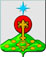 РОССИЙСКАЯ ФЕДЕРАЦИЯСвердловская областьДУМА СЕВЕРОУРАЛЬСКОГО ГОРОДСКОГО ОКРУГАРЕШЕНИЕот 23 июня 2021 года	                    № 40г. СевероуральскО внесении изменений в Решение Думы Североуральского городского округа от 23.12.2020 № 64 «О бюджете Североуральского городского округа на 2021 год и плановый период 2022 и 2023 годов» Рассмотрев  представленный Администрацией Североуральского городского округа проект решения Думы Североуральского городского округа о внесении изменений в Решение Думы Североуральского городского округа от 23 декабря 2020 года № 64 «О бюджете Североуральского городского округа на 2021 год и плановый период 2022 и 2023 годов», в соответствии Бюджетным кодексом Российской Федерации, Федеральным законом от 06.10.2003 № 131-ФЗ  «Об общих принципах организации местного самоуправления в Российской Федерации», Уставом Североуральского городского округа, руководствуясь  Положением «О бюджетном процессе в Североуральском городском округе», утвержденным решением Думы Североуральского городского округа от 18 декабря 2013 года № 128, Дума Североуральского городского округа  РЕШИЛА:1. Внести в Решение Думы Североуральского городского округа от 23 декабря 2020 года № 64 «О бюджете Североуральского городского округа на 2021 год и плановый период 2022 и 2023 годов» с изменениями на 26 мая 2021 года № 29 следующие изменения: В статье 1 главы 1:подпункт 1 пункта 1 изложить в следующей редакции:«1. Утвердить общий объем доходов бюджета Североуральского городского округа:1516007,16450 тысяч рублей, в том числе объем межбюджетных трансфертов из областного бюджета – 1012913,66450 тысяч рублей, на 2021 год;»;2) подпункт 1 пункта 2 изложить в следующей редакции:«2. Утвердить общий объем расходов бюджета Североуральского городского округа:1543998,00290 тысяч рублей, на 2021 год;подпункт 1 пункта 1 статьи 2 главы 1 изложить в следующей редакции:«1) 27990,83840 тысяч рублей (9,64 процентов утвержденного общего объема доходов бюджета Североуральского городского округа без учета объема безвозмездных поступлений и поступлений налоговых доходов по дополнительным нормативам отчислений), в том числе за счет остатков средств на начало текущего финансового года в сумме 147,07240 тысяч рублей, на 2021 год;Приложения 1, 4, 5, 6, 9 изложить в новой редакции (прилагаются).Опубликовать настоящее Решение в газете «Наше слово» и на официальном сайте Администрации Североуральского городского округа.3.  Контроль за выполнением настоящего Решения возложить на постоянную депутатскую комиссию Думы Североуральского городского округа по бюджету и налогам (Е.С. Матюшенко).Приложение № 1к Решению Думы Североуральского городского округаот 23 декабря 2020 года № 64"О бюджете Североуральского городского округа на 2021 год и плановый период 2022 и 2023 годов"Приложение № 4к Решению Думы Североуральского городского округаот 23 декабря 2020 года № 64"О бюджете Североуральского городского округа на 2021 год и плановый период 2022 и 2023 годов"Приложение № 5к Решению Думы Североуральского городского округаот 23 декабря 2020 года № 64"О бюджете Североуральского городского округа на 2021 год и плановый период 2022 и 2023 годов"Приложение № 6к Решению Думы Североуральского городского округаот 23 декабря 2020 года № 64"О бюджете Североуральского городского округа на 2021 год и плановый период 2022 и 2023 годов"Приложение № 9к Решению Думы Североуральского городского округаот 23 декабря 2020 года № 64"О бюджете Североуральского городского округа на 2021 год и плановый период 2022 и 2023 годов"Глава Североуральского городского округа ______________В.П. Матюшенко                                  Председатель ДумыСевероуральского городского округа____________   Е.С. БалбековаСвод доходов бюджета Североуральского городского округа на 2021 год и плановый период 2022 и 2023 годовСвод доходов бюджета Североуральского городского округа на 2021 год и плановый период 2022 и 2023 годовСвод доходов бюджета Североуральского городского округа на 2021 год и плановый период 2022 и 2023 годовСвод доходов бюджета Североуральского городского округа на 2021 год и плановый период 2022 и 2023 годовСвод доходов бюджета Североуральского городского округа на 2021 год и плановый период 2022 и 2023 годов№ строкиКод классификации доходов бюджетаНаименование доходов бюджетаСУММА в тысячах рублейСУММА в тысячах рублейСУММА в тысячах рублей№ строкиКод классификации доходов бюджета2021 год2022 год2023 год1234561000 1 00 00000 00 0000 000 НАЛОГОВЫЕ И НЕНАЛОГОВЫЕ ДОХОДЫ        503 053,00000           576 545,00000           618 279,00000   2000 1 01 00000 00 0000 000НАЛОГИ НА ПРИБЫЛЬ, ДОХОДЫ        342 679,00000           411 768,60000           445 119,00000   3000 1 01 02000 01 0000 110Налог на доходы физических лиц        342 679,00000           411 768,60000           445 119,00000   4000 1 03 00000 00 0000 000НАЛОГИ НА ТОВАРЫ (РАБОТЫ, УСЛУГИ), РЕАЛИЗУЕМЫЕ НА ТЕРРИТОРИИ РОССИЙСКОЙ ФЕДЕРАЦИИ          18 822,22000             19 905,48000             21 162,05000   5000 1 03 02000 01 0000 110Акцизы по подакцизным товарам (продукции), производимым на территории Российской Федерации          18 822,22000             19 905,48000             21 162,05000   6000 1 03 02230 01 0000 110Доходы от уплаты акцизов на дизельное топливо, подлежащие распределению между бюджетами субъектов Российской Федерации и местными бюджетами с учетом установленных дифференцированных нормативов отчислений в местные бюджеты            8 642,14000               9 151,24000               9 796,73000   7000 1 03 02240 01 0000 110Доходы от уплаты акцизов на моторные масла для дизельных и (или) карбюраторных (инжекторных) двигателей, подлежащие распределению между бюджетами субъектов Российской Федерации и местными бюджетами с учетом установленных дифференцированных нормативов отчислений в местные бюджеты                 49,25000                    51,33000                     54,72000   8000 1 03 02250 01 0000 110Доходы от уплаты акцизов на автомобильный бензин, подлежащие распределению между бюджетами субъектов Российской Федерации и местными бюджетами с учетом установленных дифференцированных нормативов отчислений в местные бюджеты          11 369,08000             12 006,51000             12 814,64000   9000 1 03 02260 01 0000 110Доходы от уплаты акцизов на прямогонный бензин, подлежащие распределению между бюджетами субъектов Российской Федерации и местными бюджетами с учетом установленных дифференцированных нормативов отчислений в местные бюджеты-           1 238,25000   -           1 303,60000   -           1 504,04000   10000 1 05 00000 00 0000 000НАЛОГИ НА СОВОКУПНЫЙ ДОХОД          43 976,00000             45 743,00000             54 297,00000   11000 1 05 01000 00 0000 110Налог, взимаемый в связи с применением упрощенной системы налогообложения          39 248,00000             43 879,00000             52 312,00000   12000 1 05 01010 01 0000 110Налог, взимаемый с налогоплательщиков, выбравших в качестве объекта налогообложения доходы          12 987,00000             14 328,00000             17 493,00000   13000 1 05 01020 01 0000 110Налог, взимаемый с налогоплательщиков, выбравших в качестве объекта налогообложения доходы, уменьшенные на величину расходов          26 261,00000             29 551,00000             34 819,00000   14000 1 05 02000 02 0000 110Единый налог на вмененный доход для отдельных видов деятельности            2 947,00000                               -                                    -        15000 1 05 03000 01 0000 110Единый сельскохозяйственный налог                   2,00000                      2,00000                       2,00000   16000 1 05 04000 02 0000 110Налог, взимаемый в связи с применением патентной системы налогообложения            1 779,00000               1 862,00000               1 983,00000   17000 1 06 00000 00 0000 000НАЛОГИ НА ИМУЩЕСТВО          21 085,00000             23 058,00000             23 934,00000   18000 1 06 01000 00 0000 110Налог на имущество физических лиц             7 762,00000               8 762,00000               9 638,00000   19000 1 06 06000 00 0000 110Земельный налог           13 323,00000             14 296,00000             14 296,00000   20000 1 06 06030 00 0000 110Земельный налог с организаций             9 710,00000             10 683,00000             10 683,00000   21000 1 06 06040 00 0000 110Земельный налог с физических лиц             3 613,00000               3 613,00000               3 613,00000   22000 1 08 00000 00 0000 000ГОСУДАРСТВЕННАЯ ПОШЛИНА             7 411,00000               7 662,00000               8 554,00000   23000 1 08 03000 01 0000 110Государственная пошлина по делам, рассматриваемым в судах общей юрисдикции, мировыми судьями             7 391,00000               7 642,00000               8 534,00000   24000 1 08 07000 01 0000 110Государственная пошлина за государственную регистрацию, а также за совершение прочих юридически значимых действий                 20,00000                    20,00000                     20,00000   25000 1 11 00000 00 0000 000ДОХОДЫ ОТ ИСПОЛЬЗОВАНИЯ ИМУЩЕСТВА, НАХОДЯЩЕГОСЯ В ГОСУДАРСТВЕННОЙ И МУНИЦИПАЛЬНОЙ СОБСТВЕННОСТИ          46 581,06000             46 992,12000             47 516,34000   26000 1 11 05000 00 0000 120Доходы, получаемые в виде арендной либо иной платы за передачу в возмездное пользование государственного и муниципального имущества (за исключением имущества бюджетных и автономных учреждений, а также имущества государственных и муниципальных унитарных предприятий, в том числе казенных)          39 575,06000             39 788,12000             40 010,34000   27000 1 11 05010 00 0000 120Доходы, получаемые в виде арендной платы за земельные участки, государственная собственность на которые не разграничена, а также средства от продажи права на заключение договоров аренды указанных земельных участков          34 370,74000             34 370,74000             34 370,74000   28000 1 11 05020 00 0000 120Доходы, получаемые в виде арендной платы за земли после разграничения государственной собственности на землю, а также средства от продажи права на заключение договоров аренды указанных земельных участков (за исключением земельных участков бюджетных и автономных учреждений)               249,43000                  249,43000                   249,43000   29000 1 11 05070 00 0000 120   Доходы от сдачи в аренду имущества, составляющего государственную (муниципальную) казну (за исключением земельных участков)            4 954,89000               5 167,95000               5 390,17000   30000 1 11 07000 00 0000 120Платежи от государственных и муниципальных унитарных предприятий                  39,00000                               -                                    -        31000 1 11 09000 00 0000 120Прочие доходы от использования имущества и прав, находящихся в государственной и муниципальной собственности (за исключением имущества бюджетных и автономных учреждений, а также имущества государственных и муниципальных унитарных предприятий, в том числе казенных)            6 967,00000               7 204,00000               7 506,00000   32000 1 12 00000 00 0000 000ПЛАТЕЖИ ПРИ ПОЛЬЗОВАНИИ ПРИРОДНЫМИ РЕСУРСАМИ           13 962,00000             13 962,00000             13 962,00000   33000 1 12 01000 01 0000 120Плата за негативное воздействие на окружающую среду           13 962,00000             13 962,00000             13 962,00000   34000 1 12 01010 01 0000 120Плата за выбросы загрязняющих веществ в атмосферный воздух стационарными объектами                571,80000                   571,80000                   571,80000   35000 1 12 01030 01 0000 120Плата за сбросы загрязняющих веществ в водные объекты             4 586,40000               4 586,40000               4 586,40000   36000 1 12 01040 01 0000 120Плата за размещение отходов производства и потребления             8 803,80000               8 803,80000               8 803,80000   37000 1 13 00000 00 0000 000ДОХОДЫ ОТ ОКАЗАНИЯ ПЛАТНЫХ УСЛУГ И КОМПЕНСАЦИИ ЗАТРАТ ГОСУДАРСТВА             1 154,00000               1 154,00000               1 154,00000   38000 1 13 02000 00 0000 130Доходы от компенсации затрат государства            1 154,00000               1 154,00000               1 154,00000   39000 1 14 00000 00 0000 000ДОХОДЫ ОТ ПРОДАЖИ МАТЕРИАЛЬНЫХ И НЕМАТЕРИАЛЬНЫХ АКТИВОВ            6 930,72000               5 832,80000               2 095,61000   40000 1 14 02000 00 0000 000Доходы от реализации имущества, находящегося в государственной и муниципальной собственности (за исключением движимого имущества бюджетных и автономных учреждений, а также имущества государственных и муниципальных унитарных предприятий, в том числе казенных)            6 635,11000               5 537,19000               1 800,00000   41000 1 14 06000 00 0000 430Доходы от продажи земельных участков, находящихся в государственной и муниципальной собственности                295,61000                  295,61000                   295,61000   42000 1 16 00000 00 0000 000ШТРАФЫ, САНКЦИИ, ВОЗМЕЩЕНИЕ УЩЕРБА               452,00000                  467,00000                   485,00000   43000 1 16 01000 01 0000 140Административные штрафы, установленные Кодексом Российской Федерации об административных правонарушениях                194,00000                   200,00000                   208,00000   44000 1 16 02000 02 0000 140Административные штрафы, установленные законами субъектов Российской Федерации об административных правонарушениях                  27,00000                     28,00000                     29,00000   45000 1 16 07000 00 0000 140Штрафы, неустойки, пени, уплаченные в соответствии с законом или договором в случае неисполнения или ненадлежащего исполнения обязательств перед государственным (муниципальным) органом, органом управления государственным внебюджетным фондом, казенным учреждением, Центральным банком Российской Федерации, иной организацией, действующей от имени Российской Федерации               173,00000                  179,00000                   186,00000   46000 1 16 10000 01 0000 140Платежи в целях возмещения причиненного ущерба (убытков)                 58,00000                    60,00000                     62,00000   47000 2 00 00000 00 0000 000БЕЗВОЗМЕЗДНЫЕ ПОСТУПЛЕНИЯ     1 012 954,16450           958 301,10000           956 867,70000   48000 2 02 00000 00 0000 000БЕЗВОЗМЕЗДНЫЕ ПОСТУПЛЕНИЯ ОТ ДРУГИХ БЮДЖЕТОВ БЮДЖЕТНОЙ СИСТЕМЫ РОССИЙСКОЙ ФЕДЕРАЦИИ     1 012 913,66450           958 301,10000           956 867,70000   49000 2 02 10000 00 0000 150Дотации бюджетам бюджетной системы Российской Федерации        264 251,00000           235 298,00000           226 038,00000   50000 2 02 15001 04 0000 150Дотации бюджетам городских округов на выравнивание бюджетной обеспеченности из бюджета субъекта Российской Федерации        221 622,00000           119 198,00000                   658,00000   51000 2 02 15002 04 0000 150Дотации бюджетам городских округов на поддержку мер по обеспечению сбалансированности бюджетов           42 629,00000           116 100,00000           225 380,00000   52000 2 02 20000 00 0000 150Субсидии бюджетам бюджетной системы Российской Федерации (межбюджетные субсидии)           69 229,26450             37 833,00000             33 276,40000   53000 2 02 25081 04 0000 150Субсидии бюджетам городских округов на государственную поддержку спортивных организаций, осуществляющих подготовку спортивного резерва для спортивных сборных команд, в том числе спортивных сборных команд Российской Федерации                  49,10000                               -                                    -        54000 2 02 25497 04 0000 150Субсидии бюджетам городских округов на реализацию мероприятий по обеспечению жильем молодых семей                706,32000   - - 55000 2 02 25555 04 0000 150Субсидии бюджетам городских округов на реализацию программ формирования современной городской среды           18 759,60000                               -                                    -        56000 2 02 29999 04 0000 150Прочие субсидии бюджетам городских округов           49 714,24450             37 833,00000             33 276,40000   57000 2 02 30000 00 0000 150Субвенции бюджетам бюджетной системы Российской Федерации        629 370,40000           641 439,10000           654 579,50000   58000 2 02 30022 04 0000 150Субвенции бюджетам городских округов на предоставление гражданам субсидий на оплату жилого помещения и коммунальных услуг           20 000,90000             20 861,20000             21 695,60000   59000 2 02 30024 04 0000 150Субвенции бюджетам городских округов на выполнение передаваемых полномочий субъектов Российской Федерации          95 541,00000             99 595,00000           103 532,60000   60000 2 02 35120 04 0000 150Субвенции бюджетам городских округов на осуществление полномочий по составлению (изменению) списков кандидатов в присяжные заседатели федеральных судов общей юрисдикции в Российской Федерации                 27,80000                  245,60000                     11,00000   61000 2 02 35250 04 0000 150Субвенции бюджетам городских округов на оплату жилищно-коммунальных услуг отдельным категориям граждан          34 476,90000             34 467,30000             34 467,30000   62000 2 02 35462 04 0000 150Субвенции бюджетам городских округов на компенсацию отдельным категориям граждан оплаты взноса на капитальный ремонт общего имущества в многоквартирном доме               213,00000                               -                                    -        63000 2 02 35469 04 0000 150Субвенции бюджетам городских округов на проведение Всероссийской переписи населения 2020 года               616,80000                               -                                    -        64000 2 02 39999 04 0000 150Прочие субвенции бюджетам городских округов        478 494,00000           486 270,00000           494 873,00000   65000 2 02 40000 00 0000 150Иные межбюджетные трансферты           50 063,00000             43 731,00000             42 973,80000   66000 2 02 45303 04 0000 150Межбюджетные трансферты бюджетам городских округов на ежемесячное денежное вознаграждение за классное руководство педагогическим работникам государственных и муниципальных общеобразовательных организаций           20 436,20000             20 436,20000             20 436,20000   67000 2 02 49999 04 0000 150Прочие межбюджетные трансферты, передаваемые бюджетам городских округов           29 626,80000             23 294,80000             22 537,60000   68000 2 04 00000 00 0000 000БЕЗВОЗМЕЗДНЫЕ ПОСТУПЛЕНИЯ ОТ НЕГОСУДАРСТВЕННЫХ ОРГАНИЗАЦИЙ                 40,50000                               -                                    -        69000 2 04 04000 04 0000 150Безвозмездные поступления от негосударственных организаций в бюджеты городских округов                 40,50000                               -                                    -        70ИТОГО     1 516 007,16450        1 534 846,10000        1 575 146,70000   Распределение бюджетных ассигнований по разделам, подразделам, Распределение бюджетных ассигнований по разделам, подразделам, Распределение бюджетных ассигнований по разделам, подразделам, Распределение бюджетных ассигнований по разделам, подразделам, Распределение бюджетных ассигнований по разделам, подразделам, Распределение бюджетных ассигнований по разделам, подразделам, Распределение бюджетных ассигнований по разделам, подразделам, Распределение бюджетных ассигнований по разделам, подразделам, Распределение бюджетных ассигнований по разделам, подразделам, целевым статьям (муниципальным программам Североуральского городского округа целевым статьям (муниципальным программам Североуральского городского округа целевым статьям (муниципальным программам Североуральского городского округа целевым статьям (муниципальным программам Североуральского городского округа целевым статьям (муниципальным программам Североуральского городского округа целевым статьям (муниципальным программам Североуральского городского округа целевым статьям (муниципальным программам Североуральского городского округа целевым статьям (муниципальным программам Североуральского городского округа целевым статьям (муниципальным программам Североуральского городского округа и непрограммным направлениям деятельности)и непрограммным направлениям деятельности)и непрограммным направлениям деятельности)и непрограммным направлениям деятельности)и непрограммным направлениям деятельности)и непрограммным направлениям деятельности)и непрограммным направлениям деятельности)и непрограммным направлениям деятельности)и непрограммным направлениям деятельности)группам и подгруппам видов расходов на 2021 год и плановый период 2022 и 2023 годовгруппам и подгруппам видов расходов на 2021 год и плановый период 2022 и 2023 годовгруппам и подгруппам видов расходов на 2021 год и плановый период 2022 и 2023 годовгруппам и подгруппам видов расходов на 2021 год и плановый период 2022 и 2023 годовгруппам и подгруппам видов расходов на 2021 год и плановый период 2022 и 2023 годовгруппам и подгруппам видов расходов на 2021 год и плановый период 2022 и 2023 годовгруппам и подгруппам видов расходов на 2021 год и плановый период 2022 и 2023 годовгруппам и подгруппам видов расходов на 2021 год и плановый период 2022 и 2023 годовгруппам и подгруппам видов расходов на 2021 год и плановый период 2022 и 2023 годовНаименование раздела, подраздела, целевой статьи расходов Код разделаКод подразделаКод целевой статьиКод вида расходовСумма в тысячах рублей на 2021 годСумма в тысячах рублей на 2022 годСумма в тысячах рублей на 2023 год1234567891  ОБЩЕГОСУДАРСТВЕННЫЕ ВОПРОСЫ0100116 301,66400106 121,26400116 209,964002    Функционирование высшего должностного лица субъекта Российской Федерации и муниципального образования01022 777,835002 777,835002 777,835003      Непрограммные направления деятельности010270000000002 777,835002 777,835002 777,835004          Обеспечение деятельности Главы Североуральского городского округа010270000210302 777,835002 777,835002 777,835005            Расходы на выплаты персоналу государственных (муниципальных) органов010270000210301202 777,835002 777,835002 777,835006    Функционирование законодательных (представительных) органов государственной власти и представительных органов муниципальных образований01036 244,064006 186,064006 186,064007      Непрограммные направления деятельности010370000000006 244,064006 186,064006 186,064008          Обеспечение деятельности муниципальных органов (центральный аппарат)010370000210102 851,082002 793,082002 793,082009            Расходы на выплаты персоналу государственных (муниципальных) органов010370000210101202 405,436002 387,336002 387,3360010            Иные закупки товаров, работ и услуг для обеспечения государственных (муниципальных) нужд01037000021010240445,54600405,64600405,6460011            Уплата налогов, сборов и иных платежей010370000210108500,100000,100000,1000012          Обеспечение деятельности Председателя Думы Североуральского городского округа010370000210201 775,329001 775,329001 775,3290013            Расходы на выплаты персоналу государственных (муниципальных) органов010370000210201201 775,329001 775,329001 775,3290014          Обеспечение деятельности заместителя Председателя Думы Североуральского городского округа010370000210401 617,653001 617,653001 617,6530015            Расходы на выплаты персоналу государственных (муниципальных) органов010370000210401201 617,653001 617,653001 617,6530016    Функционирование Правительства Российской Федерации, высших исполнительных органов государственной власти субъектов Российской Федерации, местных администраций010441 557,7650035 148,0650045 062,8650017      Муниципальная программа Североуральского городского округа "Совершенствование социально-экономической политики в Североуральском городском округе" на 2020-2025 годы0104010000000041 557,7650035 148,0650045 062,8650018        Подпрограмма "Развитие  муниципальной службы в Североуральском городском округе"01040140000000130,00000120,3000035,1000019          Мероприятия по повышению квалификации муниципальных служащих01040140121060130,00000120,3000035,1000020            Расходы на выплаты персоналу государственных (муниципальных) органов01040140121060120100,0000095,3000020,0000021            Иные закупки товаров, работ и услуг для обеспечения государственных (муниципальных) нужд0104014012106024030,0000025,0000015,1000022        Подпрограмма" Обеспечение реализации муниципальной программы Североуральского городского округа "Совершенствование социально-экономической политики в Североуральском городском округе" на 2020-2025 годы0104015000000041 427,7650035 027,7650045 027,7650023          Обеспечение деятельности муниципальных органов (центральный аппарат)0104015012101041 427,7650035 027,7650045 027,7650024            Расходы на выплаты персоналу государственных (муниципальных) органов0104015012101012040 923,9650034 091,8400041 591,8400025            Иные закупки товаров, работ и услуг для обеспечения государственных (муниципальных) нужд01040150121010240266,00000648,125002 498,3250026            Уплата налогов, сборов и иных платежей01040150121010850237,80000287,80000937,6000027    Судебная система010527,80000245,6000011,0000028      Муниципальная программа Североуральского городского округа "Совершенствование социально-экономической политики в Североуральском городском округе" на 2020-2025 годы0105010000000027,80000245,6000011,0000029        Подпрограмма" Обеспечение реализации муниципальной программы Североуральского городского округа "Совершенствование социально-экономической политики в Североуральском городском округе" на 2020-2025 годы0105015000000027,80000245,6000011,0000030          Осуществление государственных полномочий по составлению, ежегодному изменению и дополнению списков и запасных списков кандидатов в присяжные заседатели федеральных судов общей юрисдикции0105015075120027,80000245,6000011,0000031            Иные закупки товаров, работ и услуг для обеспечения государственных (муниципальных) нужд0105015075120024027,80000245,6000011,0000032    Обеспечение деятельности финансовых, налоговых и таможенных органов и органов финансового (финансово-бюджетного) надзора010616 154,5000017 198,5000017 274,5000033      Муниципальная программа Североуральского городского округа "Совершенствование социально-экономической политики в Североуральском городском округе" на 2020-2025 годы0106010000000015,00000121,30000121,2000034        Подпрограмма "Развитие  муниципальной службы в Североуральском городском округе"0106014000000015,00000121,30000121,2000035          Мероприятия по повышению квалификации муниципальных служащих0106014012106015,00000121,30000121,2000036            Расходы на выплаты персоналу государственных (муниципальных) органов010601401210601200,0000086,3000086,2000037            Иные закупки товаров, работ и услуг для обеспечения государственных (муниципальных) нужд0106014012106024015,0000035,0000035,0000038      Муниципальная программа Североуральского городского округа "Управление муниципальными финансами в Североуральском городском округе" на 2020-2025 годы0106120000000012 497,9000013 311,5000013 386,9000039          Обеспечение деятельности финансового органа0106120022101012 497,9000013 311,5000013 386,9000040            Расходы на выплаты персоналу государственных (муниципальных) органов0106120022101012010 990,1000011 009,8000011 010,8000041            Иные закупки товаров, работ и услуг для обеспечения государственных (муниципальных) нужд010612002210102401 506,800002 300,700002 375,1000042            Уплата налогов, сборов и иных платежей010612002210108501,000001,000001,0000043      Непрограммные направления деятельности010670000000003 641,600003 765,700003 766,4000044          Обеспечение деятельности муниципальных органов (центральный аппарат)010670000210102 012,700002 135,800002 136,5000045            Расходы на выплаты персоналу государственных (муниципальных) органов010670000210101201 876,700001 877,500001 877,5000046            Иные закупки товаров, работ и услуг для обеспечения государственных (муниципальных) нужд01067000021010240136,00000258,30000259,0000047          Обеспечение деятельности Председателя Контрольно-счетной палаты Североуральского городского округа010670000210501 628,900001 629,900001 629,9000048            Расходы на выплаты персоналу государственных (муниципальных) органов010670000210501201 628,900001 629,900001 629,9000049    Обеспечение проведения выборов и референдумов01072 550,000000,000000,0000050      Непрограммные направления деятельности010770000000002 550,000000,000000,0000051          Проведение выборов и референдумов010770000200102 550,000000,000000,0000052            Специальные расходы010770000200108802 550,000000,000000,0000053    Резервные фонды01112 000,000002 000,000002 000,0000054      Непрограммные направления деятельности011170000000002 000,000002 000,000002 000,0000055          Резервный фонд Администрации Североуральского городского округа011170000240002 000,000002 000,000002 000,0000056            Резервные средства011170000240008702 000,000002 000,000002 000,0000057    Другие общегосударственные вопросы011344 989,7000042 565,2000042 897,7000058      Муниципальная программа Североуральского городского округа "Совершенствование социально-экономической политики в Североуральском городском округе" на 2020-2025 годы0113010000000041 033,5000039 799,0000040 116,8000059        Подпрограмма "Развитие  муниципальной службы в Североуральском городском округе"0113014000000020,0000029,7000029,7000060          Мероприятия по повышению квалификации муниципальных служащих0113014012106020,0000029,7000029,7000061            Расходы на выплаты персоналу государственных (муниципальных) органов011301401210601201,1000011,9000011,9000062            Иные закупки товаров, работ и услуг для обеспечения государственных (муниципальных) нужд0113014012106024018,9000017,8000017,8000063        Подпрограмма" Обеспечение реализации муниципальной программы Североуральского городского округа "Совершенствование социально-экономической политики в Североуральском городском округе" на 2020-2025 годы0113015000000041 013,5000039 769,3000040 087,1000064          Обеспечение деятельности муниципальных органов (центральный аппарат) УРМЗ011301502210102 329,300002 329,300002 329,3000065            Расходы на выплаты персоналу государственных (муниципальных) органов011301502210101202 313,282002 313,282002 313,2820066            Иные закупки товаров, работ и услуг для обеспечения государственных (муниципальных) нужд0113015022101024016,0180016,0180016,0180067          Обеспечение деятельности (оказание услуг) муниципальных учреждений по обеспечению хозяйственного обслуживания0113015032300118 730,0000017 700,0000017 800,0000068            Расходы на выплаты персоналу казенных учреждений0113015032300111010 264,5430010 374,3870010 485,4300069            Иные закупки товаров, работ и услуг для обеспечения государственных (муниципальных) нужд011301503230012408 463,257007 323,413007 312,3700070            Уплата налогов, сборов и иных платежей011301503230018502,200002,200002,2000071          Обеспечение деятельности (оказание услуг) учебно-методических кабинетов, централизованных бухгалтерий, групп хозяйственного обслуживания, учебных фильмотек, межшкольных учебно-производственных комбинатов и логопедических пунктов0113015032300217 200,0000017 500,0000017 600,0000072            Расходы на выплаты персоналу казенных учреждений0113015032300211016 029,6080016 029,8080016 030,0080073            Иные закупки товаров, работ и услуг для обеспечения государственных (муниципальных) нужд011301503230022401 169,392001 469,192001 568,9920074            Уплата налогов, сборов и иных платежей011301503230028501,000001,000001,0000075          Организация деятельности муниципального архива011301503230031 714,000001 800,000001 900,0000076            Расходы на выплаты персоналу казенных учреждений011301503230031101 231,423001 309,480001 401,9430077            Иные закупки товаров, работ и услуг для обеспечения государственных (муниципальных) нужд01130150323003240482,47700490,32000497,8570078            Уплата налогов, сборов и иных платежей011301503230038500,100000,200000,2000079          Осуществление государственного полномочия Свердловской области по определению перечня должностных лиц, уполномоченных составлять протоколы об административных правонарушениях, предусмотренных законом Свердловской области011301504411000,200000,200000,2000080            Иные закупки товаров, работ и услуг для обеспечения государственных (муниципальных) нужд011301504411002400,200000,200000,2000081          Осуществление государственного полномочия Свердловской области  по созданию административных комиссий01130150541200115,20000119,80000124,6000082            Иные закупки товаров, работ и услуг для обеспечения государственных (муниципальных) нужд01130150541200240115,20000119,80000124,6000083          Осуществление государственного полномочия по хранению, комплектованию, учету и использованию архивных документов, относящихся к государственной собственности Свердловской области01130150646100308,00000320,00000333,0000084            Иные закупки товаров, работ и услуг для обеспечения государственных (муниципальных) нужд01130150646100240308,00000320,00000333,0000085          Осуществление государственного полномочия Российской Федерации по подготовке и проведению Всероссийской переписи населения01130150854690616,800000,000000,0000086            Иные закупки товаров, работ и услуг для обеспечения государственных (муниципальных) нужд01130150854690240616,800000,000000,0000087      Муниципальная программа Североуральского городского округа "Управление муниципальной собственностью Североуральского городского округа" на 2020-2025 годы011302000000001 687,600001 836,000001 886,0000088          Обеспечение приватизации,  проведение предпродажной подготовки  и передачи в пользование объектов муниципальной собственности0113020032000077,6000086,0000086,0000089            Иные закупки товаров, работ и услуг для обеспечения государственных (муниципальных) нужд0113020032000024077,6000086,0000086,0000090          Мероприятия по управлению и распоряжению муниципальным имуществом (содержание объектов, ремонт и обеспечение сохранности объектов муниципальной собственности)011302004200001 610,000001 750,000001 800,0000091            Иные закупки товаров, работ и услуг для обеспечения государственных (муниципальных) нужд011302004200002401 605,000001 750,000001 800,0000092            Исполнение судебных актов011302004200008305,000000,000000,0000093      Муниципальная программа Североуральского городского округа "Профилактика правонарушений на территории Североуральского городского округа" на 2020-2025 годы0113100000000088,00000110,00000110,0000094        Подпрограмма "Предупреждение распространения заболевания ВИЧ-инфекции, туберкулеза, наркомании и алкоголизма на территории Североуральского городского округа"0113102000000088,00000110,00000110,0000095          Мероприятия по первичной профилактике ВИЧ-инфекции и туберкулеза на территории Североуральского городского округа0113102012000050,00000100,00000100,0000096            Иные закупки товаров, работ и услуг для обеспечения государственных (муниципальных) нужд0113102012000024050,00000100,00000100,0000097          Мероприятия по предупреждению распространения алкоголизма на территории Североуральского городского округа0113102032000038,0000010,0000010,0000098            Иные закупки товаров, работ и услуг для обеспечения государственных (муниципальных) нужд0113102032000024038,0000010,0000010,0000099      Непрограммные направления деятельности011370000000002 180,60000820,20000784,90000100          Выплата единовременного поощрения, в том числе в связи с выходом на пенсию01137000020030595,7000035,300000,00000101            Социальные выплаты гражданам, кроме публичных нормативных социальных выплат01137000020030320595,7000035,300000,00000102          Реализация комплекса официальных мероприятий011370000200401 284,90000784,90000784,90000103            Иные закупки товаров, работ и услуг для обеспечения государственных (муниципальных) нужд011370000200402401 284,90000784,90000784,90000104          Расходы на исполнение судебных актов01137000020050300,000000,000000,00000105            Исполнение судебных актов01137000020050830300,000000,000000,00000106  НАЦИОНАЛЬНАЯ БЕЗОПАСНОСТЬ И ПРАВООХРАНИТЕЛЬНАЯ ДЕЯТЕЛЬНОСТЬ03009 485,0000010 192,0000010 435,00000107    Гражданская оборона0309263,69000200,00000200,00000108      Муниципальная программа Североуральского городского округа "Развитие системы гражданской обороны, защита населения и территории Североуральского городского округа от чрезвычайных ситуаций природного и техногенного характера, обеспечение пожарной безопасности и безопасности людей на водных объектах" на 2020-2025 годы03091100000000263,69000200,00000200,00000109          Мероприятия по гражданской обороне03091100120000263,69000200,00000200,00000110            Иные закупки товаров, работ и услуг для обеспечения государственных (муниципальных) нужд03091100120000240263,69000200,00000200,00000111    Защита населения и территории от чрезвычайных ситуаций природного и техногенного характера, пожарная безопасность03108 778,702009 445,000009 680,00000112      Муниципальная программа Североуральского городского округа "Развитие системы гражданской обороны, защита населения и территории Североуральского городского округа от чрезвычайных ситуаций природного и техногенного характера, обеспечение пожарной безопасности и безопасности людей на водных объектах" на 2020-2025 годы031011000000008 778,702009 445,000009 680,00000113          Предупреждение и ликвидация чрезвычайных ситуаций природного и техногенного характера, обеспечение безопасности  на водных объектах03101100220000120,00000125,00000130,00000114            Иные закупки товаров, работ и услуг для обеспечения государственных (муниципальных) нужд03101100220000240120,00000125,00000130,00000115          Создание резерва материальных запасов по предупреждению и ликвидации последствий чрезвычайных ситуаций природного и техногенного характера031011003200000,00000130,00000150,00000116            Иные закупки товаров, работ и услуг для обеспечения государственных (муниципальных) нужд031011003200002400,00000130,00000150,00000117          Обеспечение деятельности (оказание услуг) единой дежурно-диспетчерской службы и системы оперативно-диспетчерского управления031011004230008 300,000008 690,000008 900,00000118            Расходы на выплаты персоналу казенных учреждений031011004230001107 118,745007 491,511007 781,74700119            Иные закупки товаров, работ и услуг для обеспечения государственных (муниципальных) нужд031011004230002401 180,555001 197,789001 117,55300120            Уплата налогов, сборов и иных платежей031011004230008500,700000,700000,70000121          Обеспечение первичных мер пожарной безопасности03101100520000358,70200500,00000500,00000122            Иные закупки товаров, работ и услуг для обеспечения государственных (муниципальных) нужд03101100520000240358,70200500,00000500,00000123    Другие вопросы в области национальной безопасности и правоохранительной деятельности0314442,60800547,00000555,00000124      Муниципальная программа Североуральского городского округа "Профилактика правонарушений на территории Североуральского городского округа" на 2020-2025 годы03141000000000315,00000397,00000405,00000125        Подпрограмма "Профилактика правонарушений населения, в том числе несовершеннолетних на территории Североуральского городского округа"03141010000000315,00000397,00000405,00000126          Реализация мероприятий по обеспечению безопасности граждан, профилактике экстремизма, а также минимизация и ликвидация последствий его проявления на территории Североуральского городского округа031410101200000,0000050,0000055,00000127            Иные закупки товаров, работ и услуг для обеспечения государственных (муниципальных) нужд031410101200002400,0000050,0000055,00000128          Проведение городских конкурсов по профилактике правонарушений, правовой направленности031410102200005,0000012,0000015,00000129            Иные закупки товаров, работ и услуг для обеспечения государственных (муниципальных) нужд031410102200002405,0000012,0000015,00000130          Проведение городского конкурса на звание "Лучший участковый уполномоченный полиции"0314101032000010,0000025,0000025,00000131            Премии и гранты0314101032000035010,0000025,0000025,00000132          Создание условий для деятельности добровольных общественных формирований по охране общественного порядка03141010420000300,00000300,00000300,00000133            Субсидии некоммерческим организациям (за исключением государственных (муниципальных) учреждений, государственных корпораций (компаний), публично-правовых компаний)03141010420000630300,00000300,00000300,00000134          Изготовление полиграфической и сувенирной продукции правовой профилактической направленности031410105200000,0000010,0000010,00000135            Иные закупки товаров, работ и услуг для обеспечения государственных (муниципальных) нужд031410105200002400,0000010,0000010,00000136      Муниципальная программа Североуральского городского округа "Развитие системы гражданской обороны, защита населения и территории Североуральского городского округа от чрезвычайных ситуаций природного и техногенного характера, обеспечение пожарной безопасности и безопасности людей на водных объектах" на 2020-2025 годы03141100000000127,60800150,00000150,00000137          Обеспечение мер по профилактике терроризма03141100620000127,60800150,00000150,00000138            Иные закупки товаров, работ и услуг для обеспечения государственных (муниципальных) нужд03141100620000240127,60800150,00000150,00000139  НАЦИОНАЛЬНАЯ ЭКОНОМИКА040047 459,9724098 593,9000035 628,10000140    Сельское хозяйство и рыболовство04051 419,500001 407,90000896,30000141      Муниципальная программа Североуральского городского округа "Развитие жилищно-коммунального хозяйства, повышение энергетической эффективности и охрана окружающей среды в Североуральском городском округе" на 2020-2025 годы040508000000001 419,500001 407,90000896,30000142        Подпрограмма "Организация и содержание объектов благоустройства на территории Североуральского городского округа"040508100000001 419,500001 407,90000896,30000143          Организация мероприятий при осуществлении деятельности по обращению с животными без владельцев04050810320000500,00000500,000000,00000144            Иные закупки товаров, работ и услуг для обеспечения государственных (муниципальных) нужд04050810320000240500,00000500,000000,00000145          Осуществление государственного полномочия Свердловской области в сфере организации мероприятий при осуществлении деятельности по обращению с животными без владельцев04050810342П00919,50000907,90000896,30000146            Иные закупки товаров, работ и услуг для обеспечения государственных (муниципальных) нужд04050810342П00240919,50000907,90000896,30000147    Лесное хозяйство0407300,00000200,00000200,00000148      Муниципальная программа Североуральского городского округа "Развитие жилищно-коммунального хозяйства, повышение энергетической эффективности и охрана окружающей среды в Североуральском городском округе" на 2020-2025 годы04070800000000300,00000200,00000200,00000149        Подпрограмма "Обеспечение экологической безопасности, охрана окружающей среды, использование, защита и воспроизводство городских лесов на территории Североуральского городского округа"04070840000000300,00000200,00000200,00000150          Мероприятия в области лесного хозяйства04070840420000300,00000200,00000200,00000151            Иные закупки товаров, работ и услуг для обеспечения государственных (муниципальных) нужд04070840420000240300,00000200,00000200,00000152    Транспорт04085 000,000005 200,000005 200,00000153      Муниципальная программа Североуральского городского округа "Развитие транспортного обслуживания населения и дорожного хозяйства, обеспечение безопасности дорожного движения в Североуральском городском округе" на 2020-2025 годы040807000000005 000,000005 200,000005 200,00000154        Подпрограмма "Развитие транспортного обслуживания населения в Североуральском городском округе"040807100000005 000,000005 200,000005 200,00000155          Предоставление субсидий организациям, в целях возмещения недополученных доходов в связи с осуществлением перевозок отдельных категорий граждан Североуральского городского округа в виде продажи наборов абонементов для проезда на пригородных и сезонных маршрутах Североуральского городского округа на льготных условиях.040807101200001 500,000001 500,000001 500,00000156            Субсидии юридическим лицам (кроме некоммерческих организаций), индивидуальным предпринимателям, физическим лицам - производителям товаров, работ, услуг040807101200008101 500,000001 500,000001 500,00000157  Работы, связанные с осуществлением регулярных перевозок пассажиров и багажа автомобильным транспортом общего пользования по муниципальной маршрутной сети в границах Североуральского городского округа по регулируемым тарифам040807102200003 400,000003 600,000003 600,00000158            Иные закупки товаров, работ и услуг для обеспечения государственных (муниципальных) нужд040807102200002403 400,000003 600,000003 600,00000159          Приобретение свидетельства об осуществлении перевозок по муниципальному маршруту регулярных перевозок и карт муниципального маршрута регулярных перевозок04080710320000100,00000100,00000100,00000160            Иные закупки товаров, работ и услуг для обеспечения государственных (муниципальных) нужд04080710320000240100,00000100,00000100,00000161    Дорожное хозяйство (дорожные фонды)040931 006,0724090 024,0000027 824,00000162      Муниципальная программа Североуральского городского округа "Развитие транспортного обслуживания населения и дорожного хозяйства, обеспечение безопасности дорожного движения в Североуральском городском округе" на 2020-2025 годы0409070000000031 006,0724090 024,0000027 824,00000163        Подпрограмма "Развитие и обеспечение сохранности сети автомобильных дорог и искусственных сооружений, расположенных на них, обеспечение безопасности дорожного движения на территории Североуральского городского округа"0409072000000031 006,0724090 024,0000027 824,00000164          Капитальный ремонт автомобильных дорог общего пользования местного значения и искусственных сооружений, расположенных на них040907202200000,0000075 600,000000,00000165            Иные закупки товаров, работ и услуг для обеспечения государственных (муниципальных) нужд040907202200002400,0000075 600,000000,00000166          Разработка и экспертиза проектно-сметной документации по капитальному ремонту, строительству, реконструкции мостов и автомобильных дорог общего пользования местного значения040907203200002 447,072400,000000,00000167            Иные закупки товаров, работ и услуг для обеспечения государственных (муниципальных) нужд040907203200002402 447,072400,000000,00000168          Ремонт автомобильных дорог общего пользования местного значения и искусственных сооружений, расположенных на них, прочие расходы, связанные с проведением ремонта автомобильных дорог040907204200003 000,000003 000,000002 000,00000169            Иные закупки товаров, работ и услуг для обеспечения государственных (муниципальных) нужд040907204200002403 000,000003 000,000002 000,00000170          Содержание автомобильных дорог общего пользования местного значения, мостов и средств регулирования дорожного движения0409072052000019 459,000005 324,0000018 824,00000171            Иные закупки товаров, работ и услуг для обеспечения государственных (муниципальных) нужд0409072052000024019 459,000005 324,0000018 824,00000172          Мероприятия, направленные на обеспечение безопасности дорожного движения040907206200006 100,000006 100,000007 000,00000173            Иные закупки товаров, работ и услуг для обеспечения государственных (муниципальных) нужд040907206200002406 100,000006 100,000007 000,00000174    Связь и информатика0410320,00000500,00000500,00000175      Муниципальная программа Североуральского городского округа "Совершенствование социально-экономической политики в Североуральском городском округе" на 2020-2025 годы04100100000000320,00000500,00000500,00000176        Подпрограмма "Информационное общество Североуральского городского округа"04100130000000320,00000500,00000500,00000177          Развитие информационно-телекоммуникационной инфраструктуры04100130120000320,00000300,00000300,00000178            Иные закупки товаров, работ и услуг для обеспечения государственных (муниципальных) нужд04100130120000240320,00000300,00000300,00000179          Мероприятия по автоматизации рабочих мест сотрудников, оказывающих муниципальные услуги в электронном виде, и обеспечение их информационной безопасности041001302200000,00000200,00000200,00000180            Иные закупки товаров, работ и услуг для обеспечения государственных (муниципальных) нужд041001302200002400,00000200,00000200,00000181    Другие вопросы в области национальной экономики04129 414,400001 262,000001 007,80000182      Муниципальная программа Североуральского городского округа "Совершенствование социально-экономической политики в Североуральском городском округе" на 2020-2025 годы04120100000000250,00000200,00000200,00000183        Подпрограмма "Развитие и поддержка малого  и среднего предпринимательства в Североуральском городском округе"04120120000000250,00000200,00000200,00000184          Мероприятия по формированию инфраструктуры поддержки субъектов малого и среднего предпринимательства Североуральского городского округа и обеспечение ее деятельности04120120120000200,00000200,00000200,00000185            Субсидии некоммерческим организациям (за исключением государственных (муниципальных) учреждений, государственных корпораций (компаний), публично-правовых компаний)04120120120000630200,00000200,00000200,00000186          Мероприятия, направленные на поддержку и развитие субъектов малого и среднего предпринимательства Североуральского городского округа0412012022000050,000000,000000,00000187            Субсидии юридическим лицам (кроме некоммерческих организаций), индивидуальным предпринимателям, физическим лицам - производителям товаров, работ, услуг0412012022000081050,000000,000000,00000188      Муниципальная программа Североуральского городского округа "Управление муниципальной собственностью Североуральского городского округа" на 2020-2025 годы04120200000000344,40000410,00000455,80000189          Осуществление мероприятий по постановке на учет бесхозяйных автомобильных дорог, находящихся на территории Североуральского городского округа, и оформление права собственности на них0412020052000051,0000053,0000053,00000190            Иные закупки товаров, работ и услуг для обеспечения государственных (муниципальных) нужд0412020052000024051,0000053,0000053,00000191          Проведение технической инвентаризации объектов недвижимости, находящихся в муниципальной собственности Североуральского городского округа04120200620000100,00000162,00000300,00000192            Иные закупки товаров, работ и услуг для обеспечения государственных (муниципальных) нужд04120200620000240100,00000162,00000300,00000193          Паспортизация автомобильных дорог общего пользования местного значения (улично-дорожная сеть), расположенных на территории Североуральского городского округа04120200720000104,00000108,000000,00000194            Иные закупки товаров, работ и услуг для обеспечения государственных (муниципальных) нужд04120200720000240104,00000108,000000,00000195          Автоматизация системы учета муниципального имущества (программное обслуживание)0412020082000089,4000087,00000102,80000196            Иные закупки товаров, работ и услуг для обеспечения государственных (муниципальных) нужд0412020082000024089,4000087,00000102,80000197      Муниципальная программа Североуральского городского округа "Развитие сферы культуры и туризма в Североуральском городском округе" на 2020-2025 годы0412040000000050,00000200,00000100,00000198        Подпрограмма "Развитие туризма и туристского продукта на территории Североуральского городского округа"0412047000000050,00000200,00000100,00000199          Проведение презентаций туристского потенциала Североуральского городского округа в рамках международных, российских и региональных туристских выставок, конференций и форумов041204701200000,0000050,0000050,00000200            Иные закупки товаров, работ и услуг для обеспечения государственных (муниципальных) нужд041204701200002400,0000050,0000050,00000201          Организация и проведение мероприятий в сфере туризма и туристической деятельности, в том числе издание рекламной информационной печатной продукции и поддержка народных художественных промыслов0412047022000050,0000050,0000050,00000202            Иные закупки товаров, работ и услуг для обеспечения государственных (муниципальных) нужд0412047022000024050,0000050,0000050,00000203          Формирование культурно-туристских зон, в том числе развитие объектов, предназначенных для организации досуга, изготовление и установка знаков туристской навигации к объектам, предназначенным для организации досуга041204703200000,00000100,000000,00000204            Иные закупки товаров, работ и услуг для обеспечения государственных (муниципальных) нужд041204703200002400,00000100,000000,00000205      Муниципальная программа Североуральского городского округа "Развитие земельных отношений и градостроительная деятельность в Североуральском городском округе" на 2020-2025 годы041206000000008 750,00000400,00000200,00000206        Подпрограмма "Подготовка  документов территориального планирования, градостроительного зонирования и документации по планировке территории Североуральского городского округа"041206100000008 600,00000300,00000200,00000207          Разработка проектов планировки территории городского округа04120610120000100,00000100,000000,00000208            Иные закупки товаров, работ и услуг для обеспечения государственных (муниципальных) нужд04120610120000240100,00000100,000000,00000209          Обеспечение сведениями геоинформационной системы041206102200000,00000100,000000,00000210            Иные закупки товаров, работ и услуг для обеспечения государственных (муниципальных) нужд041206102200002400,00000100,000000,00000211          Внесение изменений в документацию  градостроительного зонирования и территориального планирования041206103200008 500,00000100,00000100,00000212            Иные закупки товаров, работ и услуг для обеспечения государственных (муниципальных) нужд041206103200002408 500,00000100,00000100,00000213          Разработка архитектурных проектов041206104200000,000000,00000100,00000214            Иные закупки товаров, работ и услуг для обеспечения государственных (муниципальных) нужд041206104200002400,000000,00000100,00000215        Подпрограмма "Создание системы кадастра  Североуральского городского округа"04120620000000150,00000100,000000,00000216          Установление границ населенных пунктов Североуральского городского округа0412062012000050,000000,000000,00000217            Иные закупки товаров, работ и услуг для обеспечения государственных (муниципальных) нужд0412062012000024050,000000,000000,00000218          Формирование земельных участков на территории Североуральского городского округа04120620220000100,00000100,000000,00000219            Иные закупки товаров, работ и услуг для обеспечения государственных (муниципальных) нужд04120620220000240100,00000100,000000,00000220      Муниципальная программа Североуральского городского округа "Формирование законопослушного поведения участников дорожного движения в Североуральском городском округе на 2019-2024 годы"0412130000000020,0000052,0000052,00000221          Разработка годовых межведомственных планов мероприятий по профилактике детского дорожно-транспортного травматизма в учреждениях041213001200000,000002,000002,00000222            Иные закупки товаров, работ и услуг для обеспечения государственных (муниципальных) нужд041213001200002400,000002,000002,00000223          Приобретение световозращающих элементов и распространение их среди дошкольников и учащихся младших классов0412130022000010,000002,000002,00000224            Иные закупки товаров, работ и услуг для обеспечения государственных (муниципальных) нужд0412130022000024010,000002,000002,00000225          Проведение уроков правовых знаний в образовательных организациях в рамках Всероссийской акции "Внимание дети!" и других оперативно-профилактических мероприятий041213003200000,000005,000005,00000226            Иные закупки товаров, работ и услуг для обеспечения государственных (муниципальных) нужд041213003200002400,000005,000005,00000227          Организация и проведение совместно с Государственной Инспекцией Безопасности Дорожного Движения мероприятия "Безопасное колесо" для учащихся общеобразовательных организаций Североуральского городского округа0412130042000010,0000010,0000010,00000228            Иные закупки товаров, работ и услуг для обеспечения государственных (муниципальных) нужд0412130042000024010,0000010,0000010,00000229          Организация и проведение поэтапных профилактических мероприятий "Внимание - дети", "Внимание, каникулы" в каникулярный период и в начале нового учебного года041213005200000,0000015,0000015,00000230            Иные закупки товаров, работ и услуг для обеспечения государственных (муниципальных) нужд041213005200002400,0000015,0000015,00000231          Участие в выездных семинарах для педагогов по безопасности движения детей, обучение на курсах повышения квалификации педагогов, реализующих программу обучения детей безопасности дорожного движения в муниципальных образовательных организациях041213016200000,0000018,0000018,00000232            Иные закупки товаров, работ и услуг для обеспечения государственных (муниципальных) нужд041213016200002400,0000018,0000018,00000233  ЖИЛИЩНО-КОММУНАЛЬНОЕ ХОЗЯЙСТВО0500104 490,5208064 352,9000084 059,76000234    Жилищное хозяйство05018 000,000004 300,0000010 300,00000235      Муниципальная программа Североуральского городского округа "Управление муниципальной собственностью Североуральского городского округа" на 2020-2025 годы050102000000000,000002 000,000002 000,00000236          Приобретение жилья гражданам, нуждающимся в улучшении жилищных условий050102001200000,000001 000,000001 000,00000237            Бюджетные инвестиции050102001200004100,000001 000,000001 000,00000238          Приобретение жилых помещений, в целях формирования жилищного фонда для переселения граждан из жилых помещений, признанных непригодными для проживания и (или) с высоким уровнем износа в Североуральском городском округе, выплаты на возмещение собственникам жилых помещений, изымаемых в целях сноса аварийного жилого фонда Североуральского городского округа050102002200000,000001 000,000001 000,00000239            Бюджетные инвестиции050102002200004100,000001 000,000001 000,00000240      Муниципальная программа Североуральского городского округа "Развитие жилищно-коммунального хозяйства, повышение энергетической эффективности и охрана окружающей среды в Североуральском городском округе" на 2020-2025 годы050108000000008 000,000002 300,000008 300,00000241        Подпрограмма "Повышение качества условий проживания граждан на территории Североуральского городского округа"050108300000008 000,000002 300,000008 300,00000242          Капитальный ремонт, ремонт жилых помещений и общего имущества муниципального жилищного фонда Североуральского городского округа050108302200001 000,000001 000,000003 000,00000243            Иные закупки товаров, работ и услуг для обеспечения государственных (муниципальных) нужд050108302200002401 000,000001 000,000003 000,00000244          Взносы на капитальный ремонт общего имущества в многоквартирных домах в качестве собственников помещений в муниципальном жилищном фонде050108303200005 200,000001 000,000004 000,00000245            Иные закупки товаров, работ и услуг для обеспечения государственных (муниципальных) нужд050108303200002405 200,000001 000,000004 000,00000246          Субсидии на возмещение недополученных доходов в связи с оказанием услуг по содержанию и ремонту муниципального специализированного жилищного фонда (общежитий)050108304200001 500,000000,000001 000,00000247            Субсидии юридическим лицам (кроме некоммерческих организаций), индивидуальным предпринимателям, физическим лицам - производителям товаров, работ, услуг050108304200008101 500,000000,000001 000,00000248          Обследование жилищного фонда на предмет признания его аварийным, снос аварийного непригодного для проживания жилищного фонда05010830620000300,00000300,00000300,00000249            Иные закупки товаров, работ и услуг для обеспечения государственных (муниципальных) нужд05010830620000240300,00000300,00000300,00000250    Коммунальное хозяйство05029 521,0000032 739,5000018 942,86000251      Муниципальная программа Североуральского городского округа "Развитие жилищно-коммунального хозяйства, повышение энергетической эффективности и охрана окружающей среды в Североуральском городском округе" на 2020-2025 годы050208000000009 521,0000032 739,5000018 942,86000252        Подпрограмма "Энергосбережение, развитие, модернизация и повышение энергетической эффективности коммунального хозяйства в Североуральском городском округе"050208200000009 521,0000032 739,5000018 942,86000253          Строительство, реконструкция, модернизация объектов теплоснабжения, водоснабжения и водоотведения, разработка и экспертиза проектно-сметной документации050208201200008 911,000007 139,000000,00000254            Бюджетные инвестиции050208201200004108 911,000007 139,000000,00000255          Субсидии из областного бюджета на техническое перевооружение, замена оборудования в системе коммунального хозяйства в целях повышения энергетической эффективности05020820242Б000,0000022 320,4000016 328,50000256            Иные закупки товаров, работ и услуг для обеспечения государственных (муниципальных) нужд05020820242Б002400,0000022 320,4000016 328,50000257          Софинансирование мероприятий на техническое перевооружение, замена оборудования в системе коммунального хозяйства в целях повышения энергетической эффективности за счет средств местного бюджета050208202S2Б000,000002 480,100001 814,36000258            Иные закупки товаров, работ и услуг для обеспечения государственных (муниципальных) нужд050208202S2Б002400,000002 480,100001 814,36000259          Развитие газификации в Североуральском городском округе05020820320000250,00000300,00000300,00000260            Иные закупки товаров, работ и услуг для обеспечения государственных (муниципальных) нужд05020820320000240250,00000300,00000300,00000261          Оснащение зданий (строений, сооружений), находящихся в муниципальной собственности, многоквартирных жилых домов, жилых помещений, квартир приборами учета используемых энергетических ресурсов, в том числе разработка проектно-сметной документации05020820420000160,00000300,00000300,00000262            Иные закупки товаров, работ и услуг для обеспечения государственных (муниципальных) нужд05020820420000240160,00000300,00000300,00000263          Прочие мероприятия в области повышения энергетической эффективности коммунального хозяйства (разработка топливно-энерготехнического баланса, актуализация схем тепло-, водоснабжения и водоотведения и т.п.)05020820620000200,00000200,00000200,00000264            Иные закупки товаров, работ и услуг для обеспечения государственных (муниципальных) нужд05020820620000240200,00000200,00000200,00000265    Благоустройство050372 612,5208012 700,0000039 450,00000266      Муниципальная программа Североуральского городского округа "Развитие жилищно-коммунального хозяйства, повышение энергетической эффективности и охрана окружающей среды в Североуральском городском округе" на 2020-2025 годы0503080000000046 470,3032010 700,0000031 450,00000267        Подпрограмма "Организация и содержание объектов благоустройства на территории Североуральского городского округа"0503081000000032 280,603207 700,0000028 450,00000268          Озеленение территорий населенных пунктов Североуральского городского округа050308101200002 065,000002 000,000001 500,00000269            Иные закупки товаров, работ и услуг для обеспечения государственных (муниципальных) нужд050308101200002402 065,000002 000,000001 500,00000270          Организация, содержание и ремонт сетей уличного освещения, в том числе светодиодных консолей0503081022000018 500,000003 000,0000018 000,00000271            Иные закупки товаров, работ и услуг для обеспечения государственных (муниципальных) нужд0503081022000024018 500,000003 000,0000018 000,00000272          Обустройство и санитарное содержание контейнерных площадок, приобретение контейнеров050308104200002 204,00000500,00000500,00000273            Иные закупки товаров, работ и услуг для обеспечения государственных (муниципальных) нужд050308104200002402 079,00000500,00000500,00000274            Уплата налогов, сборов и иных платежей05030810420000850125,000000,000000,00000275          Прочие мероприятия по благоустройству территории Североуральского городского округа050308105200009 511,603202 200,000008 450,00000276            Иные закупки товаров, работ и услуг для обеспечения государственных (муниципальных) нужд050308105200002409 511,603202 200,000008 450,00000277        Подпрограмма "Энергосбережение, развитие, модернизация и повышение энергетической эффективности коммунального хозяйства в Североуральском городском округе"0503082000000010 989,700000,000000,00000278          Модернизация системы уличного освещения, разработка и экспертиза проектно-сметной документации05030820520000685,000000,000000,00000279            Иные закупки товаров, работ и услуг для обеспечения государственных (муниципальных) нужд05030820520000240685,000000,000000,00000280          Субсидии из областного бюджета на модернизацию системы уличного освещения05030820542Б009 273,700000,000000,00000281            Иные закупки товаров, работ и услуг для обеспечения государственных (муниципальных) нужд05030820542Б002409 273,700000,000000,00000282          Софинансирование мероприятий по модернизации системы уличного освещения за счёт средств местного бюджета050308205S2Б001 031,000000,000000,00000283            Иные закупки товаров, работ и услуг для обеспечения государственных (муниципальных) нужд050308205S2Б002401 031,000000,000000,00000284        Подпрограмма "Создание и содержание мест захоронения, организация похоронного дела на территории Североуральского городского округа"050308500000003 200,000003 000,000003 000,00000285          Организация, содержание мест захоронения на территории Североуральского городского округа050308502200003 200,000003 000,000003 000,00000286            Иные закупки товаров, работ и услуг для обеспечения государственных (муниципальных) нужд050308502200002403 200,000003 000,000003 000,00000287      Муниципальная программа Североуральского городского округа "Формирование современной городской среды на территории Североуральского городского округа" на 2018-2024 годы0503140000000026 142,217602 000,000008 000,00000288          Комплексное благоустройство дворовых территорий Североуральского городского округа050314002200006 000,000000,000006 000,00000289            Субсидии юридическим лицам (кроме некоммерческих организаций), индивидуальным предпринимателям, физическим лицам - производителям товаров, работ, услуг050314002200008106 000,000000,000006 000,00000290          Проектно-изыскательские работы по благоустройству общественной территории05031400320000500,000000,000000,00000291            Иные закупки товаров, работ и услуг для обеспечения государственных (муниципальных) нужд05031400320000240500,000000,000000,00000292          Комплексное благоустройство общественных территорий Североуральского городского округа, в том числе территорий соответствующего назначения (площадей, набережных, улиц, пешеходных зон, скверов, парков, иных территорий)0503140F25555019 642,217602 000,000002 000,00000293            Иные закупки товаров, работ и услуг для обеспечения государственных (муниципальных) нужд0503140F25555024019 642,217602 000,000002 000,00000294    Другие вопросы в области жилищно-коммунального хозяйства050514 357,0000014 613,4000015 366,90000295      Муниципальная программа Североуральского городского округа "Развитие жилищно-коммунального хозяйства, повышение энергетической эффективности и охрана окружающей среды в Североуральском городском округе" на 2020-2025 годы0505080000000014 357,0000014 613,4000015 366,90000296        Подпрограмма "Повышение качества условий проживания граждан на территории Североуральского городского округа"0505083000000027,0000027,0000027,00000297          Осуществление государственного полномочия Свердловской области по предоставлению гражданам, проживающим на территории Свердловской области, меры социальной поддержки по частичному освобождению от платы за коммунальные услуги0505083054270027,0000027,0000027,00000298            Субсидии юридическим лицам (кроме некоммерческих организаций), индивидуальным предпринимателям, физическим лицам - производителям товаров, работ, услуг0505083054270081027,0000027,0000027,00000299        Подпрограмма "Создание и содержание мест захоронения, организация похоронного дела на территории Североуральского городского округа"05050850000000600,00000600,00000650,00000300          Возмещение стоимости гарантированного перечня услуг по погребению05050850320000600,00000600,00000650,00000301            Иные закупки товаров, работ и услуг для обеспечения государственных (муниципальных) нужд05050850320000240600,00000600,00000650,00000302        Подпрограмма "Обеспечение реализации муниципальной программы Североуральского городского округа "Развитие жилищно-коммунального хозяйства, повышение энергетической эффективности и охрана окружающей среды в Североуральском городском округе"0505086000000013 730,0000013 986,4000014 689,90000303          Обеспечение эффективной деятельности муниципального казенного учреждения "Служба заказчика"0505086012300013 730,0000013 986,4000014 689,90000304            Расходы на выплаты персоналу казенных учреждений0505086012300011011 946,8860012 340,5130012 772,97500305            Иные закупки товаров, работ и услуг для обеспечения государственных (муниципальных) нужд050508601230002401 382,764001 397,187001 640,12500306            Уплата налогов, сборов и иных платежей05050860123000850400,35000248,70000276,80000307  ОХРАНА ОКРУЖАЮЩЕЙ СРЕДЫ06001 900,000001 420,00000920,00000308    Другие вопросы в области охраны окружающей среды06051 900,000001 420,00000920,00000309      Муниципальная программа Североуральского городского округа "Развитие жилищно-коммунального хозяйства, повышение энергетической эффективности и охрана окружающей среды в Североуральском городском округе" на 2020-2025 годы060508000000001 900,000001 420,00000920,00000310        Подпрограмма "Обеспечение экологической безопасности, охрана окружающей среды, использование, защита и воспроизводство городских лесов на территории Североуральского городского округа"060508400000001 900,000001 420,00000920,00000311          Мероприятия, направленные на экологическую безопасность территории Североуральского городского округа06050840120000300,00000300,00000300,00000312            Иные закупки товаров, работ и услуг для обеспечения государственных (муниципальных) нужд06050840120000240300,00000300,00000300,00000313          Ликвидация несанкционированных свалок в границах Североуральского городского округа060508402200001 500,000001 000,00000500,00000314            Иные закупки товаров, работ и услуг для обеспечения государственных (муниципальных) нужд060508402200002401 500,000001 000,00000500,00000315          Обеспечение благоприятной окружающей среды посредством предупреждения негативного воздействия хозяйственной и иной деятельности на окружающую среду06050840320000100,00000120,00000120,00000316            Иные закупки товаров, работ и услуг для обеспечения государственных (муниципальных) нужд06050840320000240100,00000120,00000120,00000317  ОБРАЗОВАНИЕ0700928 525,00450923 537,09700948 184,80000318    Дошкольное образование0701317 590,41710332 619,45100337 329,15100319      Муниципальная программа Североуральского городского округа "Развитие системы образования в Североуральском городском округе до 2024 года"07010300000000317 590,41710332 619,45100337 329,15100320        Подпрограмма "Качество образования как основа благополучия"07010310000000317 590,41710332 619,45100337 329,15100321          Финансовое обеспечение государственных гарантий реализации прав на получение общедоступного и бесплатного дошкольного образования в муниципальных дошкольных образовательных организациях в части финансирования расходов на оплату труда работников дошкольных образовательных организаций07010310145110202 193,00000205 842,00000209 593,00000322            Субсидии автономным учреждениям07010310145110620202 193,00000205 842,00000209 593,00000323          Финансовое обеспечение государственных гарантий реализации прав на получение общедоступного и бесплатного дошкольного образования в муниципальных дошкольных образовательных организациях в части финансирования расходов на приобретение учебников и учебных пособий, средств обучения, игр, игрушек070103101451202 796,000002 908,000003 024,00000324            Субсидии автономным учреждениям070103101451206202 796,000002 908,000003 024,00000325          Организация предоставления дошкольного образования, создание условий для присмотра и ухода за детьми, содержания детей в муниципальных дошкольных образовательных организациях0701031022300094 780,00000102 100,00000105 600,00000326            Субсидии автономным учреждениям0701031022300062094 780,00000102 100,00000105 600,00000327          Финансовое обеспечение государственных гарантий реализации прав на получение общедоступного и бесплатного дошкольного, начального общего, основного общего, среднего общего образования в муниципальных общеобразовательных организациях и финансовое обеспечение дополнительного образования детей в муниципальных общеобразовательных организациях в части финансирования расходов на оплату труда работников общеобразовательных организаций070103103453104 994,000005 115,000005 196,00000328            Субсидии автономным учреждениям070103103453106204 994,000005 115,000005 196,00000329          Финансовое обеспечение государственных гарантий реализации прав на получение общедоступного и бесплатного дошкольного, начального общего, основного общего, среднего общего образования в муниципальных общеобразовательных организациях и финансовое обеспечение дополнительного образования детей в муниципальных общеобразовательных организациях в части финансирования расходов на приобретение учебников и учебных пособий, средств обучения, игр, игрушек0701031034532049,0000054,0000056,00000330            Субсидии автономным учреждениям0701031034532062049,0000054,0000056,00000331          Организация предоставления дошкольного, общего образования и создание условий для содержания детей в муниципальных общеобразовательных организациях070103104230002 696,500002 800,400002 908,50000332            Субсидии автономным учреждениям070103104230006202 696,500002 800,400002 908,50000333          Осуществление мероприятий по обеспечению антитеррористической защищённости (безопасности) объектов (территорий)070103107200009 214,5510013 800,051009 164,55100334            Субсидии автономным учреждениям070103107200006209 214,5510013 800,051009 164,55100335          Капитальный ремонт, приведение в соответствие с требованиями пожарной безопасности и санитарного законодательства зданий и помещений, в которых размещаются муниципальные образовательные организации07010310820000867,366100,000001 787,10000336            Субсидии автономным учреждениям07010310820000620867,366100,000001 787,10000337    Общее образование0702427 921,30540424 529,56400440 971,06700338      Муниципальная программа Североуральского городского округа "Развитие системы образования в Североуральском городском округе до 2024 года"07020300000000427 921,30540424 529,56400440 971,06700339        Подпрограмма "Качество образования как основа благополучия"07020310000000427 921,30540424 529,56400440 971,06700340          Финансовое обеспечение государственных гарантий реализации прав на получение общедоступного и бесплатного дошкольного, начального общего, основного общего, среднего общего образования в муниципальных общеобразовательных организациях и финансовое обеспечение дополнительного образования детей в муниципальных общеобразовательных организациях в части финансирования расходов на оплату труда работников общеобразовательных организаций07020310345310253 484,00000257 401,00000261 456,00000341            Субсидии автономным учреждениям07020310345310620253 484,00000257 401,00000261 456,00000342          Финансовое обеспечение государственных гарантий реализации прав на получение общедоступного и бесплатного дошкольного, начального общего, основного общего, среднего общего образования в муниципальных общеобразовательных организациях и финансовое обеспечение дополнительного образования детей в муниципальных общеобразовательных организациях в части финансирования расходов на приобретение учебников и учебных пособий, средств обучения, игр, игрушек0702031034532014 978,0000014 950,0000015 548,00000343            Субсидии автономным учреждениям0702031034532062014 978,0000014 950,0000015 548,00000344          Организация предоставления дошкольного, общего образования и создание условий для содержания детей в муниципальных общеобразовательных организациях0702031042300076 557,5000084 162,0000086 688,60000345            Субсидии автономным учреждениям0702031042300062076 557,5000084 162,0000086 688,60000346          Осуществление мероприятий по обеспечению антитеррористической защищённости (безопасности) объектов (территорий)070203107200005 754,667005 704,667005 704,66700347            Субсидии автономным учреждениям070203107200006205 754,667005 704,667005 704,66700348          Капитальный ремонт, приведение в соответствие с требованиями пожарной безопасности и санитарного законодательства зданий и помещений, в которых размещаются муниципальные образовательные организации070203108200001 659,246400,000001 652,10000349            Субсидии автономным учреждениям070203108200006201 659,246400,000001 652,10000350          Осуществление мероприятий по обеспечению питанием обучающихся в муниципальных общеобразовательных организациях0702031104540017 398,0000015 512,6000016 947,90000351            Субсидии автономным учреждениям0702031104540062017 398,0000015 512,6000016 947,90000352          Субсидии из областного бюджета на создание в образовательных организациях условий для получения детьми-инвалидами качественного образования070203112450701 000,000000,000000,00000353            Субсидии автономным учреждениям070203112450706201 000,000000,000000,00000354          Софинансирование мероприятий на создание в образовательных организациях условий для получения детьми-инвалидами качественного образования за счет средств местного бюджета070203112S50701 000,000000,000000,00000355            Субсидии автономным учреждениям070203112S50706201 000,000000,000000,00000356          Оборудование спортивных площадок в муниципальных общеобразовательных организациях070203116200006 646,503003 068,2970010 000,00000357            Субсидии автономным учреждениям070203116200006206 646,503003 068,2970010 000,00000358          Ежемесячное денежное вознаграждение за классное руководство педагогическим работникам общеобразовательных организаций0702031305303020 436,2000020 436,2000020 436,20000359            Субсидии автономным учреждениям0702031305303062020 436,2000020 436,2000020 436,20000360          Организация бесплатного горячего питания обучающихся, получающих начальное общее образование в государственных и муниципальных образовательных организация070203131L304022 102,5000023 294,8000022 537,60000361            Субсидии автономным учреждениям070203131L304062022 102,5000023 294,8000022 537,60000362          Создание в муниципальных общеобразовательных организациях условий для организации горячего питания обучающихся070203132454102 452,344500,000000,00000363            Субсидии автономным учреждениям070203132454106202 452,344500,000000,00000364          Софинансирование мероприятий на создание в муниципальных общеобразовательных организациях условий для организации горячего питания обучающихся за счет средств местного бюджета070203132S54102 452,344500,000000,00000365            Субсидии автономным учреждениям070203132S54106202 452,344500,000000,00000366          Создание (обновление) материально-технической базы для реализации основных и дополнительных общеобразовательных программ цифрового и гуманитарного профилей в общеобразовательных организациях, расположенных в сельской местности и малых городах за счет средств местного бюджета0702031E1202702 000,000000,000000,00000367            Субсидии автономным учреждениям0702031E1202706202 000,000000,000000,00000368    Дополнительное образование детей070389 654,5820085 795,5820088 286,28200369      Муниципальная программа Североуральского городского округа "Развитие системы образования в Североуральском городском округе до 2024 года"0703030000000042 619,5820043 295,5820044 974,28200370        Подпрограмма "Качество образования как основа благополучия"0703031000000042 619,5820043 295,5820044 974,28200371          Организация предоставления дополнительного образования детей в муниципальных организациях дополнительного образования0703031052300037 273,1000038 877,0000040 255,70000372            Субсидии автономным учреждениям0703031052300062037 273,1000038 877,0000040 255,70000373          Осуществление мероприятий по обеспечению антитеррористической защищённости (безопасности) объектов (территорий)070303107200001 230,782001 218,582001 218,58200374            Субсидии автономным учреждениям070303107200006201 230,782001 218,582001 218,58200375          Обеспечение персонифицированного финансирования дополнительного образования детей070303125200004 115,700003 200,000003 500,00000376            Субсидии автономным учреждениям070303125200006204 115,700003 200,000003 500,00000377      Муниципальная программа Североуральского городского округа "Развитие сферы культуры и туризма в Североуральском городском округе" на 2020-2025 годы0703040000000047 035,0000042 500,0000043 312,00000378        Подпрограмма "Развитие дополнительного образования детей в сфере культуры и искусства в Североуральском городском округе"0703045000000047 035,0000042 500,0000043 312,00000379          Обеспечение деятельности (оказание услуг) учреждений дополнительного образования детей  в сфере культуры и искусства0703045012300040 500,0000042 000,0000042 000,00000380            Субсидии автономным учреждениям0703045012300062040 500,0000042 000,0000042 000,00000381          Проведение ремонтных работ в зданиях и помещениях, в которых размещаются детские школы искусств, приведение в соответствие с требованиями норм пожарной безопасности и санитарного законодательства и укрепление материально-технической базы таких учреждений070304502200000,00000500,000001 312,00000382            Субсидии автономным учреждениям070304502200006200,00000500,000001 312,00000383          Обеспечение меры социальной поддержки по бесплатному получению художественного образования в муниципальных организациях дополнительного образования, в том числе в домах детского творчества, детских школах искусств, детям-сиротам, детям оставшимся без попечения родителей, и иным категориям несовершеннолетних граждан, нуждающихся в социальной поддержке070304503466006 535,000000,000000,00000384            Субсидии автономным учреждениям070304503466006206 535,000000,000000,00000385    Молодежная политика070743 073,2000030 074,1000029 444,00000386      Муниципальная программа Североуральского городского округа "Развитие системы образования в Североуральском городском округе до 2024 года"0707030000000028 894,9000015 656,8000014 975,90000387        Подпрограмма "Качество образования как основа благополучия"0707031000000028 894,9000015 656,8000014 975,90000388          Обеспечение деятельности загородного оздоровительного лагеря070703106230003 900,000004 044,500004 203,10000389            Субсидии автономным учреждениям070703106230006203 900,000004 044,500004 203,10000390          Субсидии из областного бюджета на создание безопасных условий пребывания в муниципальных организациях отдыха детей и их оздоровления070703109458002 000,000000,000000,00000391            Субсидии автономным учреждениям070703109458006202 000,000000,000000,00000392          Софинансирование мероприятий на создание безопасных условий пребывания в муниципальных организациях отдыха детей и их оздоровления за счет средств местного бюджета070703109S58002 000,000000,000000,00000393            Субсидии автономным учреждениям070703109S58006202 000,000000,000000,00000394          Осуществление мероприятий по обеспечению организации отдыха детей в каникулярное время, включая мероприятия по обеспечению безопасности их жизни и здоровья0707031114560012 740,700000,000000,00000395            Субсидии автономным учреждениям0707031114560062012 740,700000,000000,00000396          Софинансирование мероприятий по обеспечению организации отдыха детей в каникулярное время, включая мероприятия по обеспечению безопасности их жизни и здоровья за счет средств местного бюджета070703111S56004 500,000006 900,000006 900,00000397            Субсидии автономным учреждениям070703111S56006204 500,000006 900,000006 900,00000398          Подготовка загородного оздоровительного лагеря к оздоровительному сезону070703113200002 300,000002 300,000002 300,00000399            Субсидии автономным учреждениям070703113200006202 300,000002 300,000002 300,00000400          Проведение подготовительных мероприятий по оборудованию спортивных площадок; мероприятий, связанных со строительством, проведением капитальных и текущих ремонтов, приведением в соответствие с требованиями пожарной безопасности и санитарного законодательства зданий и сооружений070703115200000,00000900,000000,00000401            Субсидии автономным учреждениям070703115200006200,00000900,000000,00000402          Осуществление государственного полномочия Свердловской области на организацию и обеспечение отдыха и оздоровления детей (за исключением детей -сирот и детей, оставшихся без попечения родителей, детей находящихся в трудной жизненной ситуации) в учебное время, включая мероприятия по обеспечению безопасности их жизни и здоровья070703122455001 454,200001 512,300001 572,80000403            Субсидии автономным учреждениям070703122455006201 454,200001 512,300001 572,80000404      Муниципальная программа Североуральского городского округа "Профилактика правонарушений на территории Североуральского городского округа" на 2020-2025 годы07071000000000240,00000300,00000320,00000405        Подпрограмма "Предупреждение распространения заболевания ВИЧ-инфекции, туберкулеза, наркомании и алкоголизма на территории Североуральского городского округа"07071020000000240,00000300,00000320,00000406          Мероприятия по первичной профилактике ВИЧ-инфекции и туберкулеза на территории Североуральского городского округа07071020120000140,00000150,00000160,00000407            Иные закупки товаров, работ и услуг для обеспечения государственных (муниципальных) нужд07071020120000240140,00000150,00000160,00000408          Мероприятия по предупреждению распространения наркомании на территории Североуральского городского округа07071020220000100,00000150,00000160,00000409            Иные закупки товаров, работ и услуг для обеспечения государственных (муниципальных) нужд07071020220000240100,00000150,00000160,00000410      Муниципальная программа Североуральского городского округа "Реализация молодежной политики и патриотического воспитания граждан Североуральского городского округа до 2024 года"0707150000000013 938,3000014 117,3000014 148,10000411        Подпрограмма "Организация работы с молодежью в Североуральском городском округе"07071510000000517,30000410,50000410,50000412          Субсидии из областного бюджета на реализацию мероприятий на развитие сети муниципальных учреждений по работе с молодежью07071510148900101,900000,000000,00000413            Иные закупки товаров, работ и услуг для обеспечения государственных (муниципальных) нужд07071510148900240101,900000,000000,00000414          Софинансирование мероприятий на укрепление материально-технической базы учреждений по работе с молодежью (Администрация Североуральского городского округа в лице отдела культуры, спорта, молодежной политики и социальных программ) (приобретение спортивного снаряжения, инвентаря и оборудования, звукового, светового, фото-и-видеооборудования, мебели, оргтехники) за счет средств местного бюджета070715101S890080,0000080,0000080,00000415            Иные закупки товаров, работ и услуг для обеспечения государственных (муниципальных) нужд070715101S890024080,0000080,0000080,00000416          Создание эффективных механизмов информирования молодых граждан о возможностях включения в общественную жизнь и применения их потенциала (выпуск полосы "Новое поколение" в средствах массовой информации; подписка на газеты для молодежно-подростковых клубов)0707151022000019,5000019,5000019,50000417            Иные закупки товаров, работ и услуг для обеспечения государственных (муниципальных) нужд0707151022000024019,5000019,5000019,50000418          Привлечение молодых граждан к участию в общественно-политической жизни, вовлечение молодых людей в деятельность органов местного самоуправления0707151032000075,0000082,5000082,50000419            Иные закупки товаров, работ и услуг для обеспечения государственных (муниципальных) нужд0707151032000024075,0000082,5000082,50000420          Вовлечение молодых граждан в программы и мероприятия, направленные на формирование здорового образа жизни07071510420000100,00000198,00000198,00000421            Иные закупки товаров, работ и услуг для обеспечения государственных (муниципальных) нужд07071510420000240100,00000198,00000198,00000422          Поддержка инициатив и проектов детских и молодежных общественных объединений0707151052000090,500000,000000,00000423            Иные закупки товаров, работ и услуг для обеспечения государственных (муниципальных) нужд0707151052000024090,500000,000000,00000424          Субсидии из областного бюджета на реализацию проектов по приоритетным направлениям работы с молодежью на территории Свердловской области07071510548П0019,900000,000000,00000425            Иные закупки товаров, работ и услуг для обеспечения государственных (муниципальных) нужд07071510548П0024019,900000,000000,00000426          Софинансирование мероприятий по поддержке инициатив и проектов детских и молодежных общественных объединений за счет средств местного бюджета070715105S8П0030,5000030,5000030,50000427            Иные закупки товаров, работ и услуг для обеспечения государственных (муниципальных) нужд070715105S8П0024030,5000030,5000030,50000428        Подпрограмма "Трудоустройство несовершеннолетних граждан в возрасте от 14 до 18 лет в свободное от учебы время"070715200000001 584,200001 778,900001 842,40000429          Создание условий для временной занятости несовершеннолетних граждан в возрасте от 14 до 18 лет (приобретение средств индивидуальной защиты, хозяйственного инвентаря, канцелярских товаров для функционирования молодежной биржи труда, материалов для работы подростков; оплата за вывоз твердых бытовых отходов)07071520120000150,00000160,00000160,00000430            Иные закупки товаров, работ и услуг для обеспечения государственных (муниципальных) нужд07071520120000240150,00000160,00000160,00000431          Адаптация несовершеннолетних граждан в возрасте от 14 до 18 лет на рынке труда (приобретение трудовых книжек для несовершеннолетних граждан, трудоустраивающихся впервые; выпуск буклетов по итогам трудоустройства подростков в текущем году; организация соревнования среди трудовых отрядов Североуральского городского округа, лучших работников (канцелярские товары, призовой фонд)0707152022000031,0000031,0000031,00000432            Иные закупки товаров, работ и услуг для обеспечения государственных (муниципальных) нужд0707152022000024031,0000031,0000031,00000433          Вовлечение несовершеннолетних граждан в возрасте от 14 до 18 лет в программу организованной временной занятости (выплата заработной платы несовершеннолетним гражданам (в том числе начисления на заработную плату))070715203200001 403,200001 587,900001 651,40000434            Расходы на выплаты персоналу казенных учреждений070715203200001101 403,200001 587,900001 651,40000435        Подпрограмма "Патриотическое воспитание населения Североуральского городского округа"07071530000000336,80000310,00000310,00000436          Софинансирование мероприятий на приобретение оборудования для военно-патриотического клуба "Морской пехотинец", исследовательского и туристического оборудования для этно-культурных, этно-экологических, историко-краеведческих экспедиций (микроскопы, фотоаппараты, планшеты-держатели, тент, котлы, тренажеры, спортивный инвентарь) за счет средств местного бюджета070715301S830080,0000080,0000080,00000437            Иные закупки товаров, работ и услуг для обеспечения государственных (муниципальных) нужд070715301S830024080,0000080,0000080,00000438          Софинансирование мероприятий на формирование позитивного отношения к воинской службе (участие команд Североуральского городского округа в военно-спортивных играх, соревнованиях, сборах и оборонно-спортивных оздоровительных лагерях на территории Свердловской области) (транспортные расходы) за счет средств местного бюджета070715303S8Д0050,0000070,0000070,00000439            Иные закупки товаров, работ и услуг для обеспечения государственных (муниципальных) нужд070715303S8Д0024050,0000070,0000070,00000440          Субсидии из областного бюджета на организацию военно-патриотического воспитания и допризывной подготовки молодых граждан07071530448700106,800000,000000,00000441            Иные закупки товаров, работ и услуг для обеспечения государственных (муниципальных) нужд07071530448700240106,800000,000000,00000442          Софинансирование мероприятий на организацию и проведение мероприятий историко-патриотической, героико-патриотической, военно-патриотической направленности, военно-спортивных игр за счет средств местного бюджета070715304S8700100,00000127,00000127,00000443            Иные закупки товаров, работ и услуг для обеспечения государственных (муниципальных) нужд070715304S8700240100,00000127,00000127,00000444          Обучение и переподготовка специалистов по вопросам организации патриотического воспитания070715305200000,0000033,0000033,00000445            Иные закупки товаров, работ и услуг для обеспечения государственных (муниципальных) нужд070715305200002400,0000033,0000033,00000446        Подпрограмма "Обеспечивающая подпрограмма деятельности муниципального учреждения в сфере молодежной политики"0707155000000011 500,0000011 617,9000011 585,20000447          Обеспечение эффективной деятельности муниципального казенного учреждения "Объединение молодежно-подростковых клубов Североуральского городского округа"0707155012300011 500,0000011 617,9000011 585,20000448            Расходы на выплаты персоналу казенных учреждений0707155012300011010 059,3970010 248,0760010 420,49400449            Иные закупки товаров, работ и услуг для обеспечения государственных (муниципальных) нужд070715501230002401 421,631591 354,624001 149,50600450            Уплата налогов, сборов и иных платежей0707155012300085018,9714115,2000015,20000451    Другие вопросы в области образования070950 285,5000050 518,4000052 154,30000452      Муниципальная программа Североуральского городского округа "Совершенствование социально-экономической политики в Североуральском городском округе" на 2020-2025 годы0709010000000017,2000010,7000023,70000453        Подпрограмма "Развитие  муниципальной службы в Североуральском городском округе"0709014000000017,2000010,7000023,70000454          Мероприятия по повышению квалификации муниципальных служащих0709014012106017,2000010,7000023,70000455            Расходы на выплаты персоналу государственных (муниципальных) органов0709014012106012017,2000010,7000023,70000456      Муниципальная программа Североуральского городского округа "Развитие системы образования в Североуральском городском округе до 2024 года"0709030000000050 268,3000050 507,7000052 130,60000457        Подпрограмма "Качество образования как основа благополучия"07090310000000826,5000090,7000094,40000458          Субсидии из областного бюджета на обеспечение дополнительных гарантий по социальной поддержке детей-сирот и детей, оставшихся без попечения родителей, лиц из числа детей-сирот и детей, оставшихся без попечения родителей, лиц, потерявших в период обучения обоих родителей или единственного родителя, обучающихся в муниципальных образовательных организациях07090311845200739,300000,000000,00000459            Субсидии автономным учреждениям07090311845200620739,300000,000000,00000460          Осуществление государственного полномочия Свердловской области на организацию и обеспечение отдыха и оздоровления детей (за исключением детей -сирот и детей, оставшихся без попечения родителей, детей находящихся в трудной жизненной ситуации) в учебное время, включая мероприятия по обеспечению безопасности их жизни и здоровья0709031224550087,2000090,7000094,40000461            Субсидии автономным учреждениям0709031224550062087,2000090,7000094,40000462        Подпрограмма "Развитие кадрового потенциала"070903200000002 941,000002 941,000002 941,00000463          Развитие кадрового потенциала системы образования: обеспечение муниципальных образовательных учреждений профессиональными педагогическими кадрами070903201200002 941,000002 941,000002 941,00000464            Социальные выплаты гражданам, кроме публичных нормативных социальных выплат070903201200003202 143,000002 143,000002 143,00000465            Стипендии07090320120000340798,00000798,00000798,00000466        Подпрограмма "Обеспечение реализации муниципальной программы Североуральского городского округа "Развитие системы образования в Североуральском городском округе до 2024 года"0709033000000046 500,8000047 476,0000049 095,20000467          Обеспечение деятельности Управления образования Администрации Североуральского городского округа070903301210105 100,300005 301,000005 475,60000468            Расходы на выплаты персоналу государственных (муниципальных) органов070903301210101204 964,600004 970,200004 976,00000469            Иные закупки товаров, работ и услуг для обеспечения государственных (муниципальных) нужд07090330121010240135,60000330,70000499,50000470            Уплата налогов, сборов и иных платежей070903301210108500,100000,100000,10000471          Обеспечение деятельности необразовательных учреждений, в отношении которых функции и полномочия учредителя осуществляет Управление образования Администрации Североуральского городского округа0709033022300041 070,5000041 845,0000043 289,60000472            Расходы на выплаты персоналу казенных учреждений0709033022300011016 374,3000016 788,1000017 460,10000473            Иные закупки товаров, работ и услуг для обеспечения государственных (муниципальных) нужд070903302230002402 823,100002 273,400002 317,40000474            Субсидии бюджетным учреждениям070903302230006103 924,000004 069,000004 220,00000475            Субсидии автономным учреждениям0709033022300062017 916,0000018 676,0000019 253,60000476            Уплата налогов, сборов и иных платежей0709033022300085033,1000038,5000038,50000477          Мероприятия в  области образования07090330320000330,00000330,00000330,00000478            Субсидии бюджетным учреждениям0709033032000061030,0000030,0000030,00000479            Субсидии автономным учреждениям07090330320000620300,00000300,00000300,00000480  КУЛЬТУРА, КИНЕМАТОГРАФИЯ080099 492,24700102 748,60000103 348,60000481    Культура080181 321,2470084 777,9000085 377,90000482      Муниципальная программа Североуральского городского округа "Развитие сферы культуры и туризма в Североуральском городском округе" на 2020-2025 годы0801040000000081 321,2470084 777,9000085 377,90000483        Подпрограмма "Сохранение, использование, популяризация и охрана объектов культурного наследия"08010410000000250,00000800,00000800,00000484          Капитальный ремонт и ремонт памятников истории и культуры, относящихся к муниципальной собственности08010410120000250,00000500,00000500,00000485            Субсидии автономным учреждениям08010410120000620250,00000500,00000500,00000486          Популяризация объектов культурного наследия (памятников истории и культуры), находящихся в собственности городского округа080104102200000,00000300,00000300,00000487            Субсидии автономным учреждениям080104102200006200,00000300,00000300,00000488        Подпрограмма "Развитие музейного обслуживания населения Североуральского городского округа"080104200000007 100,000008 200,000008 200,00000489          Обеспечение деятельности (оказание услуг) муниципального музея, приобретение и хранение музейных предметов и коллекций080104201230006 500,000007 500,000007 500,00000490            Субсидии автономным учреждениям080104201230006206 500,000007 500,000007 500,00000491          Информатизация муниципального музея, в том числе приобретение компьютерного оборудования и лицензионного программного обеспечения, подключение музея к сети Интернет080104202200000,00000200,00000200,00000492            Субсидии автономным учреждениям080104202200006200,00000200,00000200,00000493          Проведение ремонтных работ в зданиях и помещениях, в которых размещаются муниципальные учреждения культуры, приведение в соответствие с требованиями норм пожарной безопасности и санитарного законодательства и (или) оснащение таких учреждений специальным оборудованием и инвентарем080104203200000,00000500,00000500,00000494            Субсидии автономным учреждениям080104203200006200,00000500,00000500,00000495          Создание музейных экспозиций и выставок, виртуальных проектов (виртуальный музей и выставочные проекты), разработка и проведение экспертизы проектно-сметной документации (в том числе концепции и дизайн проектов)08010420520000600,000000,000000,00000496            Субсидии автономным учреждениям08010420520000620600,000000,000000,00000497        Подпрограмма "Развитие библиотечного дела на территории Североуральского городского округа"0801043000000014 500,0000015 477,9000015 477,90000498          Обеспечение деятельности (оказание услуг) муниципальных библиотек, формирование и хранение библиотечных фондов муниципальных библиотек0801043012300014 300,0000014 777,9000014 777,90000499            Субсидии автономным учреждениям0801043012300062014 300,0000014 777,9000014 777,90000500          Информатизация муниципальных библиотек, в том числе комплектование книжных фондов (включая приобретение электронных версий книг и приобретение (подписку) периодических изданий), приобретение компьютерного оборудования и лицензионного программного обеспечения, подключение муниципальных библиотек к сети "Интернет" и развитие системы библиотечного дела с учетом задачи расширения информационных технологий и оцифровки08010430220000200,00000200,00000200,00000501            Субсидии автономным учреждениям08010430220000620200,00000200,00000200,00000502          Проведение ремонтных работ в зданиях и помещениях, в которых размещаются муниципальные учреждения культуры, приведение в соответствие с требованиями норм пожарной безопасности и санитарного законодательства и (или) оснащение таких учреждений специальным оборудованием и инвентарем080104303200000,00000500,00000500,00000503            Субсидии автономным учреждениям080104303200006200,00000500,00000500,00000504        Подпрограмма "Развитие  культурно - досуговой  деятельности  в Североуральском городском округе"0801044000000059 471,2470060 300,0000060 900,00000505          Обеспечение деятельности (оказание услуг) учреждений культуры и искусства культурно-досуговой сферы0801044012300049 221,2470052 800,0000053 400,00000506            Субсидии автономным учреждениям0801044012300062049 221,2470052 800,0000053 400,00000507          Проведение ремонтных работ в зданиях и помещениях, в которых размещаются муниципальные учреждения культуры, приведение в соответствие с требованиями норм пожарной безопасности и санитарного законодательства и (или) оснащение таких учреждений специальным оборудованием, музыкальным оборудованием, инвентарем, музыкальными инструментами и транспортным средством080104402200006 000,000005 500,000005 500,00000508            Субсидии автономным учреждениям080104402200006206 000,000005 500,000005 500,00000509          Мероприятия в сфере культуры и искусства080104403200004 000,000002 000,000002 000,00000510            Субсидии автономным учреждениям080104403200006204 000,000002 000,000002 000,00000511          Иные межбюджетные трансферты из областного бюджета на предоставление государственной поддержки на конкурсной основе муниципальным учреждениям культуры Свердловской области на поддержку любительских коллективов0801044A246Г30250,000000,000000,00000512            Субсидии автономным учреждениям0801044A246Г30620250,000000,000000,00000513    Другие вопросы в области культуры, кинематографии080418 171,0000017 970,7000017 970,70000514      Муниципальная программа Североуральского городского округа "Развитие сферы культуры и туризма в Североуральском городском округе" на 2020-2025 годы0804040000000018 171,0000017 970,7000017 970,70000515        Подпрограмма "Обеспечение хозяйственной деятельности  культуры"0804046000000018 171,0000017 970,7000017 970,70000516          Организация обеспечения хозяйственной деятельности учреждений в сфере культуры0804046012300018 171,0000017 970,7000017 970,70000517            Расходы на выплаты персоналу казенных учреждений0804046012300011017 803,1090017 502,8090017 502,80900518            Иные закупки товаров, работ и услуг для обеспечения государственных (муниципальных) нужд08040460123000240317,89100447,89100447,89100519            Уплата налогов, сборов и иных платежей0804046012300085050,0000020,0000020,00000520  СОЦИАЛЬНАЯ ПОЛИТИКА1000166 495,05600166 034,93600170 777,83600521    Пенсионное обеспечение10019 921,536009 991,6360010 012,93600522      Муниципальная программа Североуральского городского округа "Совершенствование социально-экономической политики в Североуральском городском округе" на 2020-2025 годы100101000000009 921,536009 991,6360010 012,93600523        Подпрограмма "Развитие  муниципальной службы в Североуральском городском округе"100101400000009 921,536009 991,6360010 012,93600524          Обеспечение гарантий муниципальным служащим Североуральского городского округа в соответствии с законодательством (выплаты пенсии за выслугу лет лицам, замещавшим муниципальные должности Североуральского городского округа и должности  муниципальной службы Североуральского городского округа)100101402200009 921,536009 991,6360010 012,93600525            Социальные выплаты гражданам, кроме публичных нормативных социальных выплат100101402200003209 921,536009 991,6360010 012,93600526    Социальное обеспечение населения1003143 751,56680147 907,35200152 326,02700527      Муниципальная программа Североуральского городского округа "Дополнительные меры социальной поддержки отдельных категорий граждан Североуральского городского округа" на 2020-2025 годы10030900000000143 696,56680147 847,35200152 266,02700528        Подпрограмма "Обеспечение мер социальной поддержки отдельных категорий граждан"10030920000000143 696,56680147 847,35200152 266,02700529          Оказание единовременной материальной поддержки гражданам, оказавшимся в трудной жизненной ситуации10030920120000100,00000100,00000100,00000530            Социальные выплаты гражданам, кроме публичных нормативных социальных выплат10030920120000320100,00000100,00000100,00000531          Ежемесячное материальное вознаграждение лицам, удостоенным звания "Почетный гражданин Североуральского городского округа"100309202220001 140,000001 140,000001 140,00000532            Публичные нормативные социальные выплаты гражданам100309202220003101 140,000001 140,000001 140,00000533          Реализация мероприятий по обеспечению доступной среды жизнедеятельности для инвалидов и других маломобильных групп населения10030920320000184,0000080,00000100,00000534            Иные закупки товаров, работ и услуг для обеспечения государственных (муниципальных) нужд10030920320000240184,0000080,00000100,00000535          Осуществление государственного полномочия Свердловской области по предоставлению гражданам субсидий на оплату жилого помещения и коммунальных услуг1003092044910018 755,4418019 475,0430020 253,88100536            Иные закупки товаров, работ и услуг для обеспечения государственных (муниципальных) нужд10030920449100240203,00000204,10000205,20000537            Социальные выплаты гражданам, кроме публичных нормативных социальных выплат1003092044910032018 552,4418019 270,9430020 048,68100538          Осуществление государственного полномочия Свердловской области по предоставлению отдельным категориям  граждан компенсаций расходов на оплату жилого помещения и коммунальных услуг1003092054920087 827,2250091 585,0090095 204,84600539            Иные закупки товаров, работ и услуг для обеспечения государственных (муниципальных) нужд100309205492002401 322,000001 376,000001 430,00000540            Социальные выплаты гражданам, кроме публичных нормативных социальных выплат1003092054920032086 505,2250090 209,0090093 774,84600541          Компенсация отдельным категориям граждан оплаты взноса на капитальный ремонт общего имущества в многоквартирном доме100309205R4620213,000000,000000,00000542            Социальные выплаты гражданам, кроме публичных нормативных социальных выплат100309205R4620320213,000000,000000,00000543          Осуществление государственного полномочия Российской Федерации по предоставлению мер социальной поддержки по оплате жилого помещения и коммунальных услуг отдельным категориям граждан1003092065250034 476,9000034 467,3000034 467,30000544            Иные закупки товаров, работ и услуг для обеспечения государственных (муниципальных) нужд10030920652500240582,90000581,00000581,00000545            Социальные выплаты гражданам, кроме публичных нормативных социальных выплат1003092065250032033 894,0000033 886,3000033 886,30000546          Развитие кадрового потенциала системы здравоохранения: единовременная выплата специалистам учреждений здравоохранения, расположенных на территории Североуральского городского округа100309208200001 000,000001 000,000001 000,00000547            Социальные выплаты гражданам, кроме публичных нормативных социальных выплат100309208200003201 000,000001 000,000001 000,00000548      Муниципальная программа Североуральского городского округа "Профилактика правонарушений на территории Североуральского городского округа" на 2020-2025 годы1003100000000055,0000060,0000060,00000549        Подпрограмма "Предупреждение распространения заболевания ВИЧ-инфекции, туберкулеза, наркомании и алкоголизма на территории Североуральского городского округа"1003102000000055,0000060,0000060,00000550          Мероприятия по предупреждению распространения туберкулеза на территории Североуральского городского округа1003102042000055,0000060,0000060,00000551            Иные закупки товаров, работ и услуг для обеспечения государственных (муниципальных) нужд1003102042000024055,0000060,0000060,00000552    Охрана семьи и детства10046 424,020001 217,700001 217,70000553      Муниципальная программа Североуральского городского округа "Развитие системы образования в Североуральском городском округе до 2024 года"100403000000004 500,000000,000000,00000554        Подпрограмма "Качество образования как основа благополучия"100403100000004 500,000000,000000,00000555          Осуществление мероприятий по обеспечению питанием обучающихся в муниципальных общеобразовательных организациях100403110454004 500,000000,000000,00000556            Социальные выплаты гражданам, кроме публичных нормативных социальных выплат100403110454003204 500,000000,000000,00000557      Муниципальная программа Североуральского городского округа "Реализация молодежной политики и патриотического воспитания граждан Североуральского городского округа до 2024 года"100415000000001 924,020001 217,700001 217,70000558        Подпрограмма "Обеспечение жильем молодых семей Североуральского городского округа"100415400000001 924,020001 217,700001 217,70000559          Предоставление социальных выплат молодым семьям на приобретение (строительство) жилья100415401L49701 924,020001 217,700001 217,70000560            Социальные выплаты гражданам, кроме публичных нормативных социальных выплат100415401L49703201 924,020001 217,700001 217,70000561    Другие вопросы в области социальной политики10066 397,933206 918,248007 221,17300562      Муниципальная программа Североуральского городского округа "Дополнительные меры социальной поддержки отдельных категорий граждан Североуральского городского округа" на 2020-2025 годы100609000000006 397,933206 918,248007 221,17300563        Подпрограмма "Поддержка социально-ориентированных некоммерческих организаций на территории Североуральского городского округа"10060910000000250,00000300,00000300,00000564          Осуществление мероприятий по поддержке социально-ориентированных некоммерческих организаций Североуральского городского округа10060910120000250,00000300,00000300,00000565            Иные закупки товаров, работ и услуг для обеспечения государственных (муниципальных) нужд10060910120000240194,000000,000000,00000566            Иные выплаты населению1006091012000036056,000000,000000,00000567            Субсидии некоммерческим организациям (за исключением государственных (муниципальных) учреждений, государственных корпораций (компаний), публично-правовых компаний)100609101200006300,00000300,00000300,00000568        Подпрограмма "Обеспечение мер социальной поддержки отдельных категорий граждан"100609200000006 147,933206 618,248006 921,17300569          Осуществление государственного полномочия Свердловской области по предоставлению гражданам субсидий на оплату жилого помещения и коммунальных услуг100609204491001 245,458201 386,157001 441,71900570            Расходы на выплаты персоналу казенных учреждений100609204491001101 057,851001 097,807001 141,71900571            Иные закупки товаров, работ и услуг для обеспечения государственных (муниципальных) нужд10060920449100240187,60720288,35000300,00000572          Осуществление государственного полномочия Свердловской области по предоставлению отдельным категориям  граждан компенсаций расходов на оплату жилого помещения и коммунальных услуг100609205492004 802,475005 032,091005 279,45400573            Расходы на выплаты персоналу казенных учреждений100609205492001103 501,825003 634,091003 779,45500574            Иные закупки товаров, работ и услуг для обеспечения государственных (муниципальных) нужд100609205492002401 300,650001 398,000001 499,99900575          Приобретение новогодних подарков для детей с ограниченными возможностями здоровья, неорганизованных детей, детей из многодетных и малообеспеченных семей10060920720000100,00000200,00000200,00000576            Иные закупки товаров, работ и услуг для обеспечения государственных (муниципальных) нужд10060920720000240100,00000200,00000200,00000577  ФИЗИЧЕСКАЯ КУЛЬТУРА И СПОРТ110068 343,5382068 020,0000068 570,00000578    Физическая культура110152 100,6952051 310,0000051 510,00000579      Муниципальная программа Североуральского городского округа "Развитие физической культуры и спорта в Североуральском городском округе до 2024 года"1101050000000052 100,6952051 310,0000051 510,00000580        Подпрограмма "Развитие физической культуры и массового спорта в Североуральском городском округе"110105100000001 510,000001 710,000001 810,00000581          Организация и проведение мероприятий в сфере физической культуры и массового спорта110105101200001 500,000001 600,000001 700,00000582            Субсидии автономным учреждениям110105101200006201 500,000001 600,000001 700,00000583          Мероприятия в области спорта высших достижений в Североуральском городском округе110105104200000,00000100,00000100,00000584            Иные закупки товаров, работ и услуг для обеспечения государственных (муниципальных) нужд110105104200002400,00000100,00000100,00000585          Обучение и повышение квалификации специалистов сферы физической культуры и спорта1101051052000010,0000010,0000010,00000586            Субсидии автономным учреждениям1101051052000062010,0000010,0000010,00000587        Подпрограмма "Развитие инфраструктуры объектов спорта муниципальной собственности Североуральского городского округа"11010530000000110,00000100,00000100,00000588          Поддержка объектов спортивной направленности по адаптивной физической культуре11010530120000110,00000100,00000100,00000589            Субсидии автономным учреждениям11010530120000620110,00000100,00000100,00000590        Подпрограмма "Обеспечивающая подпрограмма деятельности муниципальных учреждений в сфере физической культуры и спорта"1101054000000050 480,6952049 500,0000049 600,00000591          Обеспечение эффективной деятельности муниципального учреждения в сфере физической культуры и спорта (МАУ "Физкультура и спорт")1101054012300131 504,9160030 800,0000030 900,00000592            Субсидии автономным учреждениям1101054012300162031 504,9160030 800,0000030 900,00000593          Обеспечение эффективной деятельности муниципального учреждения в сфере физической культуры и спорта (МАУ "Плавательный бассейн "Нептун")1101054012300218 400,0000018 200,0000018 200,00000594            Субсидии автономным учреждениям1101054012300262018 400,0000018 200,0000018 200,00000595          Укрепление материально-технической базы муниципальных учреждений в сфере физической культуры и спорта11010540220000575,77920500,00000500,00000596            Субсидии автономным учреждениям11010540220000620575,77920500,00000500,00000597    Массовый спорт1102172,70000210,0000060,00000598      Муниципальная программа Североуральского городского округа "Развитие физической культуры и спорта в Североуральском городском округе до 2024 года"11020500000000172,70000210,0000060,00000599        Подпрограмма "Развитие физической культуры и массового спорта в Североуральском городском округе"11020510000000172,70000210,0000060,00000600          Субсидии из областного бюджета на реализацию мероприятий по поэтапному внедрению и реализации Всероссийского физкультурно-спортивного комплекса "Готов к труду и обороне"(ГТО)1102051P548Г00120,900000,000000,00000601            Субсидии автономным учреждениям1102051P548Г00620120,900000,000000,00000602          Софинансирование мероприятий на создание спортивных площадок (оснащение спортивным оборудованием) для занятий уличной гимнастикой за счет средств местного бюджета1102051P5S85000,00000150,000000,00000603            Субсидии автономным учреждениям1102051P5S85006200,00000150,000000,00000604          Софинансирование мероприятий по поэтапному внедрению и реализации Всероссийского физкультурно-спортивного комплекса "Готов к труду и обороне" (ГТО) за счет средств местного бюджета1102051P5S8Г0051,8000060,0000060,00000605            Субсидии автономным учреждениям1102051P5S8Г0062051,8000060,0000060,00000606    Спорт высших достижений110316 070,1430016 500,0000017 000,00000607      Муниципальная программа Североуральского городского округа "Развитие системы образования в Североуральском городском округе до 2024 года"1103030000000016 070,1430016 500,0000017 000,00000608        Подпрограмма "Качество образования как основа благополучия"1103031000000016 070,1430016 500,0000017 000,00000609          Осуществление спортивной подготовки1103031262300016 000,0000016 500,0000017 000,00000610            Субсидии автономным учреждениям1103031262300062016 000,0000016 500,0000017 000,00000611          Государственная поддержка спортивных организаций, осуществляющих подготовку спортивного резерва для спортивных сборных команд, в том числе спортивных сборных команд Российской Федерации1103031P55081070,143000,000000,00000612            Субсидии автономным учреждениям1103031P55081062070,143000,000000,00000613  СРЕДСТВА МАССОВОЙ ИНФОРМАЦИИ12001 455,000001 460,000001 460,00000614    Телевидение и радиовещание1201455,00000460,00000460,00000615      Муниципальная программа Североуральского городского округа "Совершенствование социально-экономической политики в Североуральском городском округе" на 2020-2025 годы12010100000000455,00000460,00000460,00000616        Подпрограмма "Развитие системы стратегического планирования и прогнозирования социально-экономического развития Североуральского городского округа"12010110000000455,00000460,00000460,00000617          Обеспечение деятельности (оказание услуг) муниципального учреждения в сфере средств массовой информации12010110223000455,00000460,00000460,00000618            Субсидии автономным учреждениям12010110223000620455,00000460,00000460,00000619    Другие вопросы в области средств массовой информации12041 000,000001 000,000001 000,00000620      Муниципальная программа Североуральского городского округа "Совершенствование социально-экономической политики в Североуральском городском округе" на 2020-2025 годы120401000000001 000,000001 000,000001 000,00000621        Подпрограмма "Развитие системы стратегического планирования и прогнозирования социально-экономического развития Североуральского городского округа"120401100000001 000,000001 000,000001 000,00000622          Опубликование нормативных правовых актов и освещение деятельности органов местного самоуправления Североуральского городского округа120401101200001 000,000001 000,000001 000,00000623            Иные закупки товаров, работ и услуг для обеспечения государственных (муниципальных) нужд120401101200002401 000,000001 000,000001 000,00000624  ОБСЛУЖИВАНИЕ ГОСУДАРСТВЕННОГО (МУНИЦИПАЛЬНОГО) ДОЛГА130050,0000050,0000050,00000625    Обслуживание государственного (муниципального) внутреннего долга130150,0000050,0000050,00000626      Муниципальная программа Североуральского городского округа "Управление муниципальными финансами в Североуральском городском округе" на 2020-2025 годы1301120000000050,0000050,0000050,00000627          Обслуживание муниципального долга1301120012000050,0000050,0000050,00000628            Обслуживание муниципального долга1301120012000073050,0000050,0000050,00000629Всего расходов:   Всего расходов:   Всего расходов:   Всего расходов:   Всего расходов:   1 543 998,002901 542 530,697001 539 644,06000Ведомственная структура расходов бюджета СевероуральскогоВедомственная структура расходов бюджета СевероуральскогоВедомственная структура расходов бюджета СевероуральскогоВедомственная структура расходов бюджета СевероуральскогоВедомственная структура расходов бюджета СевероуральскогоВедомственная структура расходов бюджета СевероуральскогоВедомственная структура расходов бюджета СевероуральскогоВедомственная структура расходов бюджета СевероуральскогоВедомственная структура расходов бюджета Североуральскогогородского округа по главным распорядителям бюджетных средств по разделам,городского округа по главным распорядителям бюджетных средств по разделам,городского округа по главным распорядителям бюджетных средств по разделам,городского округа по главным распорядителям бюджетных средств по разделам,городского округа по главным распорядителям бюджетных средств по разделам,городского округа по главным распорядителям бюджетных средств по разделам,городского округа по главным распорядителям бюджетных средств по разделам,городского округа по главным распорядителям бюджетных средств по разделам,городского округа по главным распорядителям бюджетных средств по разделам,подразделам, и целевым статьям (муниципальным программам Североуральского подразделам, и целевым статьям (муниципальным программам Североуральского подразделам, и целевым статьям (муниципальным программам Североуральского подразделам, и целевым статьям (муниципальным программам Североуральского подразделам, и целевым статьям (муниципальным программам Североуральского подразделам, и целевым статьям (муниципальным программам Североуральского подразделам, и целевым статьям (муниципальным программам Североуральского подразделам, и целевым статьям (муниципальным программам Североуральского подразделам, и целевым статьям (муниципальным программам Североуральского городского округа и непрограммным направлениям деятельности), группам и городского округа и непрограммным направлениям деятельности), группам и городского округа и непрограммным направлениям деятельности), группам и городского округа и непрограммным направлениям деятельности), группам и городского округа и непрограммным направлениям деятельности), группам и городского округа и непрограммным направлениям деятельности), группам и городского округа и непрограммным направлениям деятельности), группам и городского округа и непрограммным направлениям деятельности), группам и городского округа и непрограммным направлениям деятельности), группам и подгруппам видов расходов на 2021 год и плановый период 2022 и 2023 годовподгруппам видов расходов на 2021 год и плановый период 2022 и 2023 годовподгруппам видов расходов на 2021 год и плановый период 2022 и 2023 годовподгруппам видов расходов на 2021 год и плановый период 2022 и 2023 годовподгруппам видов расходов на 2021 год и плановый период 2022 и 2023 годовподгруппам видов расходов на 2021 год и плановый период 2022 и 2023 годовподгруппам видов расходов на 2021 год и плановый период 2022 и 2023 годовподгруппам видов расходов на 2021 год и плановый период 2022 и 2023 годовподгруппам видов расходов на 2021 год и плановый период 2022 и 2023 годов№п/пНаименование раздела, подраздела, целевой статьи расходовКод главного распорядителяКод разделаКод подразделаКод целевой статьи расходовКод вида расходовСумма в тысячах рублей на 2021 годСумма в тысячах рублей на 2022 годСумма в тысячах рублей на 2023 год123456789101  Администрация Североуральского городского округа901630 182,55540632 669,50000605 435,960002    ОБЩЕГОСУДАРСТВЕННЫЕ ВОПРОСЫ901010093 334,6000082 416,5000092 464,500003      Функционирование высшего должностного лица субъекта Российской Федерации и муниципального образования90101022 777,835002 777,835002 777,835004        Непрограммные направления деятельности901010270000000002 777,835002 777,835002 777,835005            Обеспечение деятельности Главы Североуральского городского округа901010270000210302 777,835002 777,835002 777,835006              Расходы на выплаты персоналу государственных (муниципальных) органов901010270000210301202 777,835002 777,835002 777,835007      Функционирование Правительства Российской Федерации, высших исполнительных органов государственной власти субъектов Российской Федерации, местных администраций901010441 557,7650035 148,0650045 062,865008        Муниципальная программа Североуральского городского округа "Совершенствование социально-экономической политики в Североуральском городском округе" на 2020-2025 годы9010104010000000041 557,7650035 148,0650045 062,865009          Подпрограмма "Развитие  муниципальной службы в Североуральском городском округе"90101040140000000130,00000120,3000035,1000010            Мероприятия по повышению квалификации муниципальных служащих90101040140121060130,00000120,3000035,1000011              Расходы на выплаты персоналу государственных (муниципальных) органов90101040140121060120100,0000095,3000020,0000012              Иные закупки товаров, работ и услуг для обеспечения государственных (муниципальных) нужд9010104014012106024030,0000025,0000015,1000013          Подпрограмма" Обеспечение реализации муниципальной программы Североуральского городского округа "Совершенствование социально-экономической политики в Североуральском городском округе" на 2020-2025 годы9010104015000000041 427,7650035 027,7650045 027,7650014            Обеспечение деятельности муниципальных органов (центральный аппарат)9010104015012101041 427,7650035 027,7650045 027,7650015              Расходы на выплаты персоналу государственных (муниципальных) органов9010104015012101012040 923,9650034 091,8400041 591,8400016              Иные закупки товаров, работ и услуг для обеспечения государственных (муниципальных) нужд90101040150121010240266,00000648,125002 498,3250017              Уплата налогов, сборов и иных платежей90101040150121010850237,80000287,80000937,6000018      Судебная система901010527,80000245,6000011,0000019        Муниципальная программа Североуральского городского округа "Совершенствование социально-экономической политики в Североуральском городском округе" на 2020-2025 годы9010105010000000027,80000245,6000011,0000020          Подпрограмма" Обеспечение реализации муниципальной программы Североуральского городского округа "Совершенствование социально-экономической политики в Североуральском городском округе" на 2020-2025 годы9010105015000000027,80000245,6000011,0000021            Осуществление государственных полномочий по составлению, ежегодному изменению и дополнению списков и запасных списков кандидатов в присяжные заседатели федеральных судов общей юрисдикции9010105015075120027,80000245,6000011,0000022              Иные закупки товаров, работ и услуг для обеспечения государственных (муниципальных) нужд9010105015075120024027,80000245,6000011,0000023      Обеспечение проведения выборов и референдумов90101072 550,000000,000000,0000024        Непрограммные направления деятельности901010770000000002 550,000000,000000,0000025            Проведение выборов и референдумов901010770000200102 550,000000,000000,0000026              Специальные расходы901010770000200108802 550,000000,000000,0000027      Резервные фонды90101112 000,000002 000,000002 000,0000028        Непрограммные направления деятельности901011170000000002 000,000002 000,000002 000,0000029            Резервный фонд Администрации Североуральского городского округа901011170000240002 000,000002 000,000002 000,0000030              Резервные средства901011170000240008702 000,000002 000,000002 000,0000031      Другие общегосударственные вопросы901011344 421,2000042 245,0000042 612,8000032        Муниципальная программа Североуральского городского округа "Совершенствование социально-экономической политики в Североуральском городском округе" на 2020-2025 годы9010113010000000041 033,5000039 799,0000040 116,8000033          Подпрограмма "Развитие  муниципальной службы в Североуральском городском округе"9010113014000000020,0000029,7000029,7000034            Мероприятия по повышению квалификации муниципальных служащих9010113014012106020,0000029,7000029,7000035              Расходы на выплаты персоналу государственных (муниципальных) органов901011301401210601201,1000011,9000011,9000036              Иные закупки товаров, работ и услуг для обеспечения государственных (муниципальных) нужд9010113014012106024018,9000017,8000017,8000037          Подпрограмма" Обеспечение реализации муниципальной программы Североуральского городского округа "Совершенствование социально-экономической политики в Североуральском городском округе" на 2020-2025 годы9010113015000000041 013,5000039 769,3000040 087,1000038            Обеспечение деятельности муниципальных органов (центральный аппарат) УРМЗ901011301502210102 329,300002 329,300002 329,3000039              Расходы на выплаты персоналу государственных (муниципальных) органов901011301502210101202 313,282002 313,282002 313,2820040              Иные закупки товаров, работ и услуг для обеспечения государственных (муниципальных) нужд9010113015022101024016,0180016,0180016,0180041            Обеспечение деятельности (оказание услуг) муниципальных учреждений по обеспечению хозяйственного обслуживания9010113015032300118 730,0000017 700,0000017 800,0000042              Расходы на выплаты персоналу казенных учреждений9010113015032300111010 264,5430010 374,3870010 485,4300043              Иные закупки товаров, работ и услуг для обеспечения государственных (муниципальных) нужд901011301503230012408 463,257007 323,413007 312,3700044              Уплата налогов, сборов и иных платежей901011301503230018502,200002,200002,2000045            Обеспечение деятельности (оказание услуг) учебно-методических кабинетов, централизованных бухгалтерий, групп хозяйственного обслуживания, учебных фильмотек, межшкольных учебно-производственных комбинатов и логопедических пунктов9010113015032300217 200,0000017 500,0000017 600,0000046              Расходы на выплаты персоналу казенных учреждений9010113015032300211016 029,6080016 029,8080016 030,0080047              Иные закупки товаров, работ и услуг для обеспечения государственных (муниципальных) нужд901011301503230022401 169,392001 469,192001 568,9920048              Уплата налогов, сборов и иных платежей901011301503230028501,000001,000001,0000049            Организация деятельности муниципального архива901011301503230031 714,000001 800,000001 900,0000050              Расходы на выплаты персоналу казенных учреждений901011301503230031101 231,423001 309,480001 401,9430051              Иные закупки товаров, работ и услуг для обеспечения государственных (муниципальных) нужд90101130150323003240482,47700490,32000497,8570052              Уплата налогов, сборов и иных платежей901011301503230038500,100000,200000,2000053            Осуществление государственного полномочия Свердловской области по определению перечня должностных лиц, уполномоченных составлять протоколы об административных правонарушениях, предусмотренных законом Свердловской области901011301504411000,200000,200000,2000054              Иные закупки товаров, работ и услуг для обеспечения государственных (муниципальных) нужд901011301504411002400,200000,200000,2000055            Осуществление государственного полномочия Свердловской области  по созданию административных комиссий90101130150541200115,20000119,80000124,6000056              Иные закупки товаров, работ и услуг для обеспечения государственных (муниципальных) нужд90101130150541200240115,20000119,80000124,6000057            Осуществление государственного полномочия по хранению, комплектованию, учету и использованию архивных документов, относящихся к государственной собственности Свердловской области90101130150646100308,00000320,00000333,0000058              Иные закупки товаров, работ и услуг для обеспечения государственных (муниципальных) нужд90101130150646100240308,00000320,00000333,0000059            Осуществление государственного полномочия Российской Федерации по подготовке и проведению Всероссийской переписи населения90101130150854690616,800000,000000,0000060              Иные закупки товаров, работ и услуг для обеспечения государственных (муниципальных) нужд90101130150854690240616,800000,000000,0000061        Муниципальная программа Североуральского городского округа "Управление муниципальной собственностью Североуральского городского округа" на 2020-2025 годы901011302000000001 687,600001 836,000001 886,0000062            Обеспечение приватизации,  проведение предпродажной подготовки  и передачи в пользование объектов муниципальной собственности9010113020032000077,6000086,0000086,0000063              Иные закупки товаров, работ и услуг для обеспечения государственных (муниципальных) нужд9010113020032000024077,6000086,0000086,0000064            Мероприятия по управлению и распоряжению муниципальным имуществом (содержание объектов, ремонт и обеспечение сохранности объектов муниципальной собственности)901011302004200001 610,000001 750,000001 800,0000065              Иные закупки товаров, работ и услуг для обеспечения государственных (муниципальных) нужд901011302004200002401 605,000001 750,000001 800,0000066              Исполнение судебных актов901011302004200008305,000000,000000,0000067        Муниципальная программа Североуральского городского округа "Профилактика правонарушений на территории Североуральского городского округа" на 2020-2025 годы9010113100000000088,00000110,00000110,0000068          Подпрограмма "Предупреждение распространения заболевания ВИЧ-инфекции, туберкулеза, наркомании и алкоголизма на территории Североуральского городского округа"9010113102000000088,00000110,00000110,0000069            Мероприятия по первичной профилактике ВИЧ-инфекции и туберкулеза на территории Североуральского городского округа9010113102012000050,00000100,00000100,0000070              Иные закупки товаров, работ и услуг для обеспечения государственных (муниципальных) нужд9010113102012000024050,00000100,00000100,0000071            Мероприятия по предупреждению распространения алкоголизма на территории Североуральского городского округа9010113102032000038,0000010,0000010,0000072              Иные закупки товаров, работ и услуг для обеспечения государственных (муниципальных) нужд9010113102032000024038,0000010,0000010,0000073        Непрограммные направления деятельности901011370000000001 612,10000500,00000500,0000074            Выплата единовременного поощрения, в том числе в связи с выходом на пенсию90101137000020030312,100000,000000,0000075              Социальные выплаты гражданам, кроме публичных нормативных социальных выплат90101137000020030320312,100000,000000,0000076            Реализация комплекса официальных мероприятий901011370000200401 000,00000500,00000500,0000077              Иные закупки товаров, работ и услуг для обеспечения государственных (муниципальных) нужд901011370000200402401 000,00000500,00000500,0000078            Расходы на исполнение судебных актов90101137000020050300,000000,000000,0000079              Исполнение судебных актов90101137000020050830300,000000,000000,0000080    НАЦИОНАЛЬНАЯ БЕЗОПАСНОСТЬ И ПРАВООХРАНИТЕЛЬНАЯ ДЕЯТЕЛЬНОСТЬ90103009 485,0000010 192,0000010 435,0000081      Гражданская оборона9010309263,69000200,00000200,0000082        Муниципальная программа Североуральского городского округа "Развитие системы гражданской обороны, защита населения и территории Североуральского городского округа от чрезвычайных ситуаций природного и техногенного характера, обеспечение пожарной безопасности и безопасности людей на водных объектах" на 2020-2025 годы90103091100000000263,69000200,00000200,0000083            Мероприятия по гражданской обороне90103091100120000263,69000200,00000200,0000084              Иные закупки товаров, работ и услуг для обеспечения государственных (муниципальных) нужд90103091100120000240263,69000200,00000200,0000085      Защита населения и территории от чрезвычайных ситуаций природного и техногенного характера, пожарная безопасность90103108 778,702009 445,000009 680,0000086        Муниципальная программа Североуральского городского округа "Развитие системы гражданской обороны, защита населения и территории Североуральского городского округа от чрезвычайных ситуаций природного и техногенного характера, обеспечение пожарной безопасности и безопасности людей на водных объектах" на 2020-2025 годы901031011000000008 778,702009 445,000009 680,0000087            Предупреждение и ликвидация чрезвычайных ситуаций природного и техногенного характера, обеспечение безопасности  на водных объектах90103101100220000120,00000125,00000130,0000088              Иные закупки товаров, работ и услуг для обеспечения государственных (муниципальных) нужд90103101100220000240120,00000125,00000130,0000089            Создание резерва материальных запасов по предупреждению и ликвидации последствий чрезвычайных ситуаций природного и техногенного характера901031011003200000,00000130,00000150,0000090              Иные закупки товаров, работ и услуг для обеспечения государственных (муниципальных) нужд901031011003200002400,00000130,00000150,0000091            Обеспечение деятельности (оказание услуг) единой дежурно-диспетчерской службы и системы оперативно-диспетчерского управления901031011004230008 300,000008 690,000008 900,0000092              Расходы на выплаты персоналу казенных учреждений901031011004230001107 118,745007 491,511007 781,7470093              Иные закупки товаров, работ и услуг для обеспечения государственных (муниципальных) нужд901031011004230002401 180,555001 197,789001 117,5530094              Уплата налогов, сборов и иных платежей901031011004230008500,700000,700000,7000095            Обеспечение первичных мер пожарной безопасности90103101100520000358,70200500,00000500,0000096              Иные закупки товаров, работ и услуг для обеспечения государственных (муниципальных) нужд90103101100520000240358,70200500,00000500,0000097      Другие вопросы в области национальной безопасности и правоохранительной деятельности9010314442,60800547,00000555,0000098        Муниципальная программа Североуральского городского округа "Профилактика правонарушений на территории Североуральского городского округа" на 2020-2025 годы90103141000000000315,00000397,00000405,0000099          Подпрограмма "Профилактика правонарушений населения, в том числе несовершеннолетних на территории Североуральского городского округа"90103141010000000315,00000397,00000405,00000100            Реализация мероприятий по обеспечению безопасности граждан, профилактике экстремизма, а также минимизация и ликвидация последствий его проявления на территории Североуральского городского округа901031410101200000,0000050,0000055,00000101              Иные закупки товаров, работ и услуг для обеспечения государственных (муниципальных) нужд901031410101200002400,0000050,0000055,00000102            Проведение городских конкурсов по профилактике правонарушений, правовой направленности901031410102200005,0000012,0000015,00000103              Иные закупки товаров, работ и услуг для обеспечения государственных (муниципальных) нужд901031410102200002405,0000012,0000015,00000104            Проведение городского конкурса на звание "Лучший участковый уполномоченный полиции"9010314101032000010,0000025,0000025,00000105              Премии и гранты9010314101032000035010,0000025,0000025,00000106            Создание условий для деятельности добровольных общественных формирований по охране общественного порядка90103141010420000300,00000300,00000300,00000107              Субсидии некоммерческим организациям (за исключением государственных (муниципальных) учреждений, государственных корпораций (компаний), публично-правовых компаний)90103141010420000630300,00000300,00000300,00000108            Изготовление полиграфической и сувенирной продукции правовой профилактической направленности901031410105200000,0000010,0000010,00000109              Иные закупки товаров, работ и услуг для обеспечения государственных (муниципальных) нужд901031410105200002400,0000010,0000010,00000110        Муниципальная программа Североуральского городского округа "Развитие системы гражданской обороны, защита населения и территории Североуральского городского округа от чрезвычайных ситуаций природного и техногенного характера, обеспечение пожарной безопасности и безопасности людей на водных объектах" на 2020-2025 годы90103141100000000127,60800150,00000150,00000111            Обеспечение мер по профилактике терроризма90103141100620000127,60800150,00000150,00000112              Иные закупки товаров, работ и услуг для обеспечения государственных (муниципальных) нужд90103141100620000240127,60800150,00000150,00000113    НАЦИОНАЛЬНАЯ ЭКОНОМИКА901040047 459,9724098 593,9000035 628,10000114      Сельское хозяйство и рыболовство90104051 419,500001 407,90000896,30000115        Муниципальная программа Североуральского городского округа "Развитие жилищно-коммунального хозяйства, повышение энергетической эффективности и охрана окружающей среды в Североуральском городском округе" на 2020-2025 годы901040508000000001 419,500001 407,90000896,30000116          Подпрограмма "Организация и содержание объектов благоустройства на территории Североуральского городского округа"901040508100000001 419,500001 407,90000896,30000117            Организация мероприятий при осуществлении деятельности по обращению с животными без владельцев90104050810320000500,00000500,000000,00000118              Иные закупки товаров, работ и услуг для обеспечения государственных (муниципальных) нужд90104050810320000240500,00000500,000000,00000119            Осуществление государственного полномочия Свердловской области в сфере организации мероприятий при осуществлении деятельности по обращению с животными без владельцев90104050810342П00919,50000907,90000896,30000120              Иные закупки товаров, работ и услуг для обеспечения государственных (муниципальных) нужд90104050810342П00240919,50000907,90000896,30000121      Лесное хозяйство9010407300,00000200,00000200,00000122        Муниципальная программа Североуральского городского округа "Развитие жилищно-коммунального хозяйства, повышение энергетической эффективности и охрана окружающей среды в Североуральском городском округе" на 2020-2025 годы90104070800000000300,00000200,00000200,00000123          Подпрограмма "Обеспечение экологической безопасности, охрана окружающей среды, использование, защита и воспроизводство городских лесов на территории Североуральского городского округа"90104070840000000300,00000200,00000200,00000124            Мероприятия в области лесного хозяйства90104070840420000300,00000200,00000200,00000125              Иные закупки товаров, работ и услуг для обеспечения государственных (муниципальных) нужд90104070840420000240300,00000200,00000200,00000126      Транспорт90104085 000,000005 200,000005 200,00000127        Муниципальная программа Североуральского городского округа "Развитие транспортного обслуживания населения и дорожного хозяйства, обеспечение безопасности дорожного движения в Североуральском городском округе" на 2020-2025 годы901040807000000005 000,000005 200,000005 200,00000128          Подпрограмма "Развитие транспортного обслуживания населения в Североуральском городском округе"901040807100000005 000,000005 200,000005 200,00000129            Предоставление субсидий организациям, в целях возмещения недополученных доходов в связи с осуществлением перевозок отдельных категорий граждан Североуральского городского округа в виде продажи наборов абонементов для проезда на пригородных и сезонных маршрутах Североуральского городского округа на льготных условиях.901040807101200001 500,000001 500,000001 500,00000130              Субсидии юридическим лицам (кроме некоммерческих организаций), индивидуальным предпринимателям, физическим лицам - производителям товаров, работ, услуг901040807101200008101 500,000001 500,000001 500,00000131            Работы, связанные с осуществлением регулярных перевозок пассажиров и багажа автомобильным транспортом общего пользования по муниципальной маршрутной сети в границах Североуральского городского округа по регулируемым тарифам901040807102200003 400,000003 600,000003 600,00000132              Иные закупки товаров, работ и услуг для обеспечения государственных (муниципальных) нужд901040807102200002403 400,000003 600,000003 600,00000133            Приобретение свидетельства об осуществлении перевозок по муниципальному маршруту регулярных перевозок и карт муниципального маршрута регулярных перевозок90104080710320000100,00000100,00000100,00000134              Иные закупки товаров, работ и услуг для обеспечения государственных (муниципальных) нужд90104080710320000240100,00000100,00000100,00000135      Дорожное хозяйство (дорожные фонды)901040931 006,0724090 024,0000027 824,00000136        Муниципальная программа Североуральского городского округа "Развитие транспортного обслуживания населения и дорожного хозяйства, обеспечение безопасности дорожного движения в Североуральском городском округе" на 2020-2025 годы9010409070000000031 006,0724090 024,0000027 824,00000137          Подпрограмма "Развитие и обеспечение сохранности сети автомобильных дорог и искусственных сооружений, расположенных на них, обеспечение безопасности дорожного движения на территории Североуральского городского округа"9010409072000000031 006,0724090 024,0000027 824,00000138            Капитальный ремонт автомобильных дорог общего пользования местного значения и искусственных сооружений, расположенных на них901040907202200000,0000075 600,000000,00000139              Иные закупки товаров, работ и услуг для обеспечения государственных (муниципальных) нужд901040907202200002400,0000075 600,000000,00000140            Разработка и экспертиза проектно-сметной документации по капитальному ремонту, строительству, реконструкции мостов и автомобильных дорог общего пользования местного значения901040907203200002 447,072400,000000,00000141              Иные закупки товаров, работ и услуг для обеспечения государственных (муниципальных) нужд901040907203200002402 447,072400,000000,00000142            Ремонт автомобильных дорог общего пользования местного значения и искусственных сооружений, расположенных на них, прочие расходы, связанные с проведением ремонта автомобильных дорог901040907204200003 000,000003 000,000002 000,00000143              Иные закупки товаров, работ и услуг для обеспечения государственных (муниципальных) нужд901040907204200002403 000,000003 000,000002 000,00000144            Содержание автомобильных дорог общего пользования местного значения, мостов и средств регулирования дорожного движения9010409072052000019 459,000005 324,0000018 824,00000145              Иные закупки товаров, работ и услуг для обеспечения государственных (муниципальных) нужд9010409072052000024019 459,000005 324,0000018 824,00000146            Мероприятия, направленные на обеспечение безопасности дорожного движения901040907206200006 100,000006 100,000007 000,00000147              Иные закупки товаров, работ и услуг для обеспечения государственных (муниципальных) нужд901040907206200002406 100,000006 100,000007 000,00000148      Связь и информатика9010410320,00000500,00000500,00000149        Муниципальная программа Североуральского городского округа "Совершенствование социально-экономической политики в Североуральском городском округе" на 2020-2025 годы90104100100000000320,00000500,00000500,00000150          Подпрограмма "Информационное общество Североуральского городского округа"90104100130000000320,00000500,00000500,00000151            Развитие информационно-телекоммуникационной инфраструктуры90104100130120000320,00000300,00000300,00000152              Иные закупки товаров, работ и услуг для обеспечения государственных (муниципальных) нужд90104100130120000240320,00000300,00000300,00000153            Мероприятия по автоматизации рабочих мест сотрудников, оказывающих муниципальные услуги в электронном виде, и обеспечение их информационной безопасности901041001302200000,00000200,00000200,00000154              Иные закупки товаров, работ и услуг для обеспечения государственных (муниципальных) нужд901041001302200002400,00000200,00000200,00000155      Другие вопросы в области национальной экономики90104129 414,400001 262,000001 007,80000156        Муниципальная программа Североуральского городского округа "Совершенствование социально-экономической политики в Североуральском городском округе" на 2020-2025 годы90104120100000000250,00000200,00000200,00000157          Подпрограмма "Развитие и поддержка малого  и среднего предпринимательства в Североуральском городском округе"90104120120000000250,00000200,00000200,00000158            Мероприятия по формированию инфраструктуры поддержки субъектов малого и среднего предпринимательства Североуральского городского округа и обеспечение ее деятельности90104120120120000200,00000200,00000200,00000159              Субсидии некоммерческим организациям (за исключением государственных (муниципальных) учреждений, государственных корпораций (компаний), публично-правовых компаний)90104120120120000630200,00000200,00000200,00000160            Мероприятия, направленные на поддержку и развитие субъектов малого и среднего предпринимательства Североуральского городского округа9010412012022000050,000000,000000,00000161              Субсидии юридическим лицам (кроме некоммерческих организаций), индивидуальным предпринимателям, физическим лицам - производителям товаров, работ, услуг9010412012022000081050,000000,000000,00000162        Муниципальная программа Североуральского городского округа "Управление муниципальной собственностью Североуральского городского округа" на 2020-2025 годы90104120200000000344,40000410,00000455,80000163            Осуществление мероприятий по постановке на учет бесхозяйных автомобильных дорог, находящихся на территории Североуральского городского округа, и оформление права собственности на них9010412020052000051,0000053,0000053,00000164              Иные закупки товаров, работ и услуг для обеспечения государственных (муниципальных) нужд9010412020052000024051,0000053,0000053,00000165            Проведение технической инвентаризации объектов недвижимости, находящихся в муниципальной собственности Североуральского городского округа90104120200620000100,00000162,00000300,00000166              Иные закупки товаров, работ и услуг для обеспечения государственных (муниципальных) нужд90104120200620000240100,00000162,00000300,00000167            Паспортизация автомобильных дорог общего пользования местного значения (улично-дорожная сеть), расположенных на территории Североуральского городского округа90104120200720000104,00000108,000000,00000168              Иные закупки товаров, работ и услуг для обеспечения государственных (муниципальных) нужд90104120200720000240104,00000108,000000,00000169            Автоматизация системы учета муниципального имущества (программное обслуживание)9010412020082000089,4000087,00000102,80000170              Иные закупки товаров, работ и услуг для обеспечения государственных (муниципальных) нужд9010412020082000024089,4000087,00000102,80000171        Муниципальная программа Североуральского городского округа "Развитие сферы культуры и туризма в Североуральском городском округе" на 2020-2025 годы9010412040000000050,00000200,00000100,00000172          Подпрограмма "Развитие туризма и туристского продукта на территории Североуральского городского округа"9010412047000000050,00000200,00000100,00000173            Проведение презентаций туристского потенциала Североуральского городского округа в рамках международных, российских и региональных туристских выставок, конференций и форумов901041204701200000,0000050,0000050,00000174              Иные закупки товаров, работ и услуг для обеспечения государственных (муниципальных) нужд901041204701200002400,0000050,0000050,00000175            Организация и проведение мероприятий в сфере туризма и туристической деятельности, в том числе издание рекламной информационной печатной продукции и поддержка народных художественных промыслов9010412047022000050,0000050,0000050,00000176              Иные закупки товаров, работ и услуг для обеспечения государственных (муниципальных) нужд9010412047022000024050,0000050,0000050,00000177            Формирование культурно-туристских зон, в том числе развитие объектов, предназначенных для организации досуга, изготовление и установка знаков туристской навигации к объектам, предназначенным для организации досуга901041204703200000,00000100,000000,00000178              Иные закупки товаров, работ и услуг для обеспечения государственных (муниципальных) нужд901041204703200002400,00000100,000000,00000179        Муниципальная программа Североуральского городского округа "Развитие земельных отношений и градостроительная деятельность в Североуральском городском округе" на 2020-2025 годы901041206000000008 750,00000400,00000200,00000180          Подпрограмма "Подготовка  документов территориального планирования, градостроительного зонирования и документации по планировке территории Североуральского городского округа"901041206100000008 600,00000300,00000200,00000181            Разработка проектов планировки территории городского округа90104120610120000100,00000100,000000,00000182              Иные закупки товаров, работ и услуг для обеспечения государственных (муниципальных) нужд90104120610120000240100,00000100,000000,00000183            Обеспечение сведениями геоинформационной системы901041206102200000,00000100,000000,00000184              Иные закупки товаров, работ и услуг для обеспечения государственных (муниципальных) нужд901041206102200002400,00000100,000000,00000185            Внесение изменений в документацию  градостроительного зонирования и территориального планирования901041206103200008 500,00000100,00000100,00000186              Иные закупки товаров, работ и услуг для обеспечения государственных (муниципальных) нужд901041206103200002408 500,00000100,00000100,00000187            Разработка архитектурных проектов901041206104200000,000000,00000100,00000188              Иные закупки товаров, работ и услуг для обеспечения государственных (муниципальных) нужд901041206104200002400,000000,00000100,00000189          Подпрограмма "Создание системы кадастра  Североуральского городского округа"90104120620000000150,00000100,000000,00000190            Установление границ населенных пунктов Североуральского городского округа9010412062012000050,000000,000000,00000191              Иные закупки товаров, работ и услуг для обеспечения государственных (муниципальных) нужд9010412062012000024050,000000,000000,00000192            Формирование земельных участков на территории Североуральского городского округа90104120620220000100,00000100,000000,00000193              Иные закупки товаров, работ и услуг для обеспечения государственных (муниципальных) нужд90104120620220000240100,00000100,000000,00000194        Муниципальная программа Североуральского городского округа "Формирование законопослушного поведения участников дорожного движения в Североуральском городском округе на 2019-2024 годы"9010412130000000020,0000052,0000052,00000195            Разработка годовых межведомственных планов мероприятий по профилактике детского дорожно-транспортного травматизма в учреждениях901041213001200000,000002,000002,00000196              Иные закупки товаров, работ и услуг для обеспечения государственных (муниципальных) нужд901041213001200002400,000002,000002,00000197            Приобретение световозращающих элементов и распространение их среди дошкольников и учащихся младших классов9010412130022000010,000002,000002,00000198              Иные закупки товаров, работ и услуг для обеспечения государственных (муниципальных) нужд9010412130022000024010,000002,000002,00000199            Проведение уроков правовых знаний в образовательных организациях в рамках Всероссийской акции "Внимание дети!" и других оперативно-профилактических мероприятий901041213003200000,000005,000005,00000200              Иные закупки товаров, работ и услуг для обеспечения государственных (муниципальных) нужд901041213003200002400,000005,000005,00000201            Организация и проведение совместно с Государственной Инспекцией Безопасности Дорожного Движения мероприятия "Безопасное колесо" для учащихся общеобразовательных организаций Североуральского городского округа9010412130042000010,0000010,0000010,00000202              Иные закупки товаров, работ и услуг для обеспечения государственных (муниципальных) нужд9010412130042000024010,0000010,0000010,00000203            Организация и проведение поэтапных профилактических мероприятий "Внимание - дети", "Внимание, каникулы" в каникулярный период и в начале нового учебного года901041213005200000,0000015,0000015,00000204              Иные закупки товаров, работ и услуг для обеспечения государственных (муниципальных) нужд901041213005200002400,0000015,0000015,00000205            Участие в выездных семинарах для педагогов по безопасности движения детей, обучение на курсах повышения квалификации педагогов, реализующих программу обучения детей безопасности дорожного движения в муниципальных образовательных организациях901041213016200000,0000018,0000018,00000206              Иные закупки товаров, работ и услуг для обеспечения государственных (муниципальных) нужд901041213016200002400,0000018,0000018,00000207    ЖИЛИЩНО-КОММУНАЛЬНОЕ ХОЗЯЙСТВО9010500104 490,5208064 352,9000084 059,76000208      Жилищное хозяйство90105018 000,000004 300,0000010 300,00000209        Муниципальная программа Североуральского городского округа "Управление муниципальной собственностью Североуральского городского округа" на 2020-2025 годы901050102000000000,000002 000,000002 000,00000210            Приобретение жилья гражданам, нуждающимся в улучшении жилищных условий901050102001200000,000001 000,000001 000,00000211              Бюджетные инвестиции901050102001200004100,000001 000,000001 000,00000212            Приобретение жилых помещений, в целях формирования жилищного фонда для переселения граждан из жилых помещений, признанных непригодными для проживания и (или) с высоким уровнем износа в Североуральском городском округе, выплаты на возмещение собственникам жилых помещений, изымаемых в целях сноса аварийного жилого фонда Североуральского городского округа901050102002200000,000001 000,000001 000,00000213              Бюджетные инвестиции901050102002200004100,000001 000,000001 000,00000214        Муниципальная программа Североуральского городского округа "Развитие жилищно-коммунального хозяйства, повышение энергетической эффективности и охрана окружающей среды в Североуральском городском округе" на 2020-2025 годы901050108000000008 000,000002 300,000008 300,00000215          Подпрограмма "Повышение качества условий проживания граждан на территории Североуральского городского округа"901050108300000008 000,000002 300,000008 300,00000216            Капитальный ремонт, ремонт жилых помещений и общего имущества муниципального жилищного фонда Североуральского городского округа901050108302200001 000,000001 000,000003 000,00000217              Иные закупки товаров, работ и услуг для обеспечения государственных (муниципальных) нужд901050108302200002401 000,000001 000,000003 000,00000218            Взносы на капитальный ремонт общего имущества в многоквартирных домах в качестве собственников помещений в муниципальном жилищном фонде901050108303200005 200,000001 000,000004 000,00000219              Иные закупки товаров, работ и услуг для обеспечения государственных (муниципальных) нужд901050108303200002405 200,000001 000,000004 000,00000220            Субсидии на возмещение недополученных доходов в связи с оказанием услуг по содержанию и ремонту муниципального специализированного жилищного фонда (общежитий)901050108304200001 500,000000,000001 000,00000221              Субсидии юридическим лицам (кроме некоммерческих организаций), индивидуальным предпринимателям, физическим лицам - производителям товаров, работ, услуг901050108304200008101 500,000000,000001 000,00000222            Обследование жилищного фонда на предмет признания его аварийным, снос аварийного непригодного для проживания жилищного фонда90105010830620000300,00000300,00000300,00000223              Иные закупки товаров, работ и услуг для обеспечения государственных (муниципальных) нужд90105010830620000240300,00000300,00000300,00000224      Коммунальное хозяйство90105029 521,0000032 739,5000018 942,86000225        Муниципальная программа Североуральского городского округа "Развитие жилищно-коммунального хозяйства, повышение энергетической эффективности и охрана окружающей среды в Североуральском городском округе" на 2020-2025 годы901050208000000009 521,0000032 739,5000018 942,86000226          Подпрограмма "Энергосбережение, развитие, модернизация и повышение энергетической эффективности коммунального хозяйства в Североуральском городском округе"901050208200000009 521,0000032 739,5000018 942,86000227            Строительство, реконструкция, модернизация объектов теплоснабжения, водоснабжения и водоотведения, разработка и экспертиза проектно-сметной документации901050208201200008 911,000007 139,000000,00000228              Бюджетные инвестиции901050208201200004108 911,000007 139,000000,00000229            Субсидии из областного бюджета на техническое перевооружение, замена оборудования в системе коммунального хозяйства в целях повышения энергетической эффективности90105020820242Б000,0000022 320,4000016 328,50000230              Иные закупки товаров, работ и услуг для обеспечения государственных (муниципальных) нужд90105020820242Б002400,0000022 320,4000016 328,50000231            Софинансирование мероприятий на техническое перевооружение, замена оборудования в системе коммунального хозяйства в целях повышения энергетической эффективности за счет средств местного бюджета901050208202S2Б000,000002 480,100001 814,36000232              Иные закупки товаров, работ и услуг для обеспечения государственных (муниципальных) нужд901050208202S2Б002400,000002 480,100001 814,36000233            Развитие газификации в Североуральском городском округе90105020820320000250,00000300,00000300,00000234              Иные закупки товаров, работ и услуг для обеспечения государственных (муниципальных) нужд90105020820320000240250,00000300,00000300,00000235            Оснащение зданий (строений, сооружений), находящихся в муниципальной собственности, многоквартирных жилых домов, жилых помещений, квартир приборами учета используемых энергетических ресурсов, в том числе разработка проектно-сметной документации90105020820420000160,00000300,00000300,00000236              Иные закупки товаров, работ и услуг для обеспечения государственных (муниципальных) нужд90105020820420000240160,00000300,00000300,00000237            Прочие мероприятия в области повышения энергетической эффективности коммунального хозяйства (разработка топливно-энерготехнического баланса, актуализация схем тепло-, водоснабжения и водоотведения и т.п.)90105020820620000200,00000200,00000200,00000238              Иные закупки товаров, работ и услуг для обеспечения государственных (муниципальных) нужд90105020820620000240200,00000200,00000200,00000239      Благоустройство901050372 612,5208012 700,0000039 450,00000240        Муниципальная программа Североуральского городского округа "Развитие жилищно-коммунального хозяйства, повышение энергетической эффективности и охрана окружающей среды в Североуральском городском округе" на 2020-2025 годы9010503080000000046 470,3032010 700,0000031 450,00000241          Подпрограмма "Организация и содержание объектов благоустройства на территории Североуральского городского округа"9010503081000000032 280,603207 700,0000028 450,00000242            Озеленение территорий населенных пунктов Североуральского городского округа901050308101200002 065,000002 000,000001 500,00000243              Иные закупки товаров, работ и услуг для обеспечения государственных (муниципальных) нужд901050308101200002402 065,000002 000,000001 500,00000244            Организация, содержание и ремонт сетей уличного освещения, в том числе светодиодных консолей9010503081022000018 500,000003 000,0000018 000,00000245              Иные закупки товаров, работ и услуг для обеспечения государственных (муниципальных) нужд9010503081022000024018 500,000003 000,0000018 000,00000246            Обустройство и санитарное содержание контейнерных площадок, приобретение контейнеров901050308104200002 204,00000500,00000500,00000247              Иные закупки товаров, работ и услуг для обеспечения государственных (муниципальных) нужд901050308104200002402 079,00000500,00000500,00000248              Уплата налогов, сборов и иных платежей90105030810420000850125,000000,000000,00000249            Прочие мероприятия по благоустройству территории Североуральского городского округа901050308105200009 511,603202 200,000008 450,00000250              Иные закупки товаров, работ и услуг для обеспечения государственных (муниципальных) нужд901050308105200002409 511,603202 200,000008 450,00000251          Подпрограмма "Энергосбережение, развитие, модернизация и повышение энергетической эффективности коммунального хозяйства в Североуральском городском округе"9010503082000000010 989,700000,000000,00000252            Модернизация системы уличного освещения, разработка и экспертиза проектно-сметной документации90105030820520000685,000000,000000,00000253              Иные закупки товаров, работ и услуг для обеспечения государственных (муниципальных) нужд90105030820520000240685,000000,000000,00000254            Субсидии из областного бюджета на модернизацию системы уличного освещения90105030820542Б009 273,700000,000000,00000255              Иные закупки товаров, работ и услуг для обеспечения государственных (муниципальных) нужд90105030820542Б002409 273,700000,000000,00000256            Софинансирование мероприятий по модернизации системы уличного освещения за счёт средств местного бюджета901050308205S2Б001 031,000000,000000,00000257              Иные закупки товаров, работ и услуг для обеспечения государственных (муниципальных) нужд901050308205S2Б002401 031,000000,000000,00000258          Подпрограмма "Создание и содержание мест захоронения, организация похоронного дела на территории Североуральского городского округа"901050308500000003 200,000003 000,000003 000,00000259            Организация, содержание мест захоронения на территории Североуральского городского округа901050308502200003 200,000003 000,000003 000,00000260              Иные закупки товаров, работ и услуг для обеспечения государственных (муниципальных) нужд901050308502200002403 200,000003 000,000003 000,00000261        Муниципальная программа Североуральского городского округа "Формирование современной городской среды на территории Североуральского городского округа" на 2018-2024 годы9010503140000000026 142,217602 000,000008 000,00000262            Комплексное благоустройство дворовых территорий Североуральского городского округа901050314002200006 000,000000,000006 000,00000263              Субсидии юридическим лицам (кроме некоммерческих организаций), индивидуальным предпринимателям, физическим лицам - производителям товаров, работ, услуг901050314002200008106 000,000000,000006 000,00000264            Проектно-изыскательские работы по благоустройству общественной территории90105031400320000500,000000,000000,00000265              Иные закупки товаров, работ и услуг для обеспечения государственных (муниципальных) нужд90105031400320000240500,000000,000000,00000266            Комплексное благоустройство общественных территорий Североуральского городского округа, в том числе территорий соответствующего назначения (площадей, набережных, улиц, пешеходных зон, скверов, парков, иных территорий)9010503140F25555019 642,217602 000,000002 000,00000267              Иные закупки товаров, работ и услуг для обеспечения государственных (муниципальных) нужд9010503140F25555024019 642,217602 000,000002 000,00000268      Другие вопросы в области жилищно-коммунального хозяйства901050514 357,0000014 613,4000015 366,90000269        Муниципальная программа Североуральского городского округа "Развитие жилищно-коммунального хозяйства, повышение энергетической эффективности и охрана окружающей среды в Североуральском городском округе" на 2020-2025 годы9010505080000000014 357,0000014 613,4000015 366,90000270          Подпрограмма "Повышение качества условий проживания граждан на территории Североуральского городского округа"9010505083000000027,0000027,0000027,00000271            Осуществление государственного полномочия Свердловской области по предоставлению гражданам, проживающим на территории Свердловской области, меры социальной поддержки по частичному освобождению от платы за коммунальные услуги9010505083054270027,0000027,0000027,00000272              Субсидии юридическим лицам (кроме некоммерческих организаций), индивидуальным предпринимателям, физическим лицам - производителям товаров, работ, услуг9010505083054270081027,0000027,0000027,00000273          Подпрограмма "Создание и содержание мест захоронения, организация похоронного дела на территории Североуральского городского округа"90105050850000000600,00000600,00000650,00000274            Возмещение стоимости гарантированного перечня услуг по погребению90105050850320000600,00000600,00000650,00000275              Иные закупки товаров, работ и услуг для обеспечения государственных (муниципальных) нужд90105050850320000240600,00000600,00000650,00000276          Подпрограмма "Обеспечение реализации муниципальной программы Североуральского городского округа "Развитие жилищно-коммунального хозяйства, повышение энергетической эффективности и охрана окружающей среды в Североуральском городском округе"9010505086000000013 730,0000013 986,4000014 689,90000277            Обеспечение эффективной деятельности муниципального казенного учреждения "Служба заказчика"9010505086012300013 730,0000013 986,4000014 689,90000278              Расходы на выплаты персоналу казенных учреждений9010505086012300011011 946,8860012 340,5130012 772,97500279              Иные закупки товаров, работ и услуг для обеспечения государственных (муниципальных) нужд901050508601230002401 382,764001 397,187001 640,12500280              Уплата налогов, сборов и иных платежей90105050860123000850400,35000248,70000276,80000281    ОХРАНА ОКРУЖАЮЩЕЙ СРЕДЫ90106001 900,000001 420,00000920,00000282      Другие вопросы в области охраны окружающей среды90106051 900,000001 420,00000920,00000283        Муниципальная программа Североуральского городского округа "Развитие жилищно-коммунального хозяйства, повышение энергетической эффективности и охрана окружающей среды в Североуральском городском округе" на 2020-2025 годы901060508000000001 900,000001 420,00000920,00000284          Подпрограмма "Обеспечение экологической безопасности, охрана окружающей среды, использование, защита и воспроизводство городских лесов на территории Североуральского городского округа"901060508400000001 900,000001 420,00000920,00000285            Мероприятия, направленные на экологическую безопасность территории Североуральского городского округа90106050840120000300,00000300,00000300,00000286              Иные закупки товаров, работ и услуг для обеспечения государственных (муниципальных) нужд90106050840120000240300,00000300,00000300,00000287            Ликвидация несанкционированных свалок в границах Североуральского городского округа901060508402200001 500,000001 000,00000500,00000288              Иные закупки товаров, работ и услуг для обеспечения государственных (муниципальных) нужд901060508402200002401 500,000001 000,00000500,00000289            Обеспечение благоприятной окружающей среды посредством предупреждения негативного воздействия хозяйственной и иной деятельности на окружающую среду90106050840320000100,00000120,00000120,00000290              Иные закупки товаров, работ и услуг для обеспечения государственных (муниципальных) нужд90106050840320000240100,00000120,00000120,00000291    ОБРАЗОВАНИЕ901070061 213,3000056 917,3000057 780,10000292      Дополнительное образование детей901070347 035,0000042 500,0000043 312,00000293        Муниципальная программа Североуральского городского округа "Развитие сферы культуры и туризма в Североуральском городском округе" на 2020-2025 годы9010703040000000047 035,0000042 500,0000043 312,00000294          Подпрограмма "Развитие дополнительного образования детей в сфере культуры и искусства в Североуральском городском округе"9010703045000000047 035,0000042 500,0000043 312,00000295            Обеспечение деятельности (оказание услуг) учреждений дополнительного образования детей  в сфере культуры и искусства9010703045012300040 500,0000042 000,0000042 000,00000296              Субсидии автономным учреждениям9010703045012300062040 500,0000042 000,0000042 000,00000297            Проведение ремонтных работ в зданиях и помещениях, в которых размещаются детские школы искусств, приведение в соответствие с требованиями норм пожарной безопасности и санитарного законодательства и укрепление материально-технической базы таких учреждений901070304502200000,00000500,000001 312,00000298              Субсидии автономным учреждениям901070304502200006200,00000500,000001 312,00000299            Обеспечение меры социальной поддержки по бесплатному получению художественного образования в муниципальных организациях дополнительного образования, в том числе в домах детского творчества, детских школах искусств, детям-сиротам, детям оставшимся без попечения родителей, и иным категориям несовершеннолетних граждан, нуждающихся в социальной поддержке901070304503466006 535,000000,000000,00000300              Субсидии автономным учреждениям901070304503466006206 535,000000,000000,00000301      Молодежная политика901070714 178,3000014 417,3000014 468,10000302        Муниципальная программа Североуральского городского округа "Профилактика правонарушений на территории Североуральского городского округа" на 2020-2025 годы90107071000000000240,00000300,00000320,00000303          Подпрограмма "Предупреждение распространения заболевания ВИЧ-инфекции, туберкулеза, наркомании и алкоголизма на территории Североуральского городского округа"90107071020000000240,00000300,00000320,00000304            Мероприятия по первичной профилактике ВИЧ-инфекции и туберкулеза на территории Североуральского городского округа90107071020120000140,00000150,00000160,00000305              Иные закупки товаров, работ и услуг для обеспечения государственных (муниципальных) нужд90107071020120000240140,00000150,00000160,00000306            Мероприятия по предупреждению распространения наркомании на территории Североуральского городского округа90107071020220000100,00000150,00000160,00000307              Иные закупки товаров, работ и услуг для обеспечения государственных (муниципальных) нужд90107071020220000240100,00000150,00000160,00000308        Муниципальная программа Североуральского городского округа "Реализация молодежной политики и патриотического воспитания граждан Североуральского городского округа до 2024 года"9010707150000000013 938,3000014 117,3000014 148,10000309          Подпрограмма "Организация работы с молодежью в Североуральском городском округе"90107071510000000517,30000410,50000410,50000310            Субсидии из областного бюджета на реализацию мероприятий на развитие сети муниципальных учреждений по работе с молодежью90107071510148900101,900000,000000,00000311              Иные закупки товаров, работ и услуг для обеспечения государственных (муниципальных) нужд90107071510148900240101,900000,000000,00000312            Софинансирование мероприятий на укрепление материально-технической базы учреждений по работе с молодежью (Администрация Североуральского городского округа в лице отдела культуры, спорта, молодежной политики и социальных программ) (приобретение спортивного снаряжения, инвентаря и оборудования, звукового, светового, фото-и-видеооборудования, мебели, оргтехники) за счет средств местного бюджета901070715101S890080,0000080,0000080,00000313              Иные закупки товаров, работ и услуг для обеспечения государственных (муниципальных) нужд901070715101S890024080,0000080,0000080,00000314            Создание эффективных механизмов информирования молодых граждан о возможностях включения в общественную жизнь и применения их потенциала (выпуск полосы "Новое поколение" в средствах массовой информации; подписка на газеты для молодежно-подростковых клубов)9010707151022000019,5000019,5000019,50000315              Иные закупки товаров, работ и услуг для обеспечения государственных (муниципальных) нужд9010707151022000024019,5000019,5000019,50000316            Привлечение молодых граждан к участию в общественно-политической жизни, вовлечение молодых людей в деятельность органов местного самоуправления9010707151032000075,0000082,5000082,50000317              Иные закупки товаров, работ и услуг для обеспечения государственных (муниципальных) нужд9010707151032000024075,0000082,5000082,50000318            Вовлечение молодых граждан в программы и мероприятия, направленные на формирование здорового образа жизни90107071510420000100,00000198,00000198,00000319              Иные закупки товаров, работ и услуг для обеспечения государственных (муниципальных) нужд90107071510420000240100,00000198,00000198,00000320            Поддержка инициатив и проектов детских и молодежных общественных объединений9010707151052000090,500000,000000,00000321              Иные закупки товаров, работ и услуг для обеспечения государственных (муниципальных) нужд9010707151052000024090,500000,000000,00000322            Субсидии из областного бюджета на реализацию проектов по приоритетным направлениям работы с молодежью на территории Свердловской области90107071510548П0019,900000,000000,00000323              Иные закупки товаров, работ и услуг для обеспечения государственных (муниципальных) нужд90107071510548П0024019,900000,000000,00000324            Софинансирование мероприятий по поддержке инициатив и проектов детских и молодежных общественных объединений за счет средств местного бюджета901070715105S8П0030,5000030,5000030,50000325              Иные закупки товаров, работ и услуг для обеспечения государственных (муниципальных) нужд901070715105S8П0024030,5000030,5000030,50000326          Подпрограмма "Трудоустройство несовершеннолетних граждан в возрасте от 14 до 18 лет в свободное от учебы время"901070715200000001 584,200001 778,900001 842,40000327            Создание условий для временной занятости несовершеннолетних граждан в возрасте от 14 до 18 лет (приобретение средств индивидуальной защиты, хозяйственного инвентаря, канцелярских товаров для функционирования молодежной биржи труда, материалов для работы подростков; оплата за вывоз твердых бытовых отходов)90107071520120000150,00000160,00000160,00000328              Иные закупки товаров, работ и услуг для обеспечения государственных (муниципальных) нужд90107071520120000240150,00000160,00000160,00000329            Адаптация несовершеннолетних граждан в возрасте от 14 до 18 лет на рынке труда (приобретение трудовых книжек для несовершеннолетних граждан, трудоустраивающихся впервые; выпуск буклетов по итогам трудоустройства подростков в текущем году; организация соревнования среди трудовых отрядов Североуральского городского округа, лучших работников (канцелярские товары, призовой фонд)9010707152022000031,0000031,0000031,00000330              Иные закупки товаров, работ и услуг для обеспечения государственных (муниципальных) нужд9010707152022000024031,0000031,0000031,00000331            Вовлечение несовершеннолетних граждан в возрасте от 14 до 18 лет в программу организованной временной занятости (выплата заработной платы несовершеннолетним гражданам (в том числе начисления на заработную плату))901070715203200001 403,200001 587,900001 651,40000332              Расходы на выплаты персоналу казенных учреждений901070715203200001101 403,200001 587,900001 651,40000333          Подпрограмма "Патриотическое воспитание населения Североуральского городского округа"90107071530000000336,80000310,00000310,00000334            Софинансирование мероприятий на приобретение оборудования для военно-патриотического клуба "Морской пехотинец", исследовательского и туристического оборудования для этно-культурных, этно-экологических, историко-краеведческих экспедиций (микроскопы, фотоаппараты, планшеты-держатели, тент, котлы, тренажеры, спортивный инвентарь) за счет средств местного бюджета901070715301S830080,0000080,0000080,00000335              Иные закупки товаров, работ и услуг для обеспечения государственных (муниципальных) нужд901070715301S830024080,0000080,0000080,00000336            Софинансирование мероприятий на формирование позитивного отношения к воинской службе (участие команд Североуральского городского округа в военно-спортивных играх, соревнованиях, сборах и оборонно-спортивных оздоровительных лагерях на территории Свердловской области) (транспортные расходы) за счет средств местного бюджета901070715303S8Д0050,0000070,0000070,00000337              Иные закупки товаров, работ и услуг для обеспечения государственных (муниципальных) нужд901070715303S8Д0024050,0000070,0000070,00000338            Субсидии из областного бюджета на организацию военно-патриотического воспитания и допризывной подготовки молодых граждан90107071530448700106,800000,000000,00000339              Иные закупки товаров, работ и услуг для обеспечения государственных (муниципальных) нужд90107071530448700240106,800000,000000,00000340            Софинансирование мероприятий на организацию и проведение мероприятий историко-патриотической, героико-патриотической, военно-патриотической направленности, военно-спортивных игр за счет средств местного бюджета901070715304S8700100,00000127,00000127,00000341              Иные закупки товаров, работ и услуг для обеспечения государственных (муниципальных) нужд901070715304S8700240100,00000127,00000127,00000342            Обучение и переподготовка специалистов по вопросам организации патриотического воспитания901070715305200000,0000033,0000033,00000343              Иные закупки товаров, работ и услуг для обеспечения государственных (муниципальных) нужд901070715305200002400,0000033,0000033,00000344          Подпрограмма "Обеспечивающая подпрограмма деятельности муниципального учреждения в сфере молодежной политики"9010707155000000011 500,0000011 617,9000011 585,20000345            Обеспечение эффективной деятельности муниципального казенного учреждения "Объединение молодежно-подростковых клубов Североуральского городского округа"9010707155012300011 500,0000011 617,9000011 585,20000346              Расходы на выплаты персоналу казенных учреждений9010707155012300011010 059,3970010 248,0760010 420,49400347              Иные закупки товаров, работ и услуг для обеспечения государственных (муниципальных) нужд901070715501230002401 421,631591 354,624001 149,50600348              Уплата налогов, сборов и иных платежей9010707155012300085018,9714115,2000015,20000349    КУЛЬТУРА, КИНЕМАТОГРАФИЯ901080099 492,24700102 748,60000103 348,60000350      Культура901080181 321,2470084 777,9000085 377,90000351        Муниципальная программа Североуральского городского округа "Развитие сферы культуры и туризма в Североуральском городском округе" на 2020-2025 годы9010801040000000081 321,2470084 777,9000085 377,90000352          Подпрограмма "Сохранение, использование, популяризация и охрана объектов культурного наследия"90108010410000000250,00000800,00000800,00000353            Капитальный ремонт и ремонт памятников истории и культуры, относящихся к муниципальной собственности90108010410120000250,00000500,00000500,00000354              Субсидии автономным учреждениям90108010410120000620250,00000500,00000500,00000355            Популяризация объектов культурного наследия (памятников истории и культуры), находящихся в собственности городского округа901080104102200000,00000300,00000300,00000356              Субсидии автономным учреждениям901080104102200006200,00000300,00000300,00000357          Подпрограмма "Развитие музейного обслуживания населения Североуральского городского округа"901080104200000007 100,000008 200,000008 200,00000358            Обеспечение деятельности (оказание услуг) муниципального музея, приобретение и хранение музейных предметов и коллекций901080104201230006 500,000007 500,000007 500,00000359              Субсидии автономным учреждениям901080104201230006206 500,000007 500,000007 500,00000360            Информатизация муниципального музея, в том числе приобретение компьютерного оборудования и лицензионного программного обеспечения, подключение музея к сети Интернет901080104202200000,00000200,00000200,00000361              Субсидии автономным учреждениям901080104202200006200,00000200,00000200,00000362            Проведение ремонтных работ в зданиях и помещениях, в которых размещаются муниципальные учреждения культуры, приведение в соответствие с требованиями норм пожарной безопасности и санитарного законодательства и (или) оснащение таких учреждений специальным оборудованием и инвентарем901080104203200000,00000500,00000500,00000363              Субсидии автономным учреждениям901080104203200006200,00000500,00000500,00000364            Создание музейных экспозиций и выставок, виртуальных проектов (виртуальный музей и выставочные проекты), разработка и проведение экспертизы проектно-сметной документации (в том числе концепции и дизайн проектов)90108010420520000600,000000,000000,00000365              Субсидии автономным учреждениям90108010420520000620600,000000,000000,00000366          Подпрограмма "Развитие библиотечного дела на территории Североуральского городского округа"9010801043000000014 500,0000015 477,9000015 477,90000367            Обеспечение деятельности (оказание услуг) муниципальных библиотек, формирование и хранение библиотечных фондов муниципальных библиотек9010801043012300014 300,0000014 777,9000014 777,90000368              Субсидии автономным учреждениям9010801043012300062014 300,0000014 777,9000014 777,90000369            Информатизация муниципальных библиотек, в том числе комплектование книжных фондов (включая приобретение электронных версий книг и приобретение (подписку) периодических изданий), приобретение компьютерного оборудования и лицензионного программного обеспечения, подключение муниципальных библиотек к сети "Интернет" и развитие системы библиотечного дела с учетом задачи расширения информационных технологий и оцифровки90108010430220000200,00000200,00000200,00000370              Субсидии автономным учреждениям90108010430220000620200,00000200,00000200,00000371            Проведение ремонтных работ в зданиях и помещениях, в которых размещаются муниципальные учреждения культуры, приведение в соответствие с требованиями норм пожарной безопасности и санитарного законодательства и (или) оснащение таких учреждений специальным оборудованием и инвентарем901080104303200000,00000500,00000500,00000372              Субсидии автономным учреждениям901080104303200006200,00000500,00000500,00000373          Подпрограмма "Развитие  культурно - досуговой  деятельности  в Североуральском городском округе"9010801044000000059 471,2470060 300,0000060 900,00000374            Обеспечение деятельности (оказание услуг) учреждений культуры и искусства культурно-досуговой сферы9010801044012300049 221,2470052 800,0000053 400,00000375              Субсидии автономным учреждениям9010801044012300062049 221,2470052 800,0000053 400,00000376            Проведение ремонтных работ в зданиях и помещениях, в которых размещаются муниципальные учреждения культуры, приведение в соответствие с требованиями норм пожарной безопасности и санитарного законодательства и (или) оснащение таких учреждений специальным оборудованием, музыкальным оборудованием, инвентарем, музыкальными инструментами и транспортным средством901080104402200006 000,000005 500,000005 500,00000377              Субсидии автономным учреждениям901080104402200006206 000,000005 500,000005 500,00000378            Мероприятия в сфере культуры и искусства901080104403200004 000,000002 000,000002 000,00000379              Субсидии автономным учреждениям901080104403200006204 000,000002 000,000002 000,00000380            Иные межбюджетные трансферты из областного бюджета на предоставление государственной поддержки на конкурсной основе муниципальным учреждениям культуры Свердловской области на поддержку любительских коллективов9010801044A246Г30250,000000,000000,00000381              Субсидии автономным учреждениям9010801044A246Г30620250,000000,000000,00000382      Другие вопросы в области культуры, кинематографии901080418 171,0000017 970,7000017 970,70000383        Муниципальная программа Североуральского городского округа "Развитие сферы культуры и туризма в Североуральском городском округе" на 2020-2025 годы9010804040000000018 171,0000017 970,7000017 970,70000384          Подпрограмма "Обеспечение хозяйственной деятельности  культуры"9010804046000000018 171,0000017 970,7000017 970,70000385            Организация обеспечения хозяйственной деятельности учреждений в сфере культуры9010804046012300018 171,0000017 970,7000017 970,70000386              Расходы на выплаты персоналу казенных учреждений9010804046012300011017 803,1090017 502,8090017 502,80900387              Иные закупки товаров, работ и услуг для обеспечения государственных (муниципальных) нужд90108040460123000240317,89100447,89100447,89100388              Уплата налогов, сборов и иных платежей9010804046012300085050,0000020,0000020,00000389    СОЦИАЛЬНАЯ ПОЛИТИКА9011000159 028,52000162 998,30000167 719,90000390      Пенсионное обеспечение90110016 955,000006 955,000006 955,00000391        Муниципальная программа Североуральского городского округа "Совершенствование социально-экономической политики в Североуральском городском округе" на 2020-2025 годы901100101000000006 955,000006 955,000006 955,00000392          Подпрограмма "Развитие  муниципальной службы в Североуральском городском округе"901100101400000006 955,000006 955,000006 955,00000393            Обеспечение гарантий муниципальным служащим Североуральского городского округа в соответствии с законодательством (выплаты пенсии за выслугу лет лицам, замещавшим муниципальные должности Североуральского городского округа и должности  муниципальной службы Североуральского городского округа)901100101402200006 955,000006 955,000006 955,00000394              Социальные выплаты гражданам, кроме публичных нормативных социальных выплат901100101402200003206 955,000006 955,000006 955,00000395      Социальное обеспечение населения9011003143 751,56680147 907,35200152 326,02700396        Муниципальная программа Североуральского городского округа "Дополнительные меры социальной поддержки отдельных категорий граждан Североуральского городского округа" на 2020-2025 годы90110030900000000143 696,56680147 847,35200152 266,02700397          Подпрограмма "Обеспечение мер социальной поддержки отдельных категорий граждан"90110030920000000143 696,56680147 847,35200152 266,02700398            Оказание единовременной материальной поддержки гражданам, оказавшимся в трудной жизненной ситуации90110030920120000100,00000100,00000100,00000399              Социальные выплаты гражданам, кроме публичных нормативных социальных выплат90110030920120000320100,00000100,00000100,00000400            Ежемесячное материальное вознаграждение лицам, удостоенным звания "Почетный гражданин Североуральского городского округа"901100309202220001 140,000001 140,000001 140,00000401              Публичные нормативные социальные выплаты гражданам901100309202220003101 140,000001 140,000001 140,00000402            Реализация мероприятий по обеспечению доступной среды жизнедеятельности для инвалидов и других маломобильных групп населения90110030920320000184,0000080,00000100,00000403              Иные закупки товаров, работ и услуг для обеспечения государственных (муниципальных) нужд90110030920320000240184,0000080,00000100,00000404            Осуществление государственного полномочия Свердловской области по предоставлению гражданам субсидий на оплату жилого помещения и коммунальных услуг9011003092044910018 755,4418019 475,0430020 253,88100405              Иные закупки товаров, работ и услуг для обеспечения государственных (муниципальных) нужд90110030920449100240203,00000204,10000205,20000406              Социальные выплаты гражданам, кроме публичных нормативных социальных выплат9011003092044910032018 552,4418019 270,9430020 048,68100407            Осуществление государственного полномочия Свердловской области по предоставлению отдельным категориям  граждан компенсаций расходов на оплату жилого помещения и коммунальных услуг9011003092054920087 827,2250091 585,0090095 204,84600408              Иные закупки товаров, работ и услуг для обеспечения государственных (муниципальных) нужд901100309205492002401 322,000001 376,000001 430,00000409              Социальные выплаты гражданам, кроме публичных нормативных социальных выплат9011003092054920032086 505,2250090 209,0090093 774,84600410            Компенсация отдельным категориям граждан оплаты взноса на капитальный ремонт общего имущества в многоквартирном доме901100309205R4620213,000000,000000,00000411              Социальные выплаты гражданам, кроме публичных нормативных социальных выплат901100309205R4620320213,000000,000000,00000412            Осуществление государственного полномочия Российской Федерации по предоставлению мер социальной поддержки по оплате жилого помещения и коммунальных услуг отдельным категориям граждан9011003092065250034 476,9000034 467,3000034 467,30000413              Иные закупки товаров, работ и услуг для обеспечения государственных (муниципальных) нужд90110030920652500240582,90000581,00000581,00000414              Социальные выплаты гражданам, кроме публичных нормативных социальных выплат9011003092065250032033 894,0000033 886,3000033 886,30000415            Развитие кадрового потенциала системы здравоохранения: единовременная выплата специалистам учреждений здравоохранения, расположенных на территории Североуральского городского округа901100309208200001 000,000001 000,000001 000,00000416              Социальные выплаты гражданам, кроме публичных нормативных социальных выплат901100309208200003201 000,000001 000,000001 000,00000417        Муниципальная программа Североуральского городского округа "Профилактика правонарушений на территории Североуральского городского округа" на 2020-2025 годы9011003100000000055,0000060,0000060,00000418          Подпрограмма "Предупреждение распространения заболевания ВИЧ-инфекции, туберкулеза, наркомании и алкоголизма на территории Североуральского городского округа"9011003102000000055,0000060,0000060,00000419            Мероприятия по предупреждению распространения туберкулеза на территории Североуральского городского округа9011003102042000055,0000060,0000060,00000420              Иные закупки товаров, работ и услуг для обеспечения государственных (муниципальных) нужд9011003102042000024055,0000060,0000060,00000421      Охрана семьи и детства90110041 924,020001 217,700001 217,70000422        Муниципальная программа Североуральского городского округа "Реализация молодежной политики и патриотического воспитания граждан Североуральского городского округа до 2024 года"901100415000000001 924,020001 217,700001 217,70000423          Подпрограмма "Обеспечение жильем молодых семей Североуральского городского округа"901100415400000001 924,020001 217,700001 217,70000424            Предоставление социальных выплат молодым семьям на приобретение (строительство) жилья901100415401L49701 924,020001 217,700001 217,70000425              Социальные выплаты гражданам, кроме публичных нормативных социальных выплат901100415401L49703201 924,020001 217,700001 217,70000426      Другие вопросы в области социальной политики90110066 397,933206 918,248007 221,17300427        Муниципальная программа Североуральского городского округа "Дополнительные меры социальной поддержки отдельных категорий граждан Североуральского городского округа" на 2020-2025 годы901100609000000006 397,933206 918,248007 221,17300428          Подпрограмма "Поддержка социально-ориентированных некоммерческих организаций на территории Североуральского городского округа"90110060910000000250,00000300,00000300,00000429            Осуществление мероприятий по поддержке социально-ориентированных некоммерческих организаций Североуральского городского округа90110060910120000250,00000300,00000300,00000430              Иные закупки товаров, работ и услуг для обеспечения государственных (муниципальных) нужд90110060910120000240194,000000,000000,00000431              Иные выплаты населению9011006091012000036056,000000,000000,00000432              Субсидии некоммерческим организациям (за исключением государственных (муниципальных) учреждений, государственных корпораций (компаний), публично-правовых компаний)901100609101200006300,00000300,00000300,00000433          Подпрограмма "Обеспечение мер социальной поддержки отдельных категорий граждан"901100609200000006 147,933206 618,248006 921,17300434            Осуществление государственного полномочия Свердловской области по предоставлению гражданам субсидий на оплату жилого помещения и коммунальных услуг901100609204491001 245,458201 386,157001 441,71900435              Расходы на выплаты персоналу казенных учреждений901100609204491001101 057,851001 097,807001 141,71900436              Иные закупки товаров, работ и услуг для обеспечения государственных (муниципальных) нужд90110060920449100240187,60720288,35000300,00000437            Осуществление государственного полномочия Свердловской области по предоставлению отдельным категориям  граждан компенсаций расходов на оплату жилого помещения и коммунальных услуг901100609205492004 802,475005 032,091005 279,45400438              Расходы на выплаты персоналу казенных учреждений901100609205492001103 501,825003 634,091003 779,45500439              Иные закупки товаров, работ и услуг для обеспечения государственных (муниципальных) нужд901100609205492002401 300,650001 398,000001 499,99900440            Приобретение новогодних подарков для детей с ограниченными возможностями здоровья, неорганизованных детей, детей из многодетных и малообеспеченных семей90110060920720000100,00000200,00000200,00000441              Иные закупки товаров, работ и услуг для обеспечения государственных (муниципальных) нужд90110060920720000240100,00000200,00000200,00000442    ФИЗИЧЕСКАЯ КУЛЬТУРА И СПОРТ901110052 273,3952051 520,0000051 570,00000443      Физическая культура901110152 100,6952051 310,0000051 510,00000444        Муниципальная программа Североуральского городского округа "Развитие физической культуры и спорта в Североуральском городском округе до 2024 года"9011101050000000052 100,6952051 310,0000051 510,00000445          Подпрограмма "Развитие физической культуры и массового спорта в Североуральском городском округе"901110105100000001 510,000001 710,000001 810,00000446            Организация и проведение мероприятий в сфере физической культуры и массового спорта901110105101200001 500,000001 600,000001 700,00000447              Субсидии автономным учреждениям901110105101200006201 500,000001 600,000001 700,00000448            Мероприятия в области спорта высших достижений в Североуральском городском округе901110105104200000,00000100,00000100,00000449              Иные закупки товаров, работ и услуг для обеспечения государственных (муниципальных) нужд901110105104200002400,00000100,00000100,00000450            Обучение и повышение квалификации специалистов сферы физической культуры и спорта9011101051052000010,0000010,0000010,00000451              Субсидии автономным учреждениям9011101051052000062010,0000010,0000010,00000452          Подпрограмма "Развитие инфраструктуры объектов спорта муниципальной собственности Североуральского городского округа"90111010530000000110,00000100,00000100,00000453            Поддержка объектов спортивной направленности по адаптивной физической культуре90111010530120000110,00000100,00000100,00000454              Субсидии автономным учреждениям90111010530120000620110,00000100,00000100,00000455          Подпрограмма "Обеспечивающая подпрограмма деятельности муниципальных учреждений в сфере физической культуры и спорта"9011101054000000050 480,6952049 500,0000049 600,00000456            Обеспечение эффективной деятельности муниципального учреждения в сфере физической культуры и спорта (МАУ "Физкультура и спорт")9011101054012300131 504,9160030 800,0000030 900,00000457              Субсидии автономным учреждениям9011101054012300162031 504,9160030 800,0000030 900,00000458            Обеспечение эффективной деятельности муниципального учреждения в сфере физической культуры и спорта (МАУ "Плавательный бассейн "Нептун")9011101054012300218 400,0000018 200,0000018 200,00000459              Субсидии автономным учреждениям9011101054012300262018 400,0000018 200,0000018 200,00000460            Укрепление материально-технической базы муниципальных учреждений в сфере физической культуры и спорта90111010540220000575,77920500,00000500,00000461              Субсидии автономным учреждениям90111010540220000620575,77920500,00000500,00000462      Массовый спорт9011102172,70000210,0000060,00000463        Муниципальная программа Североуральского городского округа "Развитие физической культуры и спорта в Североуральском городском округе до 2024 года"90111020500000000172,70000210,0000060,00000464          Подпрограмма "Развитие физической культуры и массового спорта в Североуральском городском округе"90111020510000000172,70000210,0000060,00000465            Субсидии из областного бюджета на реализацию мероприятий по поэтапному внедрению и реализации Всероссийского физкультурно-спортивного комплекса "Готов к труду и обороне"(ГТО)9011102051P548Г00120,900000,000000,00000466              Субсидии автономным учреждениям9011102051P548Г00620120,900000,000000,00000467            Софинансирование мероприятий на создание спортивных площадок (оснащение спортивным оборудованием) для занятий уличной гимнастикой за счет средств местного бюджета9011102051P5S85000,00000150,000000,00000468              Субсидии автономным учреждениям9011102051P5S85006200,00000150,000000,00000469            Софинансирование мероприятий по поэтапному внедрению и реализации Всероссийского физкультурно-спортивного комплекса "Готов к труду и обороне" (ГТО) за счет средств местного бюджета9011102051P5S8Г0051,8000060,0000060,00000470              Субсидии автономным учреждениям9011102051P5S8Г0062051,8000060,0000060,00000471    СРЕДСТВА МАССОВОЙ ИНФОРМАЦИИ90112001 455,000001 460,000001 460,00000472      Телевидение и радиовещание9011201455,00000460,00000460,00000473        Муниципальная программа Североуральского городского округа "Совершенствование социально-экономической политики в Североуральском городском округе" на 2020-2025 годы90112010100000000455,00000460,00000460,00000474          Подпрограмма "Развитие системы стратегического планирования и прогнозирования социально-экономического развития Североуральского городского округа"90112010110000000455,00000460,00000460,00000475            Обеспечение деятельности (оказание услуг) муниципального учреждения в сфере средств массовой информации90112010110223000455,00000460,00000460,00000476              Субсидии автономным учреждениям90112010110223000620455,00000460,00000460,00000477      Другие вопросы в области средств массовой информации90112041 000,000001 000,000001 000,00000478        Муниципальная программа Североуральского городского округа "Совершенствование социально-экономической политики в Североуральском городском округе" на 2020-2025 годы901120401000000001 000,000001 000,000001 000,00000479          Подпрограмма "Развитие системы стратегического планирования и прогнозирования социально-экономического развития Североуральского городского округа"901120401100000001 000,000001 000,000001 000,00000480            Опубликование нормативных правовых актов и освещение деятельности органов местного самоуправления Североуральского городского округа901120401101200001 000,000001 000,000001 000,00000481              Иные закупки товаров, работ и услуг для обеспечения государственных (муниципальных) нужд901120401101200002401 000,000001 000,000001 000,00000482    ОБСЛУЖИВАНИЕ ГОСУДАРСТВЕННОГО (МУНИЦИПАЛЬНОГО) ДОЛГА901130050,0000050,0000050,00000483      Обслуживание государственного (муниципального) внутреннего долга901130150,0000050,0000050,00000484        Муниципальная программа Североуральского городского округа "Управление муниципальными финансами в Североуральском городском округе" на 2020-2025 годы9011301120000000050,0000050,0000050,00000485            Обслуживание муниципального долга9011301120012000050,0000050,0000050,00000486              Обслуживание муниципального долга9011301120012000073050,0000050,0000050,00000487  Управление образования Администрации Североуральского городского округа906888 390,94750883 628,89700907 913,80000488    ОБРАЗОВАНИЕ9060700867 311,70450866 619,79700890 404,70000489      Дошкольное образование9060701317 590,41710332 619,45100337 329,15100490        Муниципальная программа Североуральского городского округа "Развитие системы образования в Североуральском городском округе до 2024 года"90607010300000000317 590,41710332 619,45100337 329,15100491          Подпрограмма "Качество образования как основа благополучия"90607010310000000317 590,41710332 619,45100337 329,15100492            Финансовое обеспечение государственных гарантий реализации прав на получение общедоступного и бесплатного дошкольного образования в муниципальных дошкольных образовательных организациях в части финансирования расходов на оплату труда работников дошкольных образовательных организаций90607010310145110202 193,00000205 842,00000209 593,00000493              Субсидии автономным учреждениям90607010310145110620202 193,00000205 842,00000209 593,00000494            Финансовое обеспечение государственных гарантий реализации прав на получение общедоступного и бесплатного дошкольного образования в муниципальных дошкольных образовательных организациях в части финансирования расходов на приобретение учебников и учебных пособий, средств обучения, игр, игрушек906070103101451202 796,000002 908,000003 024,00000495              Субсидии автономным учреждениям906070103101451206202 796,000002 908,000003 024,00000496            Организация предоставления дошкольного образования, создание условий для присмотра и ухода за детьми, содержания детей в муниципальных дошкольных образовательных организациях9060701031022300094 780,00000102 100,00000105 600,00000497              Субсидии автономным учреждениям9060701031022300062094 780,00000102 100,00000105 600,00000498            Финансовое обеспечение государственных гарантий реализации прав на получение общедоступного и бесплатного дошкольного, начального общего, основного общего, среднего общего образования в муниципальных общеобразовательных организациях и финансовое обеспечение дополнительного образования детей в муниципальных общеобразовательных организациях в части финансирования расходов на оплату труда работников общеобразовательных организаций906070103103453104 994,000005 115,000005 196,00000499              Субсидии автономным учреждениям906070103103453106204 994,000005 115,000005 196,00000500            Финансовое обеспечение государственных гарантий реализации прав на получение общедоступного и бесплатного дошкольного, начального общего, основного общего, среднего общего образования в муниципальных общеобразовательных организациях и финансовое обеспечение дополнительного образования детей в муниципальных общеобразовательных организациях в части финансирования расходов на приобретение учебников и учебных пособий, средств обучения, игр, игрушек9060701031034532049,0000054,0000056,00000501              Субсидии автономным учреждениям9060701031034532062049,0000054,0000056,00000502            Организация предоставления дошкольного, общего образования и создание условий для содержания детей в муниципальных общеобразовательных организациях906070103104230002 696,500002 800,400002 908,50000503              Субсидии автономным учреждениям906070103104230006202 696,500002 800,400002 908,50000504            Осуществление мероприятий по обеспечению антитеррористической защищённости (безопасности) объектов (территорий)906070103107200009 214,5510013 800,051009 164,55100505              Субсидии автономным учреждениям906070103107200006209 214,5510013 800,051009 164,55100506            Капитальный ремонт, приведение в соответствие с требованиями пожарной безопасности и санитарного законодательства зданий и помещений, в которых размещаются муниципальные образовательные организации90607010310820000867,366100,000001 787,10000507              Субсидии автономным учреждениям90607010310820000620867,366100,000001 787,10000508      Общее образование9060702427 921,30540424 529,56400440 971,06700509        Муниципальная программа Североуральского городского округа "Развитие системы образования в Североуральском городском округе до 2024 года"90607020300000000427 921,30540424 529,56400440 971,06700510          Подпрограмма "Качество образования как основа благополучия"90607020310000000427 921,30540424 529,56400440 971,06700511            Финансовое обеспечение государственных гарантий реализации прав на получение общедоступного и бесплатного дошкольного, начального общего, основного общего, среднего общего образования в муниципальных общеобразовательных организациях и финансовое обеспечение дополнительного образования детей в муниципальных общеобразовательных организациях в части финансирования расходов на оплату труда работников общеобразовательных организаций90607020310345310253 484,00000257 401,00000261 456,00000512              Субсидии автономным учреждениям90607020310345310620253 484,00000257 401,00000261 456,00000513            Финансовое обеспечение государственных гарантий реализации прав на получение общедоступного и бесплатного дошкольного, начального общего, основного общего, среднего общего образования в муниципальных общеобразовательных организациях и финансовое обеспечение дополнительного образования детей в муниципальных общеобразовательных организациях в части финансирования расходов на приобретение учебников и учебных пособий, средств обучения, игр, игрушек9060702031034532014 978,0000014 950,0000015 548,00000514              Субсидии автономным учреждениям9060702031034532062014 978,0000014 950,0000015 548,00000515            Организация предоставления дошкольного, общего образования и создание условий для содержания детей в муниципальных общеобразовательных организациях9060702031042300076 557,5000084 162,0000086 688,60000516              Субсидии автономным учреждениям9060702031042300062076 557,5000084 162,0000086 688,60000517            Осуществление мероприятий по обеспечению антитеррористической защищённости (безопасности) объектов (территорий)906070203107200005 754,667005 704,667005 704,66700518              Субсидии автономным учреждениям906070203107200006205 754,667005 704,667005 704,66700519            Капитальный ремонт, приведение в соответствие с требованиями пожарной безопасности и санитарного законодательства зданий и помещений, в которых размещаются муниципальные образовательные организации906070203108200001 659,246400,000001 652,10000520              Субсидии автономным учреждениям906070203108200006201 659,246400,000001 652,10000521            Осуществление мероприятий по обеспечению питанием обучающихся в муниципальных общеобразовательных организациях9060702031104540017 398,0000015 512,6000016 947,90000522              Субсидии автономным учреждениям9060702031104540062017 398,0000015 512,6000016 947,90000523            Субсидии из областного бюджета на создание в образовательных организациях условий для получения детьми-инвалидами качественного образования906070203112450701 000,000000,000000,00000524              Субсидии автономным учреждениям906070203112450706201 000,000000,000000,00000525            Софинансирование мероприятий на создание в образовательных организациях условий для получения детьми-инвалидами качественного образования за счет средств местного бюджета906070203112S50701 000,000000,000000,00000526              Субсидии автономным учреждениям906070203112S50706201 000,000000,000000,00000527            Оборудование спортивных площадок в муниципальных общеобразовательных организациях906070203116200006 646,503003 068,2970010 000,00000528              Субсидии автономным учреждениям906070203116200006206 646,503003 068,2970010 000,00000529            Ежемесячное денежное вознаграждение за классное руководство педагогическим работникам общеобразовательных организаций9060702031305303020 436,2000020 436,2000020 436,20000530              Субсидии автономным учреждениям9060702031305303062020 436,2000020 436,2000020 436,20000531            Организация бесплатного горячего питания обучающихся, получающих начальное общее образование в государственных и муниципальных образовательных организация906070203131L304022 102,5000023 294,8000022 537,60000532              Субсидии автономным учреждениям906070203131L304062022 102,5000023 294,8000022 537,60000533            Создание в муниципальных общеобразовательных организациях условий для организации горячего питания обучающихся906070203132454102 452,344500,000000,00000534              Субсидии автономным учреждениям906070203132454106202 452,344500,000000,00000535            Софинансирование мероприятий на создание в муниципальных общеобразовательных организациях условий для организации горячего питания обучающихся за счет средств местного бюджета906070203132S54102 452,344500,000000,00000536              Субсидии автономным учреждениям906070203132S54106202 452,344500,000000,00000537            Создание (обновление) материально-технической базы для реализации основных и дополнительных общеобразовательных программ цифрового и гуманитарного профилей в общеобразовательных организациях, расположенных в сельской местности и малых городах за счет средств местного бюджета9060702031E1202702 000,000000,000000,00000538              Субсидии автономным учреждениям9060702031E1202706202 000,000000,000000,00000539      Дополнительное образование детей906070342 619,5820043 295,5820044 974,28200540        Муниципальная программа Североуральского городского округа "Развитие системы образования в Североуральском городском округе до 2024 года"9060703030000000042 619,5820043 295,5820044 974,28200541          Подпрограмма "Качество образования как основа благополучия"9060703031000000042 619,5820043 295,5820044 974,28200542            Организация предоставления дополнительного образования детей в муниципальных организациях дополнительного образования9060703031052300037 273,1000038 877,0000040 255,70000543              Субсидии автономным учреждениям9060703031052300062037 273,1000038 877,0000040 255,70000544            Осуществление мероприятий по обеспечению антитеррористической защищённости (безопасности) объектов (территорий)906070303107200001 230,782001 218,582001 218,58200545              Субсидии автономным учреждениям906070303107200006201 230,782001 218,582001 218,58200546            Обеспечение персонифицированного финансирования дополнительного образования детей906070303125200004 115,700003 200,000003 500,00000547              Субсидии автономным учреждениям906070303125200006204 115,700003 200,000003 500,00000548      Молодежная политика906070728 894,9000015 656,8000014 975,90000549        Муниципальная программа Североуральского городского округа "Развитие системы образования в Североуральском городском округе до 2024 года"9060707030000000028 894,9000015 656,8000014 975,90000550          Подпрограмма "Качество образования как основа благополучия"9060707031000000028 894,9000015 656,8000014 975,90000551            Обеспечение деятельности загородного оздоровительного лагеря906070703106230003 900,000004 044,500004 203,10000552              Субсидии автономным учреждениям906070703106230006203 900,000004 044,500004 203,10000553            Субсидии из областного бюджета на создание безопасных условий пребывания в муниципальных организациях отдыха детей и их оздоровления906070703109458002 000,000000,000000,00000554              Субсидии автономным учреждениям906070703109458006202 000,000000,000000,00000555            Софинансирование мероприятий на создание безопасных условий пребывания в муниципальных организациях отдыха детей и их оздоровления за счет средств местного бюджета906070703109S58002 000,000000,000000,00000556              Субсидии автономным учреждениям906070703109S58006202 000,000000,000000,00000557            Осуществление мероприятий по обеспечению организации отдыха детей в каникулярное время, включая мероприятия по обеспечению безопасности их жизни и здоровья9060707031114560012 740,700000,000000,00000558              Субсидии автономным учреждениям9060707031114560062012 740,700000,000000,00000559            Софинансирование мероприятий по обеспечению организации отдыха детей в каникулярное время, включая мероприятия по обеспечению безопасности их жизни и здоровья за счет средств местного бюджета906070703111S56004 500,000006 900,000006 900,00000560              Субсидии автономным учреждениям906070703111S56006204 500,000006 900,000006 900,00000561            Подготовка загородного оздоровительного лагеря к оздоровительному сезону906070703113200002 300,000002 300,000002 300,00000562              Субсидии автономным учреждениям906070703113200006202 300,000002 300,000002 300,00000563            Проведение подготовительных мероприятий по оборудованию спортивных площадок; мероприятий, связанных со строительством, проведением капитальных и текущих ремонтов, приведением в соответствие с требованиями пожарной безопасности и санитарного законодательства зданий и сооружений906070703115200000,00000900,000000,00000564              Субсидии автономным учреждениям906070703115200006200,00000900,000000,00000565            Осуществление государственного полномочия Свердловской области на организацию и обеспечение отдыха и оздоровления детей (за исключением детей -сирот и детей, оставшихся без попечения родителей, детей находящихся в трудной жизненной ситуации) в учебное время, включая мероприятия по обеспечению безопасности их жизни и здоровья906070703122455001 454,200001 512,300001 572,80000566              Субсидии автономным учреждениям906070703122455006201 454,200001 512,300001 572,80000567      Другие вопросы в области образования906070950 285,5000050 518,4000052 154,30000568        Муниципальная программа Североуральского городского округа "Совершенствование социально-экономической политики в Североуральском городском округе" на 2020-2025 годы9060709010000000017,2000010,7000023,70000569          Подпрограмма "Развитие  муниципальной службы в Североуральском городском округе"9060709014000000017,2000010,7000023,70000570            Мероприятия по повышению квалификации муниципальных служащих9060709014012106017,2000010,7000023,70000571              Расходы на выплаты персоналу государственных (муниципальных) органов9060709014012106012017,2000010,7000023,70000572        Муниципальная программа Североуральского городского округа "Развитие системы образования в Североуральском городском округе до 2024 года"9060709030000000050 268,3000050 507,7000052 130,60000573          Подпрограмма "Качество образования как основа благополучия"90607090310000000826,5000090,7000094,40000574            Субсидии из областного бюджета на обеспечение дополнительных гарантий по социальной поддержке детей-сирот и детей, оставшихся без попечения родителей, лиц из числа детей-сирот и детей, оставшихся без попечения родителей, лиц, потерявших в период обучения обоих родителей или единственного родителя, обучающихся в муниципальных образовательных организациях90607090311845200739,300000,000000,00000575              Субсидии автономным учреждениям90607090311845200620739,300000,000000,00000576            Осуществление государственного полномочия Свердловской области на организацию и обеспечение отдыха и оздоровления детей (за исключением детей -сирот и детей, оставшихся без попечения родителей, детей находящихся в трудной жизненной ситуации) в учебное время, включая мероприятия по обеспечению безопасности их жизни и здоровья9060709031224550087,2000090,7000094,40000577              Субсидии автономным учреждениям9060709031224550062087,2000090,7000094,40000578          Подпрограмма "Развитие кадрового потенциала"906070903200000002 941,000002 941,000002 941,00000579            Развитие кадрового потенциала системы образования: обеспечение муниципальных образовательных учреждений профессиональными педагогическими кадрами906070903201200002 941,000002 941,000002 941,00000580              Социальные выплаты гражданам, кроме публичных нормативных социальных выплат906070903201200003202 143,000002 143,000002 143,00000581              Стипендии90607090320120000340798,00000798,00000798,00000582          Подпрограмма "Обеспечение реализации муниципальной программы Североуральского городского округа "Развитие системы образования в Североуральском городском округе до 2024 года"9060709033000000046 500,8000047 476,0000049 095,20000583            Обеспечение деятельности Управления образования Администрации Североуральского городского округа906070903301210105 100,300005 301,000005 475,60000584              Расходы на выплаты персоналу государственных (муниципальных) органов906070903301210101204 964,600004 970,200004 976,00000585              Иные закупки товаров, работ и услуг для обеспечения государственных (муниципальных) нужд90607090330121010240135,60000330,70000499,50000586              Уплата налогов, сборов и иных платежей906070903301210108500,100000,100000,10000587            Обеспечение деятельности необразовательных учреждений, в отношении которых функции и полномочия учредителя осуществляет Управление образования Администрации Североуральского городского округа9060709033022300041 070,5000041 845,0000043 289,60000588              Расходы на выплаты персоналу казенных учреждений9060709033022300011016 374,3000016 788,1000017 460,10000589              Иные закупки товаров, работ и услуг для обеспечения государственных (муниципальных) нужд906070903302230002402 823,100002 273,400002 317,40000590              Субсидии бюджетным учреждениям906070903302230006103 924,000004 069,000004 220,00000591              Субсидии автономным учреждениям9060709033022300062017 916,0000018 676,0000019 253,60000592              Уплата налогов, сборов и иных платежей9060709033022300085033,1000038,5000038,50000593            Мероприятия в  области образования90607090330320000330,00000330,00000330,00000594              Субсидии бюджетным учреждениям9060709033032000061030,0000030,0000030,00000595              Субсидии автономным учреждениям90607090330320000620300,00000300,00000300,00000596    СОЦИАЛЬНАЯ ПОЛИТИКА90610005 009,10000509,10000509,10000597      Пенсионное обеспечение9061001509,10000509,10000509,10000598        Муниципальная программа Североуральского городского округа "Совершенствование социально-экономической политики в Североуральском городском округе" на 2020-2025 годы90610010100000000509,10000509,10000509,10000599          Подпрограмма "Развитие  муниципальной службы в Североуральском городском округе"90610010140000000509,10000509,10000509,10000600            Обеспечение гарантий муниципальным служащим Североуральского городского округа в соответствии с законодательством (выплаты пенсии за выслугу лет лицам, замещавшим муниципальные должности Североуральского городского округа и должности  муниципальной службы Североуральского городского округа)90610010140220000509,10000509,10000509,10000601              Социальные выплаты гражданам, кроме публичных нормативных социальных выплат90610010140220000320509,10000509,10000509,10000602      Охрана семьи и детства90610044 500,000000,000000,00000603        Муниципальная программа Североуральского городского округа "Развитие системы образования в Североуральском городском округе до 2024 года"906100403000000004 500,000000,000000,00000604          Подпрограмма "Качество образования как основа благополучия"906100403100000004 500,000000,000000,00000605            Осуществление мероприятий по обеспечению питанием обучающихся в муниципальных общеобразовательных организациях906100403110454004 500,000000,000000,00000606              Социальные выплаты гражданам, кроме публичных нормативных социальных выплат906100403110454003204 500,000000,000000,00000607    ФИЗИЧЕСКАЯ КУЛЬТУРА И СПОРТ906110016 070,1430016 500,0000017 000,00000608      Спорт высших достижений906110316 070,1430016 500,0000017 000,00000609        Муниципальная программа Североуральского городского округа "Развитие системы образования в Североуральском городском округе до 2024 года"9061103030000000016 070,1430016 500,0000017 000,00000610          Подпрограмма "Качество образования как основа благополучия"9061103031000000016 070,1430016 500,0000017 000,00000611            Осуществление спортивной подготовки9061103031262300016 000,0000016 500,0000017 000,00000612              Субсидии автономным учреждениям9061103031262300062016 000,0000016 500,0000017 000,00000613            Государственная поддержка спортивных организаций, осуществляющих подготовку спортивного резерва для спортивных сборных команд, в том числе спортивных сборных команд Российской Федерации9061103031P55081070,143000,000000,00000614              Субсидии автономным учреждениям9061103031P55081062070,143000,000000,00000615  Дума Североуральского городского округа9127 775,100007 717,100007 717,10000616    ОБЩЕГОСУДАРСТВЕННЫЕ ВОПРОСЫ91201006 394,064006 336,064006 336,06400617      Функционирование законодательных (представительных) органов государственной власти и представительных органов муниципальных образований91201036 244,064006 186,064006 186,06400618        Непрограммные направления деятельности912010370000000006 244,064006 186,064006 186,06400619            Обеспечение деятельности муниципальных органов (центральный аппарат)912010370000210102 851,082002 793,082002 793,08200620              Расходы на выплаты персоналу государственных (муниципальных) органов912010370000210101202 405,436002 387,336002 387,33600621              Иные закупки товаров, работ и услуг для обеспечения государственных (муниципальных) нужд91201037000021010240445,54600405,64600405,64600622              Уплата налогов, сборов и иных платежей912010370000210108500,100000,100000,10000623            Обеспечение деятельности Председателя Думы Североуральского городского округа912010370000210201 775,329001 775,329001 775,32900624              Расходы на выплаты персоналу государственных (муниципальных) органов912010370000210201201 775,329001 775,329001 775,32900625            Обеспечение деятельности заместителя Председателя Думы Североуральского городского округа912010370000210401 617,653001 617,653001 617,65300626              Расходы на выплаты персоналу государственных (муниципальных) органов912010370000210401201 617,653001 617,653001 617,65300627      Другие общегосударственные вопросы9120113150,00000150,00000150,00000628        Непрограммные направления деятельности91201137000000000150,00000150,00000150,00000629            Реализация комплекса официальных мероприятий91201137000020040150,00000150,00000150,00000630              Иные закупки товаров, работ и услуг для обеспечения государственных (муниципальных) нужд91201137000020040240150,00000150,00000150,00000631    СОЦИАЛЬНАЯ ПОЛИТИКА91210001 381,036001 381,036001 381,03600632      Пенсионное обеспечение91210011 381,036001 381,036001 381,03600633        Муниципальная программа Североуральского городского округа "Совершенствование социально-экономической политики в Североуральском городском округе" на 2020-2025 годы912100101000000001 381,036001 381,036001 381,03600634          Подпрограмма "Развитие  муниципальной службы в Североуральском городском округе"912100101400000001 381,036001 381,036001 381,03600635            Обеспечение гарантий муниципальным служащим Североуральского городского округа в соответствии с законодательством (выплаты пенсии за выслугу лет лицам, замещавшим муниципальные должности Североуральского городского округа и должности  муниципальной службы Североуральского городского округа)912100101402200001 381,036001 381,036001 381,03600636              Социальные выплаты гражданам, кроме публичных нормативных социальных выплат912100101402200003201 381,036001 381,036001 381,03600637  Контрольно-счетная палата Североуральского городского округа9134 528,500004 514,800004 515,50000638    ОБЩЕГОСУДАРСТВЕННЫЕ ВОПРОСЫ91301003 914,300003 900,600003 901,30000639      Обеспечение деятельности финансовых, налоговых и таможенных органов и органов финансового (финансово-бюджетного) надзора91301063 641,600003 765,700003 766,40000640        Непрограммные направления деятельности913010670000000003 641,600003 765,700003 766,40000641            Обеспечение деятельности муниципальных органов (центральный аппарат)913010670000210102 012,700002 135,800002 136,50000642              Расходы на выплаты персоналу государственных (муниципальных) органов913010670000210101201 876,700001 877,500001 877,50000643              Иные закупки товаров, работ и услуг для обеспечения государственных (муниципальных) нужд91301067000021010240136,00000258,30000259,00000644            Обеспечение деятельности Председателя Контрольно-счетной палаты Североуральского городского округа913010670000210501 628,900001 629,900001 629,90000645              Расходы на выплаты персоналу государственных (муниципальных) органов913010670000210501201 628,900001 629,900001 629,90000646      Другие общегосударственные вопросы9130113272,70000134,90000134,90000647        Непрограммные направления деятельности91301137000000000272,70000134,90000134,90000648            Выплата единовременного поощрения, в том числе в связи с выходом на пенсию91301137000020030137,800000,000000,00000649              Социальные выплаты гражданам, кроме публичных нормативных социальных выплат91301137000020030320137,800000,000000,00000650            Реализация комплекса официальных мероприятий91301137000020040134,90000134,90000134,90000651              Иные закупки товаров, работ и услуг для обеспечения государственных (муниципальных) нужд91301137000020040240134,90000134,90000134,90000652    СОЦИАЛЬНАЯ ПОЛИТИКА9131000614,20000614,20000614,20000653      Пенсионное обеспечение9131001614,20000614,20000614,20000654        Муниципальная программа Североуральского городского округа "Совершенствование социально-экономической политики в Североуральском городском округе" на 2020-2025 годы91310010100000000614,20000614,20000614,20000655          Подпрограмма "Развитие  муниципальной службы в Североуральском городском округе"91310010140000000614,20000614,20000614,20000656            Обеспечение гарантий муниципальным служащим Североуральского городского округа в соответствии с законодательством (выплаты пенсии за выслугу лет лицам, замещавшим муниципальные должности Североуральского городского округа и должности  муниципальной службы Североуральского городского округа)91310010140220000614,20000614,20000614,20000657              Социальные выплаты гражданам, кроме публичных нормативных социальных выплат91310010140220000320614,20000614,20000614,20000658  Финансовое управление Администрации Североуральского городского округа91913 120,9000014 000,4000014 061,70000659    ОБЩЕГОСУДАРСТВЕННЫЕ ВОПРОСЫ919010012 658,7000013 468,1000013 508,10000660      Обеспечение деятельности финансовых, налоговых и таможенных органов и органов финансового (финансово-бюджетного) надзора919010612 512,9000013 432,8000013 508,10000661        Муниципальная программа Североуральского городского округа "Совершенствование социально-экономической политики в Североуральском городском округе" на 2020-2025 годы9190106010000000015,00000121,30000121,20000662          Подпрограмма "Развитие  муниципальной службы в Североуральском городском округе"9190106014000000015,00000121,30000121,20000663            Мероприятия по повышению квалификации муниципальных служащих9190106014012106015,00000121,30000121,20000664              Расходы на выплаты персоналу государственных (муниципальных) органов919010601401210601200,0000086,3000086,20000665              Иные закупки товаров, работ и услуг для обеспечения государственных (муниципальных) нужд9190106014012106024015,0000035,0000035,00000666        Муниципальная программа Североуральского городского округа "Управление муниципальными финансами в Североуральском городском округе" на 2020-2025 годы9190106120000000012 497,9000013 311,5000013 386,90000667            Обеспечение деятельности финансового органа9190106120022101012 497,9000013 311,5000013 386,90000668              Расходы на выплаты персоналу государственных (муниципальных) органов9190106120022101012010 990,1000011 009,8000011 010,80000669              Иные закупки товаров, работ и услуг для обеспечения государственных (муниципальных) нужд919010612002210102401 506,800002 300,700002 375,10000670              Уплата налогов, сборов и иных платежей919010612002210108501,000001,000001,00000671      Другие общегосударственные вопросы9190113145,8000035,300000,00000672        Непрограммные направления деятельности91901137000000000145,8000035,300000,00000673            Выплата единовременного поощрения, в том числе в связи с выходом на пенсию91901137000020030145,8000035,300000,00000674              Социальные выплаты гражданам, кроме публичных нормативных социальных выплат91901137000020030320145,8000035,300000,00000675    СОЦИАЛЬНАЯ ПОЛИТИКА9191000462,20000532,30000553,60000676      Пенсионное обеспечение9191001462,20000532,30000553,60000677        Муниципальная программа Североуральского городского округа "Совершенствование социально-экономической политики в Североуральском городском округе" на 2020-2025 годы91910010100000000462,20000532,30000553,60000678          Подпрограмма "Развитие  муниципальной службы в Североуральском городском округе"91910010140000000462,20000532,30000553,60000679            Обеспечение гарантий муниципальным служащим Североуральского городского округа в соответствии с законодательством (выплаты пенсии за выслугу лет лицам, замещавшим муниципальные должности Североуральского городского округа и должности  муниципальной службы Североуральского городского округа)91910010140220000462,20000532,30000553,60000680              Социальные выплаты гражданам, кроме публичных нормативных социальных выплат91910010140220000320462,20000532,30000553,60000681Всего расходов:   Всего расходов:   Всего расходов:   Всего расходов:   Всего расходов:   Всего расходов:   1 543 998,002901 542 530,697001 539 644,06000Перечень муниципальных программ Североуральского городского округа,Перечень муниципальных программ Североуральского городского округа,Перечень муниципальных программ Североуральского городского округа,Перечень муниципальных программ Североуральского городского округа,Перечень муниципальных программ Североуральского городского округа,Перечень муниципальных программ Североуральского городского округа,подлежащих реализации в 2021 году и плановом периоде 2022 и 2023 годовподлежащих реализации в 2021 году и плановом периоде 2022 и 2023 годовподлежащих реализации в 2021 году и плановом периоде 2022 и 2023 годовподлежащих реализации в 2021 году и плановом периоде 2022 и 2023 годовподлежащих реализации в 2021 году и плановом периоде 2022 и 2023 годовподлежащих реализации в 2021 году и плановом периоде 2022 и 2023 годов№ строкиНаименование муниципальных программ (подпрограмм)Код целевой статьиСумма в тысячах рублей на 2021 годСумма в тысячах рублей на 2022 год Сумма в тысячах рублей на 2023 год1234561  Муниципальная программа Североуральского городского округа "Совершенствование социально-экономической политики в Североуральском городском округе" на 2020-2025 годы010000000094 597,8010087 476,3010097 508,501002    Подпрограмма "Развитие системы стратегического планирования и прогнозирования социально-экономического развития Североуральского городского округа"01100000001 455,000001 460,000001 460,000003    Подпрограмма "Развитие и поддержка малого  и среднего предпринимательства в Североуральском городском округе"0120000000250,00000200,00000200,000004    Подпрограмма "Информационное общество Североуральского городского округа"0130000000320,00000500,00000500,000005    Подпрограмма "Развитие  муниципальной службы в Североуральском городском округе"014000000010 103,7360010 273,6360010 222,636006    Подпрограмма" Обеспечение реализации муниципальной программы Североуральского городского округа "Совершенствование социально-экономической политики в Североуральском городском округе" на 2020-2025 годы015000000082 469,0650075 042,6650085 125,865007  Муниципальная программа Североуральского городского округа "Управление муниципальной собственностью Североуральского городского округа" на 2020-2025 годы02000000002 032,000004 246,000004 341,800008  Муниципальная программа Североуральского городского округа "Развитие системы образования в Североуральском городском округе до 2024 года"0300000000887 864,64750883 109,09700907 381,000009    Подпрограмма "Качество образования как основа благополучия"0310000000838 422,84750832 692,09700855 344,8000010    Подпрограмма "Развитие кадрового потенциала"03200000002 941,000002 941,000002 941,0000011    Подпрограмма "Обеспечение реализации муниципальной программы Североуральского городского округа "Развитие системы образования в Североуральском городском округе до 2024 года"033000000046 500,8000047 476,0000049 095,2000012  Муниципальная программа Североуральского городского округа "Развитие сферы культуры и туризма в Североуральском городском округе" на 2020-2025 годы0400000000146 577,24700145 448,60000146 760,6000013    Подпрограмма "Сохранение, использование, популяризация и охрана объектов культурного наследия"0410000000250,00000800,00000800,0000014    Подпрограмма "Развитие музейного обслуживания населения Североуральского городского округа"04200000007 100,000008 200,000008 200,0000015    Подпрограмма "Развитие библиотечного дела на территории Североуральского городского округа"043000000014 500,0000015 477,9000015 477,9000016    Подпрограмма "Развитие  культурно - досуговой  деятельности  в Североуральском городском округе"044000000059 471,2470060 300,0000060 900,0000017    Подпрограмма "Развитие дополнительного образования детей в сфере культуры и искусства в Североуральском городском округе"045000000047 035,0000042 500,0000043 312,0000018    Подпрограмма "Обеспечение хозяйственной деятельности  культуры"046000000018 171,0000017 970,7000017 970,7000019    Подпрограмма "Развитие туризма и туристского продукта на территории Североуральского городского округа"047000000050,00000200,00000100,0000020  Муниципальная программа Североуральского городского округа "Развитие физической культуры и спорта в Североуральском городском округе до 2024 года"050000000052 273,3952051 520,0000051 570,0000021    Подпрограмма "Развитие физической культуры и массового спорта в Североуральском городском округе"05100000001 682,700001 920,000001 870,0000022    Подпрограмма "Развитие инфраструктуры объектов спорта муниципальной собственности Североуральского городского округа"0530000000110,00000100,00000100,0000023    Подпрограмма "Обеспечивающая подпрограмма деятельности муниципальных учреждений в сфере физической культуры и спорта"054000000050 480,6952049 500,0000049 600,0000024  Муниципальная программа Североуральского городского округа "Развитие земельных отношений и градостроительная деятельность в Североуральском городском округе" на 2020-2025 годы06000000008 750,00000400,00000200,0000025    Подпрограмма "Подготовка  документов территориального планирования, градостроительного зонирования и документации по планировке территории Североуральского городского округа"06100000008 600,00000300,00000200,0000026    Подпрограмма "Создание системы кадастра  Североуральского городского округа"0620000000150,00000100,000000,0000027  Муниципальная программа Североуральского городского округа "Развитие транспортного обслуживания населения и дорожного хозяйства, обеспечение безопасности дорожного движения в Североуральском городском округе" на 2020-2025 годы070000000036 006,0724095 224,0000033 024,0000028    Подпрограмма "Развитие транспортного обслуживания населения в Североуральском городском округе"07100000005 000,000005 200,000005 200,0000029    Подпрограмма "Развитие и обеспечение сохранности сети автомобильных дорог и искусственных сооружений, расположенных на них, обеспечение безопасности дорожного движения на территории Североуральского городского округа"072000000031 006,0724090 024,0000027 824,0000030  Муниципальная программа Североуральского городского округа "Развитие жилищно-коммунального хозяйства, повышение энергетической эффективности и охрана окружающей среды в Североуральском городском округе" на 2020-2025 годы080000000081 967,8032063 380,8000076 076,0600031    Подпрограмма "Организация и содержание объектов благоустройства на территории Североуральского городского округа"081000000033 700,103209 107,9000029 346,3000032    Подпрограмма "Энергосбережение, развитие, модернизация и повышение энергетической эффективности коммунального хозяйства в Североуральском городском округе"082000000020 510,7000032 739,5000018 942,8600033    Подпрограмма "Повышение качества условий проживания граждан на территории Североуральского городского округа"08300000008 027,000002 327,000008 327,0000034    Подпрограмма "Обеспечение экологической безопасности, охрана окружающей среды, использование, защита и воспроизводство городских лесов на территории Североуральского городского округа"08400000002 200,000001 620,000001 120,0000035    Подпрограмма "Создание и содержание мест захоронения, организация похоронного дела на территории Североуральского городского округа"08500000003 800,000003 600,000003 650,0000036    Подпрограмма "Обеспечение реализации муниципальной программы Североуральского городского округа "Развитие жилищно-коммунального хозяйства, повышение энергетической эффективности и охрана окружающей среды в Североуральском городском округе"086000000013 730,0000013 986,4000014 689,9000037  Муниципальная программа Североуральского городского округа "Дополнительные меры социальной поддержки отдельных категорий граждан Североуральского городского округа" на 2020-2025 годы0900000000150 094,50000154 765,60000159 487,2000038    Подпрограмма "Поддержка социально-ориентированных некоммерческих организаций на территории Североуральского городского округа"0910000000250,00000300,00000300,0000039    Подпрограмма "Обеспечение мер социальной поддержки отдельных категорий граждан"0920000000149 844,50000154 465,60000159 187,2000040  Муниципальная программа Североуральского городского округа "Профилактика правонарушений на территории Североуральского городского округа" на 2020-2025 годы1000000000698,00000867,00000895,0000041    Подпрограмма "Профилактика правонарушений населения, в том числе несовершеннолетних на территории Североуральского городского округа"1010000000315,00000397,00000405,0000042    Подпрограмма "Предупреждение распространения заболевания ВИЧ-инфекции, туберкулеза, наркомании и алкоголизма на территории Североуральского городского округа"1020000000383,00000470,00000490,0000043  Муниципальная программа Североуральского городского округа "Развитие системы гражданской обороны, защита населения и территории Североуральского городского округа от чрезвычайных ситуаций природного и техногенного характера, обеспечение пожарной безопасности и безопасности людей на водных объектах" на 2020-2025 годы11000000009 170,000009 795,0000010 030,0000044  Муниципальная программа Североуральского городского округа "Управление муниципальными финансами в Североуральском городском округе" на 2020-2025 годы120000000012 547,9000013 361,5000013 436,9000045  Муниципальная программа Североуральского городского округа "Формирование законопослушного поведения участников дорожного движения в Североуральском городском округе на 2019-2024 годы"130000000020,0000052,0000052,0000046  Муниципальная программа Североуральского городского округа "Формирование современной городской среды на территории Североуральского городского округа" на 2018-2024 годы140000000026 142,217602 000,000008 000,0000047  Муниципальная программа Североуральского городского округа "Реализация молодежной политики и патриотического воспитания граждан Североуральского городского округа до 2024 года"150000000015 862,3200015 335,0000015 365,8000048    Подпрограмма "Организация работы с молодежью в Североуральском городском округе"1510000000517,30000410,50000410,5000049    Подпрограмма "Трудоустройство несовершеннолетних граждан в возрасте от 14 до 18 лет в свободное от учебы время"15200000001 584,200001 778,900001 842,4000050    Подпрограмма "Патриотическое воспитание населения Североуральского городского округа"1530000000336,80000310,00000310,0000051    Подпрограмма "Обеспечение жильем молодых семей Североуральского городского округа"15400000001 924,020001 217,700001 217,7000052    Подпрограмма "Обеспечивающая подпрограмма деятельности муниципального учреждения в сфере молодежной политики"155000000011 500,0000011 617,9000011 585,2000053Всего расходов:   Всего расходов:   1524 603,903901526 980,898001 524 128,86100Свод источников финансирования дефицита бюджета Североуральского городского округана 2021 год и плановый период 2022 и 2023 годовСвод источников финансирования дефицита бюджета Североуральского городского округана 2021 год и плановый период 2022 и 2023 годовСвод источников финансирования дефицита бюджета Североуральского городского округана 2021 год и плановый период 2022 и 2023 годовСвод источников финансирования дефицита бюджета Североуральского городского округана 2021 год и плановый период 2022 и 2023 годовСвод источников финансирования дефицита бюджета Североуральского городского округана 2021 год и плановый период 2022 и 2023 годовНо-мер стро-киНо-мер стро-киНаименование источников финансирования дефицита местного бюджета Наименование источников финансирования дефицита местного бюджета КодСумма, в тысячах рублей Сумма, в тысячах рублей Сумма, в тысячах рублей Сумма, в тысячах рублей Но-мер стро-киНо-мер стро-киНаименование источников финансирования дефицита местного бюджета Наименование источников финансирования дефицита местного бюджета Код2021год2022 год2023 год2023 год        1        12234566     1     1Всего на покрытие дефицита бюджетаВсего на покрытие дефицита бюджета27990,8384028184,59700 7597,360007597,3600022Бюджетные кредиты от других бюджетов бюджетной системы Российской Федерации Бюджетные кредиты от других бюджетов бюджетной системы Российской Федерации 901 01 03 00 00 00 0000 0007962,51582  7236,758827236,75884  7236,75884  33Привлечение кредитов от других бюджетов бюджетной системы Российской Федерации бюджетами городских округов в валюте Российской ФедерацииПривлечение кредитов от других бюджетов бюджетной системы Российской Федерации бюджетами городских округов в валюте Российской Федерации901 01 03 01 00 04 0000 71025000,000000,000000,000000,0000044Погашение бюджетами городских округов кредитов от других бюджетов бюджетной системы Российской Федерации в валюте Российской ФедерацииПогашение бюджетами городских округов кредитов от других бюджетов бюджетной системы Российской Федерации в валюте Российской Федерации901 01 03 01 00 04 0000 81032962,51582  7236,758827236,75884  7236,75884  55Иные источники внутреннего финансирования дефицитов бюджетовИные источники внутреннего финансирования дефицитов бюджетов901 01 06 00 00 00 0000 0000,000000,000000,000000,0000066Изменение остатков средств на счетах по учету средств бюджетаИзменение остатков средств на счетах по учету средств бюджета919 01 05 00 00 00 0000 00035953,3542235421,35582  14834,1188414834,1188477Увеличение прочих остатков денежных средств бюджетов городских округовУвеличение прочих остатков денежных средств бюджетов городских округов919 01 05 02 01 04 0000 510 1541007,164501534846,100001575146,700001575146,7000088Уменьшение прочих остатков денежных средств бюджетов городских округовУменьшение прочих остатков денежных средств бюджетов городских округов919 01 05 02 01 04 0000 6101576960,518721570267,455821589980,818841589980,81884